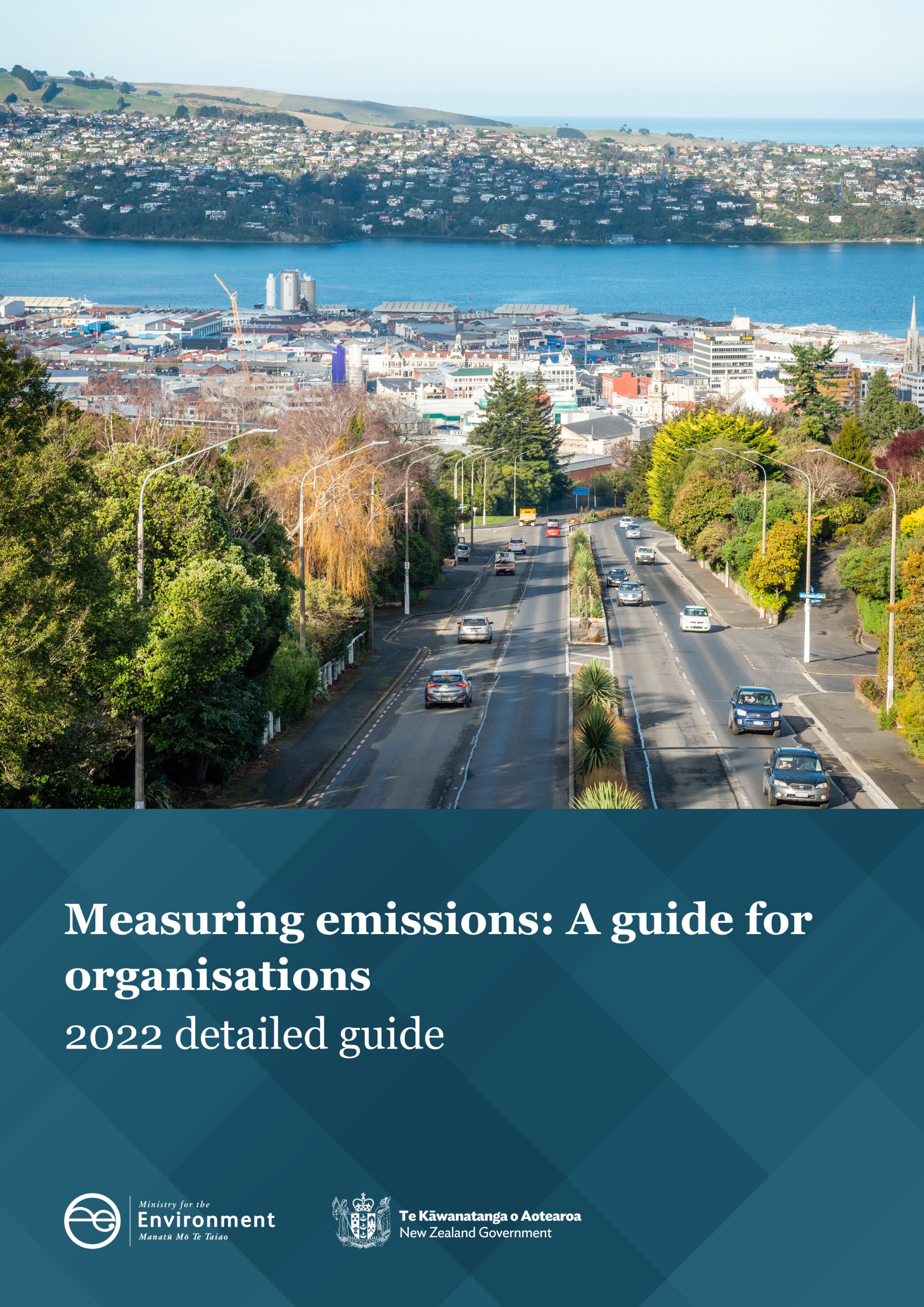 AcknowledgementsPrepared by the Ministry for the Environment, with technical expert advice from Agrilink Limited, Thinkstep ANZ Limited, and Enviro-Mark Solutions Limited (trading as Toitū Envirocare).The Ministry for the Environment thanks the following organisations and government agencies for their contribution to the production of Measuring emissions: A guide for organisations:
Greater Wellington Regional Council, Ministry of Business, Innovation and Employment, Ministry for Primary Industries, Ministry of Transport, Waka Kotahi NZ Transport Agency, Transpower, BRANZ, Air New Zealand, Kiwi Rail, and Metlink.This document may be cited as: Ministry for the Environment. 2022. Measuring emissions: A guide for organisations: 2022 detailed guide. Wellington: Ministry for the Environment.Published in April 2022 and updated in August 2022
by the Ministry for the Environment 
Manatū Mō Te Taiao
PO Box 10362, Wellington 6143, New ZealandISBN: 978-1-99-102529-6
Publication number: ME 1642© Crown copyright New Zealand 2022This document is available on the Ministry for the Environment website: environment.govt.nz. Versions and updatesUpdates to this document are as follows:ContentsOverview of changes since the previous update	10Introduction	11Purpose of this guide	11Important notes	12Gases included in the guide	14Uncertainties	15Standards to follow	15How to quantify and report GHG emissions	18Step-by-step inventory preparation	19Using the emission factors	20Producing a GHG report	21Verification	22Fuel emission factors	23Overview of changes since previous update	23Stationary combustion fuel	23Transport fuel	25Biofuels and biomass	27Transmission and distribution losses for reticulated gases	29Refrigerant and other gases use emission factors	31Overview of changes since previous update	31Refrigerant use	31Medical gases use	37Purchased electricity, heat and steam emission factors	39Overview of changes since previous update	39Indirect Scope 2 emissions from purchased electricity from the New Zealand grid	40Transmission and distribution losses for electricity	43Imported heat and steam	44Geothermal energy	44Indirect business-related emission factors	45Overview of changes since previous update	45Emissions associated with employees working from home	45Guidance on the use of cloud-based data centres	48Travel emission factors	49Overview of changes since previous update	49Passenger vehicles	49Public transport passenger	59Public transport vehicles	63Air travel	647.6	Helicopters	747.7	Accommodation	75Freight transport emission factors	78Overview of changes since previous update	78Road freight	78Rail freight	89Air freight	91Coastal and international shipping freight	92Water supply and wastewater treatment emission factors	96Overview of changes since previous update	96Water supply	96Wastewater treatment	98Materials and waste emission factors	104Overview of changes since previous update	104Construction materials	104Waste disposal	104Agriculture, forestry and other land use emission factors	111Overview of changes since previous update	111Land use, land-use change and forestry (LULUCF)	112Agriculture	120Appendix A: Derivation of fuel emission factors	130Appendix B: Alternative methods of calculating emissions from refrigerants and medical gases	132Appendix C: Landfills with and without landfill gas recovery	136Glossary	138TablesTable 1:	Global warming potential (GWP) of GHGs based on 100-year period	14Table 2:	Emissions by scope, category and source category	16Table 3:	Emission factors for the stationary combustion of fuels	23Table 4:	Transport fuel emission factors	25Table 5:	Biofuels and biomass emission factors	27Table 6:	Transmission and distribution loss emission factors for natural gas	29Table 7:	GWPs of refrigerants	32Table 8:	GWPs of medical gases	38Table 9:	Emission factor for purchased grid-average electricity – annual average	40Table 10:	Emission factor for purchased grid-average electricity – calendar quarters	41Table 11: 	Information used to calculate the purchased electricity emission factor for 2010–2020	42Table 12:	Transmission and distribution losses for electricity consumption	43Table 13:	Calculating the ratio of each gas from electricity emissions	44Table 14:	Working from home emission factors	45Table 15:	Data used to calculate the emission factors	47Table 16:	Vehicle engine sizes and common car types	50Table 17:	Pre-2010 vehicle fleet emission factors per km travelled	50Table 18:	2010–2015 vehicle fleet emission factors per km travelled	51Table 19:	Post-2015 vehicle fleet emissions per km travelled	52Table 20:	Default private car emission factors per km travelled for default age of vehicle and <3000 cc engine size	53Table 21:	Default rental car emission factors per km travelled	54Table 22: 	Emission factors for taxi travel	54Table 23:	Fuel consumption in litres per 100 km	56Table 24:	Data used for calculating the taxi emission factors	58Table 25:	Data on the number of taxis purchased by fuel type	58Table 26:	Energy consumption per 100 km for light passenger vehicles manufactured in 2004	58Table 27:	Emission factors for public transport	60Table 28:	National bus pkm in 2020/21	61Table 29:	National bus passenger loading by region	61Table 30:	Emission factor for diesel bus	61Table 31:	Greater Wellington Regional Council 2020 data for electric buses	62Table 32:	Greater Wellington Regional Council 2020 data for diesel buses	62Table 33:	Train data	62Table 34:	Bus emission factors per km travelled	63Table 35:	Fuel/energy consumption per 100 km for pre-2010 fleet buses	64Table 36:	Domestic air travel emission factors for 2019 without a radiative forcing multiplier	65Table 37:	Domestic aviation emission factors for 2019 with a radiative forcing multiplier	65Table 38:	Domestic air travel emission factors for 2020 without a radiative forcing multiplier	66Table 39:	Domestic aviation emission factors for 2020 with a radiative forcing multiplier	66Table 40:	Domestic aviation data (applicable to 2019)	67Table 41:	Domestic aviation data (applicable to 2020)	67Table 42:	Average fuel and passenger data for 2019	68Table 43:	Average fuel and passenger data for 2020	68Table 44:	Calculated emissions for 2019, without the radiative forcing multiplier, per aircraft type	69Table 45:	Calculated emissions for 2019, with the radiative forcing multiplier, per aircraft type	69Table 46:	Calculated emissions for 2020, without the radiative forcing multiplier, per aircraft type	70Table 47:	Calculated emissions for 2020, with the radiative forcing multiplier, per aircraft type	70Table 48:	Emission factors for international air travel with radiative forcing multiplier	71Table 49:	Emission factors for international air travel without radiative forcing multiplier	72Table 50:	Emission factors for helicopters	74Table 51:	Accommodation emission factors	75Table 52:	Emission factors for light commercial vehicles manufactured pre-2010	79Table 53:	Emission factors for light commercial vehicles manufactured between 2010 and 2015	79Table 54:	Emission factors for light commercial vehicles manufactured post-2015	81Table 55:	Default light commercial vehicle values (based on pre-2010 fleet and a 2000–3000 cc engine size)	82Table 56:	Emission factors for heavy goods vehicles manufactured pre-2010	82Table 57:	Emission factors for heavy goods vehicles manufactured between 2010 and 2015	83Table 58:	Emission factors for heavy goods vehicles manufactured post-2015	83Table 59:	Default emission factors for heavy goods vehicles	84Table 60:	Emission factors for freighting goods by road	84Table 61:	Light commercial vehicles (energy consumption per 100 km)	86Table 62:	Heavy goods vehicles (energy consumption per 100 km)	87Table 63:	Data used to calculate the road freight (tkm) emission factor	88Table 64:	Calculating the ratio of gases in diesel	89Table 65:	Emission factors for rail freight	89Table 66:	Information provided by KiwiRail	90Table 67:	Air freight emission factors with radiative forcing multiplier	91Table 68:	Air freight emissions without radiative forcing multiplier	91Table 69:	Coastal shipping emission factors	93Table 70:	International shipping emission factors	93Table 71:	Coastal shipping data	94Table 72:	Water supply emission factors	96Table 73:	Domestic wastewater treatment emission factors	99Table 74:	Industrial wastewater treatment emission factors	99Table 75:	Domestic wastewater treatment emissions calculation components	101Table 76:	Industrial wastewater treatment methane emissions calculation information	102Table 77:	Industrial wastewater treatment nitrous oxide emissions calculation information	103Table 78:	Uncertainties with wastewater treatment emission source category	103Table 79:	Description of landfill types	105Table 80:	Waste disposal to municipal (class 1) landfills with gas recovery	105Table 81:	Waste disposal to municipal (class 1) landfills without gas recovery	106Table 82:	Waste disposal to non-municipal (class 2-5) landfills	106Table 83:	Biological treatment of waste emission factors	106Table 84:	Composition of waste sent to NZ landfills in 2020	107Table 85:	Information on managed solid waste in 2020	108Table 86:	Information on non-municipal solid waste in 2020	109Table 87:	Composition of typical office waste	109Table 88:	IPCC default data used to calculate composting and anaerobic digestion	110Table 89:	LULUCF forest growth emission factors	114Table 90:	LULUCF land-use change emission factors	115Table 91:	Enteric fermentation emission factors	120Table 92:	Enteric fermentation figures per livestock type	121Table 93:	Manure management emission factors	122Table 94:	Manure management source data	123Table 95:	Emissions from dairy cattle	124Table 96:	Agricultural soils emission factors	124Table 97:	Data used for agricultural soils emission factors	125Table 98:	Fertiliser use emission factors	126Table 99:	Examples of different categories of fertilisers	126Table 100:	Nitrogen fertiliser emission factors	127Table 101:	Quantified emissions factors from limestone and dolomite	127Table 102:	Emission factors for non-urea nitrogen fertilisers	128Table 103:	Parameters for calculating emissions from fertilisers	128Table A1:	Underlying data used to calculate fuel emission factors	130Table B1:	Default refrigerant charges for refrigeration and air-conditioning equipment	133Table B2:	Detailed 100-year GWPs for various refrigerant mixtures	134Table B3:	Detailed 100-year GWPs (IPCC, 2007) for medical gas blends	135Table C1:	Landfills with and without landfill gas recovery	136FigureFigure 1:	Documents in measuring emissions: A guide for organisations	11Overview of changes since the previous updateThis is the twelfth version of the publication originally titled Guidance for Voluntary Greenhouse Gas Reporting. Previous versions can be accessed on the Ministry’s website here.IntroductionPurpose of this guideThe Ministry for the Environment supports organisations taking climate action. We recognise there is strong interest from organisations across New Zealand to measure, report and reduce their emissions. We prepared this guide to help you measure and report your organisation’s greenhouse gas (GHG) emissions. Measuring and reporting empowers organisations to manage and reduce emissions more effectively over time.The guide aligns with and endorses the use of the GHG Protocol Corporate Accounting and Reporting Standard (referred to as the GHG Protocol throughout the rest of the document) and ISO 14064-1: 2018 (see section 1.5). It provides information about preparing a GHG inventory (section 2), emission factors (see sections 3–10, and the Emission factors workbook) and methods to apply them to activity data. We update the guide in line with international best practice and the New Zealand Government’s Greenhouse Gas Inventory to provide new emission factors. The majority of the source data which was used in the development of these emission factors is from 2020. This is done to align with New Zealand’s Greenhouse Gas Inventory 1990-2020. This contains data for the calendar years from 1990 to 2020 (inclusive). New Zealand’s Greenhouse Gas Inventory is published 15 months after the end of the period being reported on to allow time to collect and process the data and prepare its publication. This detailed guide is part of a suite of documents that comprise Measuring emissions: A guide for organisations, listed in figure 1. The detailed guide explains how we derived these emission factors and sets out the assumptions surrounding their use.Figure 1:	Documents in measuring emissions: A guide for organisations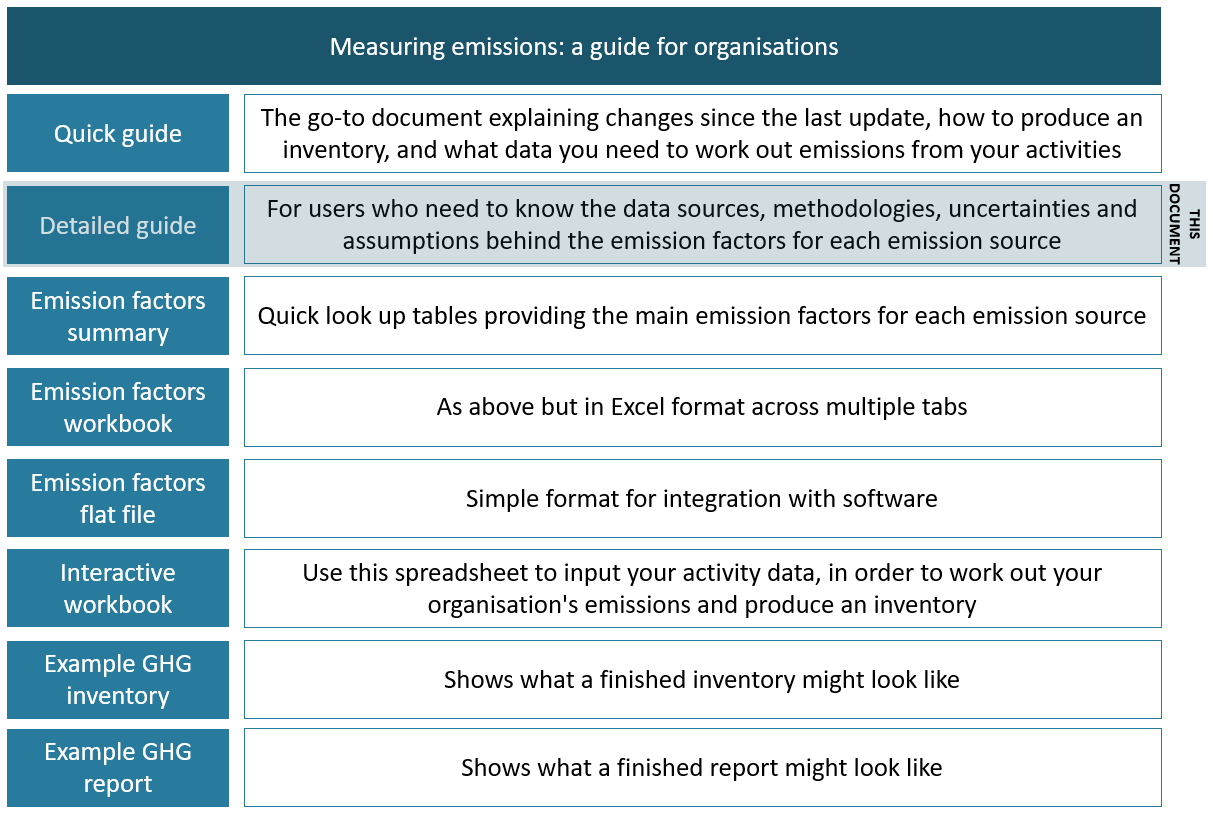 FeedbackWe welcome your feedback on this update. Please email emissions-guide@mfe.govt.nz.Important notesThe information in this guide is intended to help organisations that want to report their GHG emissions on a voluntary basis. This guide does not represent, or form part of, any mandatory reporting framework or scheme.This guide recognises and supports the Government’s ambition of a NetZero by 2050 target, and the many organisations that have already set, or are looking to set, ambitious emission reduction targets aligned with a science-based approach. The External Reporting Board guidance which is currently being developed will include the need for disclosure of GHG metrics and targets.This information is not appropriate for use in an emissions trading scheme. Organisations required to participate in the New Zealand Emissions Trading Scheme (NZ ETS) need to comply with the scheme-specific reporting requirements. The NZ ETS regulations determine which emission factors and methods must be used to calculate and report emissions. The emission factors and methods in this guide are for sources common to many New Zealand organisations and supports the recommended disclosure of GHG emissions consistent with the Climate-related Disclosures framework and the Carbon Neutral Government Programme (CNGP).This guide, and the emission factors and methods, are not appropriate for a full life-cycle assessment or product carbon foot printing. The factors presented in this guide only include direct emissions from activities, and do not include all sources of emissions required for a full life-cycle assessment. If you want to do a full life-cycle assessment, we recommend using life-cycle assessment databases and/or software tools. A list of relevant life-cycle inventory databases can be found on the LCANZ website.Measuring your organisation’s emissions is the first step in the journey to reducing your emissions. Developing and implementing a reduction plan is the next important step. The New Zealand Government’s emissions reduction plan will be published in mid-2022. The emissions reduction plan is not intended to be guidance for how organisations should create their own emission reduction plans.It is best practice to reduce emissions as much as possible before offsetting – see the Ministry’s Interim guidance for voluntary climate change mitigation. Users seeking guidance on preparing a regional inventory should refer to the GHG Protocol for Community-scale Greenhouse Gas Emission Inventories.If emission factors relevant to your organisation are not included in Measuring emissions: A guide for organisations, we suggest using alternatives such as those published by the UK government: https://www.gov.uk/government/publications/greenhouse-gas-reporting-conversion-factors-2021. When using emission factors from other sources, it is important to consider factors such as:the geographic context – ideally the data should reflect the country or region that the emissions calculation is associated withthe time period it applies to – ideally the data should reflect the time period that the emissions calculation is associated withthe age of emission factor – ideally emission factors should be based on methods and data published less than 5–10 years agocoverage – are the emission factors combustion based or life cycleglobal warming potential (GWP) values – are they based on the Intergovernmental Panel on Climate Change (IPCC) fourth assessment report (AR4) or fifth assessment report (AR5) whether suitable supplier specific emissions factors are available rather than national average factors.Gases included in the guideThis guide covers the following greenhouse gases (GHGs): carbon dioxide (CO2), methane (CH4), nitrous oxide (N2O), hydrofluorocarbons (HFCs), perfluorocarbons (PFCs), sulphur hexafluoride (SF6), nitrogen trifluoride (NF3) and other gases (eg, Montreal Protocol refrigerant gases or medical gases).GHGs can trap differing amounts of heat in the atmosphere, meaning they have different relative impacts on climate change. These are known as global warming potentials (GWPs). To enable a meaningful comparison between the seven gas types, GHG emissions are commonly expressed as carbon dioxide equivalent or CO2-e. This is used throughout the guide. To do this, we multiply the emissions for each gas by the GWP in a 100-year period – see table 1. The Intergovernmental Panel on Climate Change (IPCC) provides more information on how these factors are calculated.Throughout the guide, kilograms (kg) of methane and nitrous oxide are reported in kg CO2-e by multiplying the actual methane emissions by the GWP of 25 and actual nitrous oxide emissions by the GWP of 298, as per table 1.ISO 14064-1:2018 recommends using the latest IPCC GWPs. However, this guide uses the 100-year GWPs in the IPCC Fourth Assessment Report (AR4) to align with the approach used in New Zealand’s Greenhouse Gas Inventory 1990-2020. There are a small number of ‘other gases’ that are included in the Fifth Assessment Report (AR5) but not AR4; in these cases the AR5 GWPs are used. These gases are clearly identified in this guidance.The change from AR4 to AR5 GWPs may cause a significant change in some organisation’s inventories, including those who use large quantities of refrigerants. For those that see reductions in their footprints, it would be misleading to interpret this as a true reduction, and the focus should remain on reducing the use of these refrigerants or switching to more climate-friendly alternatives. It may be necessary to restate previous inventories based on updated global warming potentials.From 2023, the rest of this guidance will be updated to align with AR5 GWPs as we enter the reporting period for the Paris Agreement. Additional guidance will be provided at the next update about how to transition to the new global warming potentials. Table 1:	Global warming potential (GWP) of GHGs based on 100-year period1.3.1 	Kyoto and Montreal Protocols and Paris AgreementThe Kyoto Protocol, agreed in 1997, is linked to the United Nations Framework Convention on Climate Change (UNFCCC). It commits developed country parties to reducing GHG emissions and covers seven gases: CO2, CH4, N2O, HFCs, PFCs, SF6 and NF3. The Montreal Protocol, agreed in 1987, is an international environmental agreement to protect the ozone layer by phasing out production and consumption of ozone-depleting substances (ODS). The Montreal Protocol includes chlorofluorocarbons (CFCs), hydrochlorofluorocarbons (HCFCs), hydrobromofluorocarbons (HBFCs), methyl bromide, carbon tetrachloride, methyl chloroform and halons. New Zealand prohibits imports of CFCs and HCFCs as part of our implementation of the protocol.Many of the ozone depleting substances controlled by the Montreal Protocol are also powerful greenhouse gases. This, together with the 2016 Kilgali Amendment of the Montreal Protocol to include the phase down of HFC means that it has a significant role in mitigating climate change.The 2015 Paris Agreement commits parties to put forward their best efforts to limit global temperature rise through nationally determined contributions (NDCs), and to strengthen these efforts over time. New Zealand’s Greenhouse Gas Inventory reporting under the Paris Agreement will be using 100-year GWPs from IPCC AR5. The first such Greenhouse Gas Inventory will be submitted in 2023.UncertaintiesISO 14064-1:2018 focuses on uncertainty, in particular, assessing and disclosing uncertainty associated with the organisation’s GHG inventory.We have used the following approach to disclose uncertainty, in order of preference.Disclose the data on the quantified uncertainty if known.Disclose the qualitative uncertainty if known based on expert judgement from those providing the data.Disclose the uncertainty ranges in the IPCC Guidelines if provided.Disclose that the uncertainty is unknown.Standards to followWe recommend following ISO 14064-1:2018 and the GHG Protocol Corporate Accounting and Reporting Standard. We wrote this guide to align with both. Depending on your intended final use and users, we recommend downloading the relevant following standards and using them in tandem with this guidance:ISO 14064-1:2018 is shorter and more direct than the GHG Protocol. A PDF copy can be purchased.The GHG Protocol gives more description and context around what to do to produce an inventory. It is free to download. The Corporate Value Chain (Scope 3) Accounting and Reporting Standards are also available which allow companies to assess their entire value chain emissions impact and identify where to focus reduction activities.These standards provide comprehensive guidance on the core issues of GHG monitoring and reporting at an organisational level, including:principles underlying monitoring and reportingsetting organisational boundariessetting reporting boundariesestablishing a base yearmanaging the quality of a GHG inventorycontent of a GHG report.How emission sources are categorisedThe GHG Protocol places emission sources into Scope 1, Scope 2 and Scope 3 activities. Scope 1: Direct GHG emissions from sources owned or controlled by the company (ie, within the organisational boundary). For example, emissions from combustion of fuel in vehicles owned or controlled by the organisation. Scope 2: Indirect GHG emissions from the generation of purchased energy (in the form of electricity, heat or steam) that the organisation uses. Scope 3: Other indirect GHG emissions occurring because of the activities of the organisation but generated from sources that it does not own or control (eg, air travel). ISO 14064-1:2018 categorises emissions as direct or indirect sources. This is to manage double counting of emissions (such as between an electricity generator’s direct emissions associated with generation and the indirect emissions linked to the user of that electricity). The terminology of ‘Categories’ is used in ISO 14064-1:2018, replacing the use of ‘Scopes’.The GHG Protocol Corporate Value Chain (Scope 3) Accounting and Reporting Standard goes into more detail providing a method to enable GHG management of organisations’ value chains. Users should be aware that in this standard, Scope 3 is broken down into 15 ‘Categories’. These should not be confused with the Categories outlined in ISO 14064-1:2018. The guide reports emission factors for direct (Scope 1) and indirect (Scope 2) emissions and a limited set of indirect (Scope 3) emissions, as summarised in table 2.Table 2:	Emissions by scope, category and source categoryNote: Depending on your organisation’s reporting and financial boundaries, some emission sources may be either Scope 1 or Scope 3. * Emissions inventories, in line with the Greenhouse Gas Protocol, report only Kyoto Protocol gases under direct (Scope 1) emissions. All non-Kyoto gases, such as the Montreal Protocol refrigerant gases or medical gases, should be reported separately as ‘other gases’. However, ISO 14064-1:2018 requires all relevant direct (Scope 1) emissions to be reported, in line with the Interactive workbook.Currently for direct emissions, ISO 14064-1:2018 requires that organisations report emissions by GHG as well as in carbon dioxide equivalents (CO2-e). Example calculations in this guide do so. See the 2019 Example GHG Report and 2019 Example GHG Inventory for further examples.How to quantify and report GHG emissionsTo quantify and report GHG emissions, organisations need data about their activities (for example the quantity of fuel used). They can then convert this into information about their emissions (measured in tonnes of CO2-e) using emission factors. An emission factor allows the estimation of GHG emissions from a unit of available activity data (eg, litres of fuel used). The factors are set out in the Emission factors summary and the Emission factors workbook.A GHG inventory (see section 2.1) contains all applicable emissions for an organisation within a defined boundary during a set period. A GHG inventory is key to measuring emissions. A GHG report (see section 2.3) expands on the inventory with context about the organisation, as well as analysis and progress over time. A GHG report is key to reporting emissions. Organisations that wish to be in line with ISO 14064-1:2018 should be aware that the standard has specific requirements about what to include in the inventory and report.Organisations that wish to be in line with the GHG Protocol and ISO 1406-1:2018 should be aware that it is best practice for organisations to understand their full scope 3 (value chain) emissions.Organisations may opt to verify the GHG inventory or report against the measurement standards (see section 2.4). While verification is optional, this can give confidence that the inventory is accurate and complete, so that organisations can effectively manage and reduce their emissions.Step-by-step inventory preparationTo prepare an inventory:Select the boundaries (organisational and reporting) and measurement period (ie, calendar or financial year) you will report against for your organisation, based on the intended uses of the inventory. Collect activity data on each emission source within the boundaries for that period. Multiply the quantity used by the appropriate emission factor in a spreadsheet. See the 2019 Example GHG Inventory. Produce a GHG report, if applicable. See section 2.3 and the 2019 Example GHG Report. If this is the first year your organisation has produced an inventory, you can use it as a base year for measuring the change in emissions over time (as long as the scope and boundaries represent your usual operations, and that comparable reporting is used in future years). ISO 14064-1:2018 also allows a base year to be quantified using an average of several years. Due to COVID-19 this may be an appropriate and representative approach for organisations that have begun measuring their emissions in 2020 and 2021.To ensure the representativeness of your base year GHG inventory, it is good practice to undertake a base year review and recalculation procedure to account for any significant changes that may have occurred since. Examples of such changes may result from:a structural change in your reporting or organisational boundarya change in calculation methodologies or emission factors, orthe discovery of an error or cumulative errors in your activity data.Any base year recalculations should be documented in subsequent inventories.If the change to a factor is material and could result in a +/- 5% change in an organisations published GHG inventory then recalculation and re-publishing of the inventory is required. In the cases where historic emission factors have changed it is suggested these figures are provided in the document itself or made available elsewhere.For some organisations, certain GHG emissions may contribute such a small portion of the inventory that they make up less than 1 per cent of the total inventory. These are known as de minimis and may be excluded from the total inventory, provided that the total of excluded emissions does not exceed the materiality threshold. For example, if using a materiality threshold of 5 per cent, the total of all emission sources excluded as de minimis must not exceed 5 per cent of the inventory. Typically, an organisation estimates any emissions considered de minimis using simplified methods to justify the classification. It is important these are transparently documented and justified. You only need to re-estimate excluded emissions in subsequent years if the assumptions change.Note however, if the user is needing to report into a particular programme or satisfy an intended use or user, they may decide to include de minimis activities.Using the emission factors Emission factors rely on historical data. This version of the guidance is based on New Zealand’s Greenhouse Gas Inventory 1990–2020 as this was the latest complete set of data available. We intend to update these emissions factors annually, where more recent data is available. If you use the Interactive workbook, input your activity data and the emission factors will be applied automatically. If you do not use the Interactive workbook, simplified example calculations are provided throughout chapter 4 to demonstrate how to use the emission factors. Organisations can choose to report on a calendar- or financial-year basis. The chosen period determines which historical factors to use.Calendar year: If you are reporting on a calendar-year basis, use the latest published emission factors. For example, if you are reporting emissions for the 2021 calendar year, use this 2022 guide, which largely relies on 2019 and 2020 data. Financial year: If you are reporting on a financial-year basis, use the guide that the greatest portion of your data falls within. For example, if you are reporting for the 2020/21 financial year, use this 2022 guide. For a July to June reporting year, apply the more recent set of factors.The emission factors in this guide are: default factors, used in the absence of better company- or industry-specific information consistent with the reporting requirements of ISO 14064-1:2018 and the GHG Protocolaligned with New Zealand’s Greenhouse Gas Inventory 1990–2020. This also means we use the GWPs from the AR4 to ensure consistency.Under the reporting requirements of ISO 14064-1:2018and the GHG Protocol, GHG emissions should be reported in tonnes CO2-e. However, many emission factors are too small to be reported meaningfully in tonnes, therefore this guide presents emission factors in kg CO2-e per unit. Dividing by 1000 converts kg to tonnes (see example calculations on the following pages). In line with the reporting requirements of ISO 14064-1:2018, the emission factors allow calculation of carbon dioxide, methane and nitrous oxide separately, as well as the total carbon dioxide equivalent for direct (Scope 1) emission sources.Carbon dioxide emission factors are based on the carbon and energy content of a fuel. Therefore, the carbon dioxide emissions remain constant irrespective of how a fuel is combusted. Non-carbon dioxide emissions (ie, methane and nitrous oxide) and emission factors depend on the way the fuel is combusted. To reflect this variability, the guide provides uncertainty estimates for direct (Scope 1) emission factors. Table 3 presents separate carbon dioxide equivalent emission factors for residential, commercial and industrial users. It follows the IPCC guidelines for combustion and adopts the uncertainties.We mainly derived these emission factors from technical information published by New Zealand government agencies. Each section below provides the source for each emission factor and describes how we derived the factors.Producing a GHG reportA full GHG report provides context to the GHG inventory by including information about the organisation, comparing annual inventories, discussing significant changes to emissions, listing excluded emissions, and stating the methods and references for the calculations. VerificationVerification gives confidence about the GHG inventory and report. If you intend to publicly release the inventory, we recommend it is independently verified to confirm calculations are accurate, the inventory is complete and you have followed the correct methodologies.Who should verify my inventory?If you opt for verification, we recommend using verifiers who:are independenthold accreditation or certification from a suitable professional organisation (for example, a professional recognition from NZICA, a carbon auditor certification from Carbon and Energy Professionals New Zealand, or organisations accredited to ISO 14065 standard)have experience with emissions inventoriesunderstand ISO 14064, ISAE (NZ) 3410, and the GHG Protocolhave effective internal peer review and quality control processes.In New Zealand, the Joint Accreditation System of Australia and New Zealand (JAS-ANZ) issues accreditations and publishes a list of accredited bodies on its website.ISAE (NZ) 3410 deals with assurance engagements to report on an entity’s GHG statement. It is free to download.Fuel emission factorsFuel can be categorised by its end-use, ie, either stationary combustion or transport. This section also includes biofuels, and the transmission and distribution losses for reticulated natural gas. In line with the reporting requirements of ISO 14064-1:2018 and the GHG Protocol, we provide emission factors for direct (Scope 1) sources to allow separate carbon dioxide, methane and nitrous oxide calculations. Overview of changes since previous update The fuel emissions factors are based on data from the New Zealand Greenhouse Gas Inventory 1990–2020. Updates were made to commercial diesel, heavy and light fuel oil, regular and premium petrol, and woody biomass.Stationary combustion fuel Stationary combustion fuels are burnt in a fixed unit or asset, such as a boiler. Direct (Scope 1) emissions occur from the combustion of fuels within equipment owned or controlled by the reporting organisation. If the organisation does not own or control the assets where combustion takes place, then these emissions are indirect (Scope 3) emissions. For more information see section 1.5.1. Table 3 contains emission factors for common fuels used for stationary combustion in New Zealand. The Ministry of Business, Innovation and Employment (MBIE) provided the emission factors and supporting data. The same data were used in the New Zealand Greenhouse Gas Inventory 1990–2020.Table 3:	Emission factors for the stationary combustion of fuels Notes These numbers are rounded to three significant figures.Commercial and industrial classifications are based on standard classification.Use the default coal emission factor if it is not possible to identify the type of coal. Convert LPG-use data in litres to kilograms by multiplying by the specific gravity of 0.536 kg/litre.GHG inventory developmentTo calculate stationary combustion fuel emissions, collect data on the quantity of fuel used in the unit expressed. Applying the equation E=Q x F (section 2), this means:E	=	emissions from the emissions source in kg CO2-e per yearQ	=	quantity of fuel used (unit)F	=	appropriate emission factors from table 3.All organisations across sectors typically report emissions using data on the amount of fuel used during the reporting period. Emission factor derivation methodologyMBIE derived the kg CO2-e per activity unit emission factors supplied in table 3 using calorific values and emission factors for tonnes (t) of gas per terajoule (TJ). The calorific values are in Appendix A: Derivation of fuel emission factors alongside further information on the methodology.Assumptions, limitations and uncertaintiesMBIE derived the kg CO2-e per activity unit emission factors supplied in table 3 using calorific values, listed in Appendix A: Derivation of fuel emission factors. For a breakdown of the uncertainty by gas type see the Emission factors workbook.The emission factors above account for the direct (Scope 1) emissions from fuel combustion. They are not full fuel-cycle emission factors and do not incorporate indirect (Scope 3) emissions associated with the extraction, production and transport of the fuel.We calculated the default coal emission factor by weighting the emission factors for the different ranks of coal (bituminous, sub-bituminous and lignite) by the amount of coal used for each sector (commercial, residential, industrial). The guide includes emission factors for residential coal for completeness.Transport fuelTransport fuels are used in an engine to move a vehicle. Table 4 lists the emission factors.Table 4:	Transport fuel emission factorsNotes: These numbers are rounded to three significant figures. No estimates are available for marine diesel as the refinery has stopped making the marine diesel blend. If an organisation was using marine diesel, it is now likely to be using light fuel oil; so the corresponding emission factor for light fuel oil should be used instead.These petrol emission factors are higher than the ones in ETS regulations so could be updated in future when the ETS emission factors are updated. The refinery closure will also affect them.GHG inventory developmentTo calculate transport fuel emissions, collect data on the quantity of fuel used in the unit expressed. Applying the equation E= Q x F (section 2), this means:E	=	emissions from the emissions source in kg CO2-e per yearQ	=	quantity of fuel used (unit)F	=	appropriate emission factors from table 4All organisations across sectors typically report emissions using data on the amount of fuel used during the reporting period. Quantified units of fuel weight or volume (commonly in litres) are preferable. If this information is unavailable see section 3.3.2: When no fuel data are available.When no fuel data are availableIf your records only provide information on kilometres (km) travelled, and you do not have information on fuel use, see section 7Travel emission factors. Factors such as individual vehicle fuel efficiency and driving efficiency mean that kilometre-based estimates of carbon dioxide equivalent emissions are less accurate than calculating emissions based on fuel-use data. Therefore, only use the emission factors based on distance travelled if information on fuel use is not available.Calculating transport fuel based on dollars spent is less accurate and should only be applied to taxis. See section 7.2.Emission factor derivation methodologyWe applied the same methodology to the transport fuels that we used to calculate the stationary combustion fuels, using the raw data in table 4.Assumptions, limitations and uncertaintiesMBIE derived the kg CO2-e per activity unit emission factors in table 3 using calorific values. All emission factors incorporate relevant oxidation factors sourced from the 2006 IPCC Guidelines for National Greenhouse Gas Inventories.The default petrol factor has not been updated since the last emissions factor publication and is a weighted average of regular and premium petrol based on 2021 sales volume data from Energy in New Zealand 2021 (MBIE, 2021). Use this default factor when petrol-use data do not distinguish between regular and premium petrol.As with the fuels for stationary combustion, these emission factors are not full fuel-cycle emission factors and do not incorporate the indirect (Scope 3) emissions associated with the extraction, production and transport of the fuel.Biofuels and biomass This section provides emission factors for bioethanol and biodiesel and wood emission sources.The carbon dioxide emitted from the combustion of biofuels and biomass (including wood) is biogenic, meaning it equates to the carbon dioxide absorbed by the feedstock during its lifespan. This means we treat the carbon dioxide portion of the combustion emissions of biofuels as carbon neutral. However, these CO2 emissions still need to be reported separately in the inventory, under biogenic emissions. This is why the kg CO2-e/unit figures in table 5 are the sum of the CH4 and N2O.The combustion of biofuels generates anthropogenic methane and nitrous oxide. Organisations should calculate and report these gases, as is done at the national level according to the 2006 IPCC Guidelines for National Greenhouse Gas Inventories.Table 5 details the emission conversion factors for the GHG emissions from the combustion of biofuels.Table 5:	Biofuels and biomass emission factorsNotesThese numbers are rounded to three significant figures.The guide does not expect many commercial or industrial users will burn wood in fireplaces, but this emission factor has been provided for completeness. It is the default residential emission factor.The total CO2-e emission factor for biofuels and biomass only includes methane and nitrous oxide emissions. This is based on ISO 14064-1:2018 and the GHG Protocol reporting requirements for combustion of biomass as direct (Scope 1) emissions. Carbon dioxide emissions from the combustion of biologically sequestered carbon are reported separately.GHG inventory developmentTo calculate biofuel and biomass emissions, collect data on the quantity of fuel used in the unit expressed. Applying the equation E=Q x F (section 2), this means:E	=	emissions from the emissions source in kg CO2-e per yearQ	=	quantity of fuel used (unit)F	=	appropriate emission factors from table 5Organisations can calculate emissions from biofuel blends if the specific per cent blend is known. The equation used is:Emission factor derivation methodologyWe applied the same methodology used to calculate the stationary combustion fuels to the biofuels, using the raw data in Appendix A: Derivation of fuel emission factors.Assumptions, limitations and uncertaintiesThe same assumptions, limitations and uncertainties associated with transport and stationary combustion apply to biofuels. There is no difference between transport or stationary combustion of biofuels.Transmission and distribution losses for reticulated gases Reticulated gases are delivered via a piped gas system. Users should be aware what type of reticulated gas they are receiving: natural gas or liquefied petroleum gas (LPG). Fugitive emissions from reticulated natural gas transmission and distribution losses only fall under Scope 1 for specific sectors (eg, gas distribution businesses). If an organisation consumes reticulated gas eg, for cooking (as shown in the example calculation under 3.5.1) related natural gas transmission and distribution losses emissions would fall under Scope 3 / Category 3. See page 41 the GHG Protocol Corporate Value Chain (Scope 3) Accounting and Reporting Standard.Reticulated LPG is supplied in parts of Canterbury and Otago only (natural gas is not available in the South Island). The guide assumes there are no transmission and distribution losses from reticulated LPG due to the chemical composition of the gas. As a mixture of propane and butane, it does not emit fugitive methane or nitrous oxide.The emission factor for reticulated natural gas transmission and distribution losses accounts for fugitive emissions from the transmission and distribution system for natural gas. These emissions occur during the delivery of the gas to the end user.Table 6 details the emission factors for the transmission and distribution losses for reticulated natural gas. These represent an estimate of the average amount of carbon dioxide equivalents emitted from losses associated with the delivery (transmission and distribution) of each unit of gas consumed through local distribution networks in 2018. They are average figures and therefore make no allowance for distance from off-take point, or other factors that may vary between individual consumers.Table 6:	Transmission and distribution loss emission factors for natural gasNote: These numbers are rounded to three significant figures. GHG inventory developmentTo calculate the emissions from transmission and distribution losses, organisations should collect data on the quantity of natural gas used in the unit expressed and multiply this by the emission factors for each gas. Applying the equation E= Q x F (section 2), this means:E	=	emissions from the emissions source in kg CO2-e per yearQ	=	quantity of fuel used (unit)F	=	appropriate emission factors from table 6Emission factor derivation methodologyMBIE provided the transmission and distribution losses emission factor in kg CO2-e. We assume that natural gas is predominantly methane, so all leakage is methane. Assumptions, limitations and uncertaintiesThe guide assumes there are no transmission and distribution losses from reticulated LPG.We assume that all emissions from transmission and distribution of natural gas are due to methane leakage.The figures assume that all losses are attributable to gas consumed via local distribution networks. A small amount (less than 1 per cent) of emissions is attributable to losses occurring from delivery of gas to consumers who are directly connected to a high-pressure transmission pipeline. Refrigerant and other gases use emission factorsOverview of changes since previous update This guide includes the 100-year global warming potentials (GWPs) of gases reported under the Kyoto Protocol and Paris Agreement and those gases reported under the Montreal Protocol. This is consistent with New Zealand’s Greenhouse Gas Inventory 1990-2020. We use the GWPs published in the IPCC Fourth Assessment Report (IPCC AR4) and the IPCC Fifth Assessment Report (IPCC AR5), in line with the UNFCCC, to which we submit New Zealand’s Greenhouse Gas Inventory. Where IPCC AR4 GWPs are available these are used; where they are not available IPCC AR5 GWPs are used instead. In the next version of this guidance, GWP values from only IPCC AR5 will be included. This is to reflect the transition from the Kyoto Protocol to the Paris Agreement reporting periods.Refrigerant useGHG emissions from HFCs are associated with unintentional leaks and spills from refrigeration units, air conditioners and heat pumps. Quantities of HFCs in a GHG inventory may be small, but HFCs have very high GWPs so emissions from this source may be material. Also, emissions associated with this sector have grown significantly as they replace ozone depleting chemical such as CFCs and HCFCs. The list of refrigerant gases is continuously evolving with technology and scientific knowledge. Be aware that if a known gas is not listed in this guide, it does not imply there is no impact.Emissions from HFCs are determined by estimating refrigerant equipment leakage and multiplying the leaked amount by the GWP of that refrigerant. There are three methods depending on the data available – see section 4.2.2.If you consider it likely that emissions from refrigerant equipment and leakage are a significant proportion of your total emissions (ie, greater than 5 per cent), include them in your GHG inventory. You may need to carry out a preliminary screening test to determine if this is a material source. If the reporting organisation owns or controls the refrigeration units, emissions from refrigeration are direct (Scope 1). If the organisation leases the unit, associated emissions should be reported under indirect (Scope 3) emissions.Global warming potentials (GWPs) of refrigerants Table 7 details the GWPs of the refrigerants included in this chapter. The GWP is effectively the emission factor for each unit of refrigerant gas lost to the atmosphere. The guide uses the 100-year GWPs from the IPCC’s Fourth Assessment Report to ensure consistency with the New Zealand Greenhouse Gas Inventory 1990–2020. Some refrigerants are a mixture (or blend) of gases. If you know the blend composition, you can calculate the GWP based on the percentage of each gas. Alternatively, for the AR4 GWP of various refrigerant mixtures,  see table B2 in Appendix B: Alternative methods of calculating emissions from refrigerants. For the AR5 GWP values, refer to Appendix 8.A in Chapter 8: Anthropogenic and Natural Radiative Forcing of the Fifth IPCC Assessment Report.Table 7:	GWPs of refrigerants GHG inventory developmentThere are three approaches to estimate HFC leakage from refrigeration equipment, depending on the data available. The ideal method is the top-up method, Method A. Method B is the next best option. Method C is the least preferred because it has the most assumptions. It is stressed that for all methods, users must individually identify the type of refrigerant because the GWPs vary widely. Organisations should indicate the method(s) used in their inventories to reflect the levels of accuracy and uncertainty.Method A: Top-up The best method to determine if emissions have occurred is through confirming if any top-ups were necessary during the measurement period. A piece of equipment is ‘charged’ with refrigerant gas, and any leaked gas must be replaced. Assuming that the system was full to capacity before the leakage occurred and is full again after a top-up, the amount of top-up gas is equal to the gas leaked or lost to the atmosphere. The equipment maintenance service provider can typically provide information about the actual amount of refrigerant used to replace what has leaked.Where:E = emissions from equipment in kg CO2-eGWP = the 100-year global warming potential of the refrigerant used in equipment (table 7).Methods B and C: Screening If top-up amounts are not available, we recommend using one of the following two methods for estimating leakage, depending on the equipment and available information. Appendix B: Alternative methods of calculating emissions from refrigerants details both methods.Method B is based on default leakage rates and known refrigerant type and volume. Use Method B when the type and amount of refrigerant held in a piece of equipment are known. Method C is the same as Method B except that it allows default refrigerant quantities to be used as well as default leakage rates. Use Method C to estimate both volume of refrigerant and leakage rate when the amount of refrigerant held in a piece of equipment is not known. Methods B and C are based on the screening approach outlined in the GHG Protocol HFC tool (WRI/WBCSD, 2005).For most equipment, Method B is acceptable, especially for factory and office situations where refrigeration and air-conditioning equipment is incidental rather than central to operations. In some cases, Method C is only suitable for a screening estimate. Screening is a way of determining if the equipment should be included or excluded based on materiality of emissions from refrigerants. Organisations should then try to source data based on the top-up method.Example calculations We provide refrigerant emissions calculation examples below.Company A performs a stocktake of refrigeration-related equipment and identifies the following units:one large commercial-sized chiller unitone commercial-sized office air conditioning unit.Using the top-up approach, the calculation is as follows:If information was not available from the technician, Company A could use the following approach: The difference between Method A and Method B suggests that the leakage of refrigerant exceeds the default leakage rate, so improved maintenance of the refrigeration systems could help reduce leakage.Medical gases useThis section covers emissions from medical gases. Anaesthetic medical gases can be a significant source of direct (Scope 1) emissions in hospitals. The most accurate way to calculate emissions from medical gases is based on consumption data. Global warming potentials of medical gasesTable 8 details the GWPs of the medical gases included in this chapter. The GWP is effectively the emission factor for each unit of medical gas lost to the atmosphere. The guide uses IPCC AR4 GWPs where available for consistency with the New Zealand Greenhouse Gas Inventory 1990–2020. For gases not reported in AR4, IPCC AR5 GWPs are used. It may be preferable for organisations wanting to compare potency of these gases to use only IPCC AR5.Some medical gases consist of a mixture (or blend) of gases. If you know the blend composition, you can calculate the GWP based on the percentage of each gas. Alternatively, for the GWP of some commonly used medical blends refer to table B3.Table 8:	GWPs of medical gasesGHG inventory developmentTo calculate medical gas emissions, collect consumption data for each medical gas used by the organisation, and multiply this by the GWP for each gas. Medical gases are supplied in bottles or cylinders. If only the volume of the gas is known, an additional calculation to calculate the mass of the gas is required to estimate emissions. This should be done by multiplying the volume (L) of gas by its density (g/mL or kg/L).AssumptionsThis approach assumes that all anaesthetic gases used are eventually emitted, including the gases inhaled by patients. Purchased electricity, heat and steam emission factors Purchased energy, in the form of electricity, heat or steam, is an indirect (Scope 2) emission. This section also includes transmission and distribution losses for purchased electricity, which is an indirect (Scope 3) emissions source. Note that both the emission factor for purchased electricity and the emission factor for transmission and distribution line losses align with the definitions in the GHG Protocol.The guide provides information on reporting imported heat and steam and geothermal energy. It does not provide emission factors for these categories as they are unique to a specific site. Hence users could liaise directly with their supplier of the importing heat, steam, or geothermal energy, for supplier specific emissions intensities suitable for calculating in the organisation inventory.Overview of changes since previous update In this guide, we have included a time series of historic electricity emission factors based on annual and quarterly periods. The quarterly time series extends back to 2019, and the annual time series extends back to 2010. There is also an equivalent time series for transmission and distribution losses. There has been an update to the previous electricity emission factor as the data in the source table has changed.Indirect Scope 2 emissions from purchased electricity from the New Zealand grid This guide applies to electricity purchased from a supplier that sources electricity from the national grid (ie, purchased electricity consumed by end users). It does not cover on-site, self-generated electricity. The grid-average emission factor best reflects the carbon dioxide equivalent emissions associated with the generation of a unit of electricity purchased from the national grid in New Zealand in 2020. We recommend the use of the emissions factors in table 9 for all electricity purchased from the national grid, apart from when a market-based method is being used.We calculate purchased electricity emission factors on a calendar-year basis and based on the average grid mix of generation types for calendar years. The emission factor accounts for the emissions from fuel combustion at thermal power stations and fugitive emissions from the generation of geothermal electricity. Thermal electricity is generated by burning fossil fuels. The emission factor for purchased grid-average electricity does not include transmission and distribution losses. We provide a separate average emission factor for this as an indirect (Scope 3) emission source in section 5.3. This emission factor also doesn’t reflect the real-world factors that influence the carbon intensity of the grid such as time of year, time of day and geographical area. Therefore, a grid -average emission factor may over or underestimate your organisation’s GHG emissions.Detailed additional guidance on reporting electricity emissions is available in the GHG Protocol Scope 2 Guidance. The emission factors for the annual average purchased electricity based on annual generation from the New Zealand grid is in table 9.Table 9:	Emission factor for purchased grid-average electricity – annual averageNote: These numbers are rounded to one or more significant figures. The emission factors for the calendar quarters for 2019 and 2020 purchased electricity from the New Zealand grid are in table 10.Table 10:	Emission factor for purchased grid-average electricity – calendar quartersGHG inventory development To calculate the emissions from purchased electricity, collect data on the quantity of electricity used during the period in kilowatt hours (kWh) and multiply this by the emission factor. Applying the equation E = Q x F (section 2), this means:E	=	 emissions from the emissions source in kg CO2-e per yearQ	= quantity of electricity used (kWh)
F	= emission factors from table 9 or table 10All organisations across sectors typically report emissions using data on the amount of electricity used during the reporting period. Quantified units of electricity consumed are preferable.Emission factor derivation methodologyTable 11 details the data provided by MBIE to calculate the emission factors. New Zealand’s Greenhouse Gas Inventory also contains this information.Table 11: 	Information used to calculate the purchased electricity emission factor for 2010–2020Assumptions, limitations and uncertaintiesThe emission factor for electricity is inherently uncertain as the energy mix varies depending on your geographical location, time of day and time of year. As with the fuels for stationary combustion emission factors, this emission factor does not incorporate emissions associated with the extraction, production and transport of the fuels burnt to produce electricity.We derived the emission factors in table 9 and table 10 for purchased electricity from generation data rather than consumption data. This emission factor does not account for the emissions associated with the electricity lost in transmission and distribution on the way to the end user. Table 12 contains an emission factor for transmission and distribution line losses.Transmission and distribution losses for electricity The emission factor for transmission and distribution line losses accounts for the additional electricity generated to make up for electricity lost in the transmission and distribution network. Under the GHG Protocol, end users should report emissions from electricity consumed from a transmission and distribution system as an indirect (Scope 3) emission source. Electricity distribution companies should however report these losses as indirect (Scope 2) emissions.The emission factor for transmission and distribution line losses is the difference between the generation and consumption emission factors. Table 12 shows the emission factors for transmission and distribution losses from the national grid. Table 12:	Transmission and distribution losses for electricity consumptionNote: These numbers are rounded to one or more significant figures. GHG inventory developmentTo calculate the emissions from transmission and distribution losses for purchased electricity, collect data on the kWh of electricity used in the reporting period and multiply this by the emission factor. Applying the equation E= Q x F (section 2), this means:E	=	emissions from the emissions source in kg CO2-e per yearQ	=	quantity of electricity used (kWh)F	=	emission factors from table 12Alternatively, if your electricity provider gives a breakdown of the transmission and distribution losses this consumption data can be multiplied by a grid-average electricity emission factor from table 9.Emission factor derivation methodologyMBIE provided an emission factor based on carbon dioxide equivalents. We derived the breakdown by GHG based on the split between gases for electricity generation. Table 13:	Calculating the ratio of each gas from electricity emissionsNote: These numbers are rounded to one or more significant figures. We then multiplied the transmission and distribution losses in kg CO2-e by these factors to give the breakdown by gas type.Assumptions, limitations and uncertaintiesThis emission factor covers grid-average electricity purchased by an end user. As with all emission factors for purchased electricity, we calculated those for transmission and distribution line losses as a national average.As it is an average figure, the emission factor makes no allowance for distance from off-take point, or other factors that may vary between individual consumers. This emission factor does not incorporate the emissions associated with the extraction, production and transport of the fuels burnt to produce the electricity.Imported heat and steam Organisations that have a specific heat or steam external energy source (such as a district heating scheme) can calculate emissions using an emission factor specific to that scheme. This should be available from the owner of the external energy source. Geothermal energyOrganisations that have their own geothermal energy source can calculate emissions separately using a unique emission factor. Depending on the steam coming from the borehole, there may or may not be emissions associated with this energy type.Indirect business-related emission factorsThis chapter includes guidance and emissions factors relating to indirect (Scope 3) emissions from business activities not covered in other chapters. Overview of changes since previous updateThe methodology for calculation of working from home emissions have been updated since the previous guidance. This is to align with international practice. Emissions associated with employees working from homeThis section provides three emission factors, which incorporate typical emission sources associated with the activities of employees working from home. These emission factors can be used by employers to estimate the indirect (Scope 3) emissions associated with staff working from home. The three emission factors for working from home are:Working from home – Default Working from home – Without heatingWorking from home – With heating.All three emission factors have been developed based on typical uses of the following emissions sources by staff members working from home; a laptop plus monitor, lighting and optionally heating. The default factor assumes heating is run for five months of the year and could be used where more granular data on the actual use of home heating is not available.Should an organisation wish to quantify their employees working from home emissions in more detail they can survey staff and use the data provided in table 14, or various emissions factors from other chapters in this guide.Another change made this year was to remove the use of kettles, waste, and wastewater, and to assume only laptops are used (previously it was split between desktop and laptop). This change was made to more closely align with subsequently developed working from home methodologies from the United Kingdom and the United States of America.Note the Working from home – With heating factor should only be used when heating is additional to what would normally be used. In other words, when the heater is being used over and above the normal home heating use. Noting this factor assumes six hours of heating per day.Table 14:	Working from home emission factorsGHG inventory development To calculate the emissions for an employee working from home collect information on the number of days staff have worked from home during the reporting period. You will need to record which of these days heating was used and which it wasn’t. If you do not have this data, use the default factor. Applying the equation E= Q x F (section 2), this means:E	=	emissions from the emissions source in kg CO2-e per yearQ	=	number of employees working from home without heating (days)Qh	=	number of employees working from home with heating (days)F	=	emission factor from the second row of table 14 Fh	=	emission factor from the bottom row of table 14 Emission factor derivation methodologyTo calculate the working from home emission factor, we decided that the most appropriate unit would be emissions per employee per day. Therefore, we would need to calculate how much electricity an employee typically used per day.It is assumed for both the with and without heating emission factors, that a working day is 8 hours and that all staff use a laptop, monitor and a 12W LED light. The with heating factor assumes 50 per cent of staff use electric portable heaters while 50 per cent use heat pumps. It is assumed that heating was used an average of 6 hours per working day.Table 15:	Data used to calculate the emission factorsEmployee commutingTo account for the emissions produced by employees commuting between their homes and their worksites, refer to travel emissions in section 7. The carbon benefits of working from home There is ongoing discussion and research on whether working from home reduces an employee’s carbon footprint. The carbon benefits of working from home will depend on, among other things, whether avoided emissions are seen from employee commuting. For example, an employee who normally commutes by car for a return trip of 40km will see a decrease in overall emissions from working at home, whereas someone who normally takes the train or drives an EV may see an increase in their overall emissions (the sum of that employee’s emissions from working at home and commuting).Similarly, through the increased use of collaborative technologies such as videoconferencing and screen-sharing, there may be less need for certain workers to use company vehicles to visit and meet people in person. This will reduce the organisation’s vehicle fleet emissions and working from home would reduce this employee’s carbon footprint.Assumptions, limitations and uncertaintiesIn the absence of accurate data for New Zealand a number of assumptions have been made to establish one default working from home emission factor. It is assumed that all staff use a laptop and one monitor, while in some cases desktops or multiple monitors may be used. There will also be variation in the wattage of the laptops being used, due to factors such as size and the way it is being used. Acknowledging the likely high variation in the way New Zealand employees heat their office space, there is high uncertainty in this factor. It does not account for situations where unzoned central heating is used to heat the office space, for different heater sizes or for different heating fuels (eg, gas, solid fuels). Further, the assumed six hour running time may not apply in all cases, with some workspaces being better insulated than others. Future updates to the guidance will explore regional averages for heating type and duration.The default factor assumes heating is used for five months of the year, which again is not likely to reflect all situations.In light of the above limitations, there is opportunity to improve your quality of data behind your inventory through having good data collection, such as the staff survey suggested above. Given working from home is now ingrained in many New Zealand workplaces, routines have likely developed where many employees are consistently working from home on the same day(s) of the working week. In such cases, it may be relatively easy to ask employees to record which days they work from home, and which of these heating was used. Building on this with good GHG data on employee commuting (which can be included in travel emissions factors, section 7), will help you understand whether working from home is positively or negatively impacting your carbon footprint.Guidance on the use of cloud-based data centresEmissions from data centres come under indirect (Scope 3) emissions. These emissions may be significant for any organisation that operates with large third-party IT infrastructure. Due to the diversity and country location of data centres used by organisations in New Zealand it is not possible to produce a single emission factor that would inform users of the kg CO2-e each gigabyte of data produces. Therefore, organisations seeking to find out what the footprint is of the data centres where their ‘cloud’ is stored should contact the providers of their data centre to request this information. Data centre providers such as Google, Microsoft and Amazon may be calculating the total emissions from their data centres and therefore be able to inform users of the carbon footprint of their usage. Travel emission factorsThis travel emissions section provides detail on how to calculate emissions associated with both business travel and staff commuting. Business travel emissions result from travel associated with (and generally paid for by) the organisation. We provide factors for private and rental vehicles, taxis, public transport, air travel, helicopters and accommodation. Business travel emissions are indirect (Scope 3/ Category 6 GHG Protocol) if the organisation does not directly own or control the vehicles used for travel. If the organisation owns or has an operating lease for the vehicle(s) these emissions are direct (Scope 1/Category 1 GHG Protocol) and should be accounted for in transport fuels (see section 3.3). Staff commuting emissions result from employees travelling between their homes and their worksites. Emissions from staff commuting may arise from the use of private and rental vehicles, taxis, public transport, and air travel. Other emissions associated with working from home can be accounted for in section 6, ‘indirect business-related emission factors’.Staff commuting emissions are indirect (Scope 3/Category 7 GHG Protocol).Travel emission factors are in line with ISO 14064-1:2018 and the GHG Protocol. We also include the methodology of the corresponding emission factors.Overview of changes since previous updateThe travel chapter now includes updated emission factors for domestic air travel based on 2019 and 2020 data. Public transport emission factors for buses and rail services have also been updated. International air travel emission factors have been updated to align with the 2021 conversion factors from the UK BEIS. No data is currently available for ferries.Passenger vehiclesThis section covers emissions from private vehicles for which mileage is claimed, rental vehicles and taxi travel.Travel in rental vehicles is a common source of direct (Scope 1) emissions for many organisations, while staff mileage and taxi travel are indirect (Scope 3) emissions. As with direct (Scope 1) emissions from transport fuels, the most accurate way to calculate emissions is based on fuel consumption data. Fuel-use data are preferable because factors such as individual vehicle fuel efficiency and driving efficiency mean that kilometre-based estimates of emissions are less accurate. However, this information may not be easily available. Fuel-use based emission factors are above in section 3. If you only have information on kilometres travelled, use the emission factors in this section. Factors such as individual vehicle fuel efficiency and driving efficiency mean that kilometre-based estimates of carbon dioxide equivalent emissions are less accurate than calculating emissions based on fuel-use data. If the vehicle size and engine type are known, use the factors in table 16 to table 19Error! No bookmark name given.Error! No bookmark name given.. Table 20 lists default private car emission factors, and table 21 lists the rental car emission factors based on distance travelled. Table 22 lists emission factors for taxi travel based on dollars spent and kilometres travelled. The data used to prepare these factors come from a report by Emission Impossible (EI) Ltd. The report includes a dataset of projected real-world fuel consumption rates from 1970 to 2019. For simplicity we divided the fleet into three categories depending on age: pre-2010, 2010–2015 and post-2015.Table 16 details engine sizes and typical corresponding vehicles.Table 16:	Vehicle engine sizes and common car typesTable 17:	Pre-2010 vehicle fleet emission factors per km travelledNote: These numbers are rounded to three decimal places unless the number is significantly small. Table 18:	2010–2015 vehicle fleet emission factors per km travelledNote: These numbers are rounded to three decimal places unless the number is significantly small. Table 19:	Post-2015 vehicle fleet emissions per km travelledNote: These numbers are rounded to three decimal places unless the number is significantly small. Table 20:	Default private car emission factors per km travelled for default age of vehicle
and <3000 cc engine size Notes: These numbers are rounded to three decimal places unless the number is significantly small. Defaults are based on the average age of the vehicle fleet (pre-2010 for petrol and diesel including hybrids, and 2010–2015 for all plug-in cars) and most common engine size (2000–3000 cc). Source: MoTTable 21:	Default rental car emission factors per km travelledNote: These numbers are rounded to three decimal places unless the number is significantly small. Table 22: 	Emission factors for taxi travelNote: These numbers are rounded to three decimal places unless the number is significantly small. GHG inventory developmentOrganisations should gather the activity data on passenger vehicle use with as much detail as possible, including age of the vehicle, engine size, fuel type and kilometres travelled. If information is not available, we provide conservative defaults to allow for over- rather than underestimation. If fuel-use data are available, see section 3.3.If fuel-use data are not available, collect data on kilometres travelled by vehicle type and multiply this by the emission factor based on distance travelled for each GHG. If the vehicle is electric and the charging point is within the organisation’s boundaries, this is a direct (Scope 1) emission source and emissions are zero. If travel is by rideshare apps (ie, Uber, Zoomy or Ola), we recommend using the taxi travel emission factors by distance travelled (table 22). If this information is not available, use the taxi emission factors per dollars spent.Applying the equation E= Q x F (section 2), this means:E	=	emissions from the emissions source in kg CO2-e per yearQ	=	distance travelled by vehicle type (km)F	=	emission factors for correlating vehicle type from table 16 to table 22Emission factor derivation methodologyThe 2019 Vehicle Fleet Emissions Model provided real-world fuel consumption rates of the vehicle fleet. The data apply to the vehicle fleet dating back to 1970 and forecasting to 2019. We decided to split the fleet into three categories and develop average emission factors for these.Pre-2010 fleet is based on the average fuel consumption data from 1970 to 2010. We assume there are no electric vehicles or plug-in hybrid vehicles.2010–2015 fleet is based on the average fuel consumption data from vehicles produced between 2010 and 2015.Post-2015 fleet is based on the average fuel consumption data from vehicles produced from 2015 onwards.For each category, default vehicles are based on the 2000–3000 cc engine size, as it is the most common size for light passenger vehicles in New Zealand based on Motor Vehicle Register open data.Table 23 details the average fuel consumption rates for the vehicles.Table 23:	Fuel consumption in litres per 100 kmSource: 	The Emission Impossible report and supporting dataThe EI report categorises the vehicles included for private, rental and taxi vehicles as light passenger vehicles.The equation used to calculate the emission factor for each GHG is:Dividing by 100 gives a factor for litres (or kWh) per fuel per km. Use this with the fuel emission factors to calculate emissions per km.Multiply the values for fuel consumption by the emission conversion factors in table 4.According to the Motor Industry Association, the most common taxi vehicle uses diesel (see table 24). We based the default factor for taxis on the average of <2000 cc and <3000 cc diesel vehicles from table 17). Data from the NZTA new registration database shows that for the calendar-year period 2018 the majority of taxis purchased were in this class. NZTA vehicle registration data also shows the average year of manufacture for the taxi fleet is 2012 while for the rental fleet this is 2015. For consistency we assumed a 2010–2015 fleet for both taxis and rental cars.Taxicharge advised that, the current average price per kilometre in a taxi is $3.20. North Island’s average rate = $3.02, while South Island’s average = $3.52.The calculation to work out the emission factors for taxi by distance is an average between the Diesel 1600–2000 cc and the 2000–3000 cc from table 17. Table 24 shows this.Table 24:	Data used for calculating the taxi emission factorsNote: These numbers are rounded to three decimal places unless the number is significantly small. The calculation to develop the emission factors for taxi based by $ spend is:Table 25:	Data on the number of taxis purchased by fuel typeSource:	Motor Industry AuthorityThe private car default is based on the average age of the New Zealand fleet, back-calculated to the year of manufacture, with the real-world fuel consumption factor applied. According to the Ministry of Transport (MoT) the average age of light passenger vehicles in 2018 was 14.4 years. This correlates to a 2004 year of manufacture. Also, according to MoT the most common size of light passenger vehicle is 2289 cc, which puts it in the 2000–3000 cc category. For electric vehicles we assumed a 2010–2015 fleet consumption for a 2000–3000 cc equivalent engine size, in the absence of detailed information about fleet age. Table 26:	Energy consumption per 100 km for light passenger vehicles manufactured in 2004Note: * Vehicle energy consumption is based on a 2010–2015 vehicle fleet.The default emission factor for rental cars is the same as for vehicles in the 1600–2000 cc category. Data from the Motor Industry Association New Vehicle Sales database show that for the 2018 period, an average of 45 per cent of rental vehicles purchased were in the category 1751–2150 cc. This correlates closest to the 1600–2000 cc category. We assumed that the average rental car was manufactured between 2010 and 2015.Assumptions, limitations and uncertaintiesEmission factors from fuel are multiplied by real-world consumption rates for vehicles with different engine sizes. The uncertainties embodied in these figures carry through to the emission factors. For petrol vehicles, we multiplied the real-world consumption by ‘regular petrol’ emission factors from the fuel emission source category. This may overestimate emissions for some and underestimate emissions for others.The default emission factors (for vehicles of unknown engine size) are the same as those of a <3000 cc vehicle. Using the Motor Vehicle Register we calculated that the most common private passenger vehicle in 2018 had an engine size 2000–3000 cc. Therefore, this is the default engine size used. The average age of a private car is 14.4 years, so for the 2020 period we assume 2004 as the year of manufacture. The 2019 Vehicle Fleet Emissions Model (VFEM) supplied by MoT provided all real-world fuel consumption rates. The data in this model is inherently uncertain as they model the real-world fuel consumption of new vehicles sold that calendar year. Emission factors represent the average fuel consumption of vehicles operating in the real world under different driving conditions, across all vehicle types in that classification.We assume there are no electric cars or hybrids in the pre-2010 fleet.Public transport passengerIn this update it has been possible to update the emission factors for public transport for passenger travel on buses and trains. The unit used for these emission sources are passenger kilometres (pkm).Data for this update was sourced from NZTA, Greater Wellington Regional Council, Kiwirail and Metlink for the 2020 calendar year.Table 27:	Emission factors for public transportGHG inventory developmentTo calculate public transport passenger emissions, collect data on the type of transport and distance travelled, and multiply this by the emission factors for each gas. Organisations could conduct a staff travel survey to quantify these emissions.Applying the equation E= Q x F (section 2), this means:E	=	emissions from the emissions source in kg CO2-e per yearQ	=	distance travelled, by vehicle type (km) F	=	emission factors for correlating vehicle type, from table 27Emission factor derivation methodologyNational average busTo calculate the emission factor for national average bus travel we used the NZTA passenger travel data (table 28) to estimate the national average loading capacity of seven people per bus.Table 28:	National bus pkm in 2020/21The passenger loading per bus for the different regions for 2020/21 is shown in table 29.Table 29:	National bus passenger loading by regionWe then divided the per km emission factor for diesel buses in table 30 by the national passenger/bus loading rate to give the emissions per gas.Table 30:	Emission factor for diesel busWellington busesTo calculate the emissions from Wellington buses we used the most recent data available which was from the year 2020. This information was from Greater Wellington Regional Council. Data for electric buses is in table 31 and data for diesel buses is in table 32.Table 31:	Greater Wellington Regional Council 2020 data for electric busesTable 32:	Greater Wellington Regional Council 2020 data for diesel busesThe energy consumption was multiplied by its respective emission factors and divided by the pkm to provide the emission factor. This was calculated using 2018 electricity data.The average for Wellington was calculated by adding the total pkm and the total GHGs. Wellington trains dataTo calculate the emissions from Wellington trains we used the most recent data available which was from the year 2020. The energy consumption data in table 33 is from KiwiRail and the passenger kilometres data is from Metlink. Table 33:	Train data*No data has been used from the Palmerston North to Wellington commuter line. For diesel, calculations are based solely on the Wairarapa line.The energy consumption was multiplied by its respective emission factors (table 9 and table 4) and divided by the pkm to provide the emission factor. This was calculated using 2020 electricity data. The average was calculated by adding the total pkms and the total GHGs for both the electric and diesel commuter lines.Assumptions, limitations and uncertaintiesLimited data is available for regions outside the Greater Wellington Region. These metro commuter rail emission factors are assumed to be appropriate for use on any commuter rail line in New Zealand.In most instances the National Average for Bus emission factor is the most appropriate to use. If taking public transport in Auckland or Wellington we recommend using the Wellington bus data.Public transport vehiclesPublic transport vehicle emissions include those from buses. Air travel is in a separate section below. It is possible to calculate the emissions from the whole vehicle. This approach is appropriate for transport operators or if a bus is chartered. Table 34 details these emission factors. Buses: We calculated the emissions of different buses using MoT’s Vehicle Fleet Emissions Model data for fuel consumption in litres per 100 kilometres. The guide presents the data in emissions per kilometre.Table 35 details the data provided to calculate the emission conversion factors.Table 34:	Bus emission factors per km travelledNote: These numbers are rounded to three decimal places unless the number is significantly small. GHG inventory developmentTo calculate public transport emissions, collect data on the type of transport and distance travelled, and multiply this by the emission factors for each gas. Applying the equation E = Q x F (section 2), this means:E	=	emissions from the emissions source in kg CO2-e per yearQ	=	distance travelled, by vehicle type (km)F	=	emission factors for correlating vehicle type, from table 34Emission factor derivation methodologyThe average age of the bus fleet is 16.4 years (according to Ministry of Transport fleet statistics). Therefore, we applied an average fuel consumption factor for a pre-2010 fleet to the bus fleet from the 2019 Vehicle Fleet Emissions Model.Table 35:	Fuel/energy consumption per 100 km for pre-2010 fleet busesUsing the information in table 35 and appropriate emission factor, the equation is:Where:fuel/energy consumption = units of energy per 100 km travelledemission factor = the emission factor from table 4 or table 9This allows you to use distance travelled as a unit for calculating emissions. If there are data on the quantity of fuel used, refer to transport fuel emission factors.Assumptions, limitations and uncertaintiesThe assumptions, limitations and uncertainties of the data come from the EI report prepared for MoT. The data are projections and therefore these fuel consumption rates are uncertain. However, there is no quantified uncertainty.Air travelThis section covers emission factors for domestic and international air travel for organisations seeking to determine the emissions from business travel. Domestic air travelThis section provides emission factors from 2016, 2019 and 2020. Domestic air travel is a common source of indirect (Scope 3) emissions for many New Zealand organisations. For air travel emission factors, multipliers or other corrections may be applied to account for the radiative forcing of emissions arising from aircraft transport at altitude (jet aircraft). Radiative forcing helps organisations account for the wider climate effects of aviation, including water vapour and indirect GHGs. This is an area of active research, aiming to express the relationship between emissions and the climate warming effects of aviation, but there is yet to be consensus on this aspect. In this guidance, emission factors with a radiative forcing multiplier refers to the indirect climate change effects (non-CO2 emissions eg, water vapour, contrails, NOx). Emission factors without a radiative forcing multiplier refers to the direct climate change effects (CO2, CH4 and N2O). If multipliers are applied, organisations should disclose the specific factor used including its source and produce comparable reporting. Therefore, avoid reporting with air travel conversion factors in one year and without in another year, as this may skew the interpretation of your reporting. Table 36 provides the emission factors without the radiative forcing multiplier applied. Table 37 provides emission factors with a radiative forcing multiplier of 1.9 applied., Table 36:	Domestic air travel emission factors for 2019 without a radiative forcing multiplierNote: These numbers are rounded to three decimal places unless the number is significantly small. 
Note: *Calculated using data from 2016.Table 37:	Domestic aviation emission factors for 2019 with a radiative forcing multiplierNote: These numbers are rounded to three decimal places unless the number is significantly small.
Note: *Calculated using data from 2016.Table 38:	Domestic air travel emission factors for 2020 without a radiative forcing multiplierNote: These numbers are rounded to three decimal places unless the number is significantly small. 
Note: *Calculated using data from 2016.Table 39:	Domestic aviation emission factors for 2020 with a radiative forcing multiplierNote: These numbers are rounded to three decimal places unless the number is significantly small. 
Note: *Calculated using data from 2016.We have provided a national average emission factor, and three factors based on the aircraft size: large, medium or small aircraft. A large aircraft in New Zealand would be an Airbus A320, A320neo, A321neo, and A320ceo Domestic. A medium aircraft has between 50 and 70 seats (ie, regional services on an ATR 72 or de Havilland Q300) and a small aircraft has less than 50 seats. If the aircraft type is unknown, we recommend using the national average.GHG inventory developmentTo calculate emissions for domestic air travel, collect information on passengers flying, their departure and destination airports, and if practical, the size of the aircraft. If the type of aircraft is unknown, use the national average emission factors. Calculate distances using online calculators such as on www.airmilescalculator.com. Multiply the number of passengers by the distance travelled to obtain the pkm. Applying the equation E = Q x F (section 2), this means:E	=	emissions from the emissions source in kg CO2-e per yearQ	=	passengers multiplied by distance flown (pkm) F	=	emission factors from table 35 to table 39.Emission factor derivation methodologyWe developed these emission factors with data supplied by Air New Zealand and the Ministry of Transport. We calculated an average emission factor for domestic air travel using data from the 2016, 2019 and 2020 calendar years. Tables 40 and 41 detail the types of aircraft running domestic flights in 2019 and 2020 respectively, using Air New Zealand data and 2016 Ministry of Transport data to calculate the emission factors. An average emissions factor has also been provided where the aircraft type is unknown. Organisations that own aircraft could calculate emissions based on the fuel consumption data.Table 40:	Domestic aviation data (applicable to 2019)Note: *Average calculated using data from 2016 and 2019.Table 41:	Domestic aviation data (applicable to 2020)Note: *Average calculated using data from 2016 and 2020.To calculate the emission factor, first calculate fuel per flight for each aircraft:Then calculate fuel per passenger:Using this, next calculate fuel per passenger per km:The density of kerosene (the assumed aviation fuel) is 0.79 kg/l.Tables 42 and 43 provide the average fuel and passenger data from 2016, 2019 and 2020 used to calculate the emission factors. Table 42:	Average fuel and passenger data for 2019Note: *Average calculated using data from 2016 and 2019.Table 43:	Average fuel and passenger data for 2020Note: *Average calculated using data from 2016 and 2020.Emission factors for each aircraft were determined by multiplying the fuel (litres) per passenger per kilometre by the kerosene (aviation fuel) emission factor in table 4. A national average was then calculated using the share of total flights to weight the contributions of each aircraft type.We then calculated a weighted average emission factor for each size category, using the aircraft types within that size range:large aircraft: A320neo, A321neo, A320ceo Domesticmedium aircraft: ATR 72, De Havilland Canada DHC-8-300 Dash 8/8Q, Q300, FOKKER F50 small aircraft: British Aerospace Jetstream 32, Cessna Light Aircraft, Pilatus PC-12, Beechcraft Beech 1900D, Saab SF-340Table 44:	Calculated emissions for 2019, without the radiative forcing multiplier, per aircraft type Note: These numbers are rounded to three decimal places unless the number is significantly small. *Average calculated using data from 2016 and 2019.Table 45:	Calculated emissions for 2019, with the radiative forcing multiplier, per aircraft typeNote: These numbers are rounded to three decimal places unless the number is significantly small. *Average calculated using data from 2016 and 2019.Table 46:	Calculated emissions for 2020, without the radiative forcing multiplier, per aircraft type Note: These numbers are rounded to three decimal places unless the number is significantly small. *Average calculated using data from 2016 and 2020.Table 47:	Calculated emissions for 2020, with the radiative forcing multiplier, per aircraft typeNote: These numbers are rounded to three decimal places unless the number is significantly small. *Average calculated using data from 2016 and 2020.Assumptions, limitations and uncertaintiesWe assume the fuel for domestic flights is kerosene (aviation fuel) and all the kerosene is combusted. The domestic emission factors are based on fuel delivery data. Therefore, it is not necessary to apply a distance uplift factor to account for delays/circling and non-direct routes (ie, not along the straight-line/great-circle between destinations). However, this should be considered for international air travel. International air travelOrganisations wishing to report their international air travel emissions based on distance travelled per passenger could use the International Civil Aviation Organisation (ICAO) calculator. This calculator considers aircraft types and load factors for specific airline routes but does not apply the radiative forcing multiplier (accounting for the wider climate effect of emissions arising from aircraft transport at altitude) or distance uplift factor to account for delays/circling and non-direct routes (ie, not along the straight-line/great-circle between destinations). If using the ICAO calculator to calculate emissions for international air travel, multiply the output by 8 per cent to account for the distance uplift factor (see section 7.5.8), and a radiative forcing multiplier of 1.9.If you prefer not to use the ICAO calculator, we recommend the emission factors provided in table 48 and table 49. These emission factors follow those published online by UK BIES conversion factors and include a distance uplift of 8 per cent, and a radiative forcing multiplier of 1.9.Table 48:	Emission factors for international air travel with radiative forcing multiplierNote: These numbers are rounded to three decimal places unless the number is significantly small. Table 49:	Emission factors for international air travel without radiative forcing multiplierNote: These numbers are rounded to three decimal places unless the number is significantly small. The emission factors from the UK BEIS are calculated regarding the indirect and direct climate change effects. For continuity in this guidance, we have categorised the international air travel emission factors by whether a radiative forcing multiplier was applied, as outlined in section 7.5.1. Further information can be found in paragraphs 8.37-8.41 in the UK BEIS 2021 Government Greenhouse Gas Conversion Factors for Company Reporting: Methodology Paper for Conversion factors Final Report.GHG inventory developmentTo calculate emissions for international air travel, gather the information on how far each passenger flew for each flight. Multiply this by the factors in table 48. Use the specified emission factors for different cabin classes if information is available. If unknown, use the average emission factors. Applying the equation E= Q x F (section 2), this means:E	=	emissions from the emissions source in kg CO2-e per yearQ	=	passengers multiplied by distance flown (pkm)F	=	appropriate emission factors from table 48 or table 49Emission factor derivation methodologyThe UK BEIS emission factors publication discusses the methodology in more detail, including changes over time. Assumptions, limitations and uncertaintiesThe emission factors in table 48 and table 49 are based on UK and European data. The short-haul emission factor applies to international flights of less than 3,700 km. The long-haul factor applies to flights of more than 3,700 km.The UK BEIS endorses a great circle distance uplift factor to account for non-direct (ie, not along the straight-line/great-circle between destinations) routes and delays/circling. The 8 per cent uplift factor applied by UK BEIS is based on the analysis of flights arriving and departing from the UK. This figure is likely to be overstated for international flights to/from New Zealand (initial estimates from Airways New Zealand suggest it is likely to be less than 5 per cent). In the absence of a New Zealand-specific figure for international flights, we recommend a 9 per cent uplift factor. This conservative value comes from an IPCC publication, Aviation and the Global Atmosphere (refer to section 8.2.2.3) and is based on studies of penalties to air traffic associated with the European ATS Route Network. We recommend applying the 9 per cent uplift factor to international flight emission estimates from the ICAO calculator by multiplying the output by 1.09. The emission factors refer to aviation’s direct GHG emissions including carbon dioxide, methane and nitrous oxide. There is currently uncertainty over the other climate change impacts of aviation (including water vapour and indirect GHGs, among other factors), which the IPCC estimated to be up to two to four times those of carbon dioxide alone. However, the science is currently uncertain and New Zealand’s Greenhouse Gas Inventory does not use a multiplier. International travel is divided by class of travel. Emissions vary by class because they are based on the number of people on a flight. Business class passengers use more space and facilities than economy class travellers. If everyone flew business class, fewer people could fit on the flight and therefore emissions per person would be higher. HelicoptersThis section provides emission factors for some commonly used helicopters in New Zealand. Business activities that require the use of helicopters might include organisations involved in tourism, air transport, agricultural operations, or emergency services.Table 50:	Emission factors for helicopters7.6.1	GHG inventory developmentThese emission factors can be used where the amount of fuel used is not known. Obtaining fuel data will provide a more accurate estimate of your carbon emissions.To calculate emissions from operating helicopters when only the number of operating hours is known. Applying the equation E= Q x F (section 2), this means: E	=	emissions from the emissions source in kg CO2-e per yearQ	=	hours of operating time (hours)F	=	emission factors for correlating helicopter type, from table 50 above7.6.2	Emission factor derivation methodologyThese emission factors were derived from the Swiss Federal Office of Civil Aviation’s (FOCA) Guidance on the Determination of Helicopter Emissions. This contains air emissions data (non-GHG) for one hour of flying time, including fuel consumption, for a range of helicopter models.The fuel consumption (provided in kgs) was converted to litres using assumed densities of 0.804 kg per litre and 0.690 kg per litre, for Jet A1 and aviation gas respectively. Turbine engine helicopters are assumed to use Jet A1 while piston helicopters are assumed to use aviation gas. We then applied the Jet A1 and aviation gas emission factors from Transport fuels section above to determine the emission factor for one hour of operation. We used the aircraft register on the New Zealand Civil Aviation Authority (CAA) website to identify the most commonly registered helicopter models in the country.7.6.3	Assumptions, limitations and uncertaintiesObtaining the amount of fuel used for helicopter activities would provide a more accurate estimate of carbon emissions, than using this emission factor which is based on operating hours.A number of factors will influence the accuracy of this emission factor for a given operating hour, such as the cruising speed, the take-off and approach, and the way the helicopter is being used.Finally, if your organisation has a helicopter model that is not provided here, you may wish to choose the model that seems to be the best fit. However, this approach will have limitations, due to variations that include engine operating power, and the size and number of engines. 7.7	AccommodationAccommodation is an indirect (Scope 3) emissions source. We obtained the emission factors for accommodation, see table 51, directly from the Hotel Footprinting Tool, produced by the International Tourism Partnership and Greenview, which have been derived from the Cornell Hotel Sustainability Benchmarking Index (CHSB) Index 2021: Carbon Energy, and Water. The factors are in CO2-e and are not available by gas type.Table 51:	Accommodation emission factorsGHG inventory developmentTo calculate emissions from accommodation during business trips, collect data on the number of nights and the country stayed in. Applying the equation E= Q x F (section 2), this means:E	=	emissions from the emissions source in kg CO2-e per yearQ	=	rooms per nightF	=	emission factors for the country stayed in from table 51.Assumptions, limitations and uncertaintiesThe CHSB Index document outlines the limitations of the study and the dataset. These include:It is skewed towards upmarket and chain hotels.Most of the dataset covers the United States.The results do not distinguish a property’s facilities, with the exception of outsourced laundry services, which are taken into consideration. This means it is very difficult to compare two hotels since some may contain distinct attributes, (such as restaurants, fitness centres, swimming pool and spa) while others do not.Freight transport emission factorsOverview of changes since previous updateWe provide emission factors for freighting goods (in tonne kilometres, tkm) and for the actual freight vehicles (in km). We provide freight vehicle emission factors (in km) for road light commercial and heavy goods vehicles (HGV). Users should note that these are average emission factors for certain vehicle categories of the New Zealand vehicle fleet. The actual emissions for a specific vehicle in a specific trip could be different. There has been an update to the previous road freight heavy goods vehicles emission factors as the source data from the Ministry of Transport was updated. There has also been an update to the previous air freight and international shipping freight emission factors as the source data from the UK BEIS was updated. Additionally, rail freight emission factors have been updated to align with source data from KiwiRail.Road freightOrganisations freighting goods through third-party providers can categorise road freight emissions as indirect (Scope 3). We generated emission factors for freight vehicles (in km travelled) and an average emission factor for freighting goods by road in tonne kilometres (tkm). Where the organisation’s goods are only part of the load, the tkm emission factor should be used as the way of allocating emissions between the different goods on the same truck. Downstream and upstream transportation and distribution can also be considered. Refer to the GHG Protocol Corporate Accounting and Reporting Standard.Included the road freight section are three emissions factors covering urban delivery heavy trucks, long haul heavy trucks and all trucks. Urban delivery heavy trucks include vans and RUC (road user charge) type 2 trucks such as those powered vehicles with two axles. Please note these trucks could carry trailers and most of their travel would be for urban delivery. Long haul heavy trucks include other RUC types such as those powered vehicles with three or more axles. Most of them would be used for relatively long-distance travel. The EF for ‘all truck’ should be used for a large fleet with a good mix of small and large trucks. Users should be aware that the emission behaviour of individual vehicles could vary largely.The 2019 Vehicle Fleet Emissions Model provided the real-world fuel consumption rates of the vehicle fleet. The data for the vehicle fleet date back to 1970 and forecasts to 2019. We decided to split the fleet into three categories and develop average emission factors for these.Pre-2010 fleet is based on the average fuel consumption data from 1970 to 2010. We assume there are no electric vehicles or diesel hybrids.2010–2015 fleet is based on the average fuel consumption data from vehicles produced between 2010 and 2015.Post-2015 fleet is based on the average fuel consumption data from vehicles produced from 2015 onwards. Light commercial vehicle emission factorsTable 52:	Emission factors for light commercial vehicles manufactured pre-2010Note: These numbers are rounded to three decimal places unless the number is significantly small. Table 53:	Emission factors for light commercial vehicles manufactured between 2010 and 2015Note: These numbers are rounded to three decimal places unless the number is significantly small. Table 54:	Emission factors for light commercial vehicles manufactured post-2015Note: These numbers are rounded to three decimal places unless the number is significantly small. Table 55:	Default light commercial vehicle values (based on pre-2010 fleet and a 2000–3000 cc engine size)Note: These numbers are rounded to three decimal places unless the number is significantly small. Heavy goods vehicles emission factors Table 56 contains the default emission factors for heavy goods vehicles, based on a pre-2010 fleet and a gross vehicle mass of <7500 kg.Table 56:	Emission factors for heavy goods vehicles manufactured pre-2010Note: These numbers are rounded to three decimal places unless the number is significantly small. Table 57:	Emission factors for heavy goods vehicles manufactured between 2010 and 2015Note: These numbers are rounded to three decimal places unless the number is significantly small. Table 58:	Emission factors for heavy goods vehicles manufactured post-2015Note: These numbers are rounded to three decimal places unless the number is significantly small. Table 59 contains the default emission factors for heavy goods vehicles, based on a pre-2010 fleet and a gross vehicle mass of <7500 kg. Table 59:	Default emission factors for heavy goods vehiclesNote: These numbers are rounded to three decimal places unless the number is significantly small. Table 60 contains emission factors for freighting goods.The tkm emission factor should be used where there is a mixed consignment on the same truck.Table 60:	Emission factors for freighting goods by roadNote: These numbers are rounded to three decimal places unless the number is significantly small. GHG inventory developmentIf an organisation uses freight vehicles, they can calculate the emissions from the kilometres travelled. Multiply the distances by the emission factors in table 52 to table 60. Applying the equation E= Q x F (section 2), this means:E	=	emissions from the emissions source in kg CO2-e per yearQ	=	km travelled by specific freight vehicle one wayF	=	appropriate emission factors from table 52 to table 60For emissions from freighting goods, users need to know the weight in tonnes of the goods freighted as well as the kilometres travelled. These two numbers multiplied together is the tkm. Multiply the tkm by the emission factors in table 60. Applying the equation E = Q x F (section 2), this means:E	=	emissions from the emissions source in kg CO2-e per yearQ	=	tonne × kilometres travelled one wayF	=	appropriate emission factors from table 60For vehicles that run on electricity, care should be taken not to double-count emissions from electricity use that is already captured from reporting of an organisations on-site electricity consumption.Emission factor derivation methodologyThe EI report supports a dataset of projected real-world fuel consumption rates in MoT’s Vehicle Fleet Emission Model. The EI report categorises freight as light commercial and heavy goods vehicles. The litres of fuel (or kWh of electricity) consumed per 100 km are provided in table 61 and table 63.Table 61:	Light commercial vehicles (energy consumption per 100 km)Table 62:	Heavy goods vehicles (energy consumption per 100 km)The equation used to calculate the emission factor for each GHG is:Dividing by 100 gives a factor for litres (or kWh) per fuel per km. Use this with the fuel emission factors to calculate emissions per km.We multiplied the values for fuel consumption by the emission conversion factors provided in table 4.The default emission factors for freighting vehicles include the following assumptions based on the MoT NZ Vehicle Fleet 2020:Light commercial vehicles are on average around 12 years old and the most common engine size is 2000-3000 cc, therefore we used a pre-2010 fleet and a 2000-3000 cc engine size for the default values.Heavy trucks are on average 18 years old and the most common gross vehicle mass is <7500 km, therefore we selected a pre-2010 vehicle fleet with a gross vehicle mass of <7500 kg. Emission factors for freighting goods (tkm) are from the MoT presentation ’Real-world fuel economy of heavy trucks’.Table 63:	Data used to calculate the road freight (tkm) emission factorAs most heavy goods vehicles are diesel, we used the information in table 64 to calculate the ratio of carbon dioxide, methane and nitrous oxide.Table 64:	Calculating the ratio of gases in dieselNote: These numbers are rounded to three significant figures. We multiplied the 0.135 kg CO2-e (Road Freight: Example Calculation box) result by the calculated factor to provide emission factors broken down by gas type.Assumptions, limitations and uncertaintiesThe Vehicle Fleet Emissions Model (VFEM) historical year results have been carefully calibrated to give a total road fuel use that matches MBIE’s road fuel sales figures. The major source of uncertainty for the freighting goods emission factor is that net tonne-kilometres must be inferred from truck road user charge (RUC) returns and the NZTA’s truck weigh-in-motion statistics. The sources used to develop these emission factors will have inbuilt assumptions, limitations and uncertainties. To investigate these, see the documents referenced.Rail freight In New Zealand, KiwiRail owns the rail infrastructure and has provided the information to calculate the emission factor. The emission factor for freighting goods by rail is in table 65.Table 65:	Emission factors for rail freightNote: These numbers are rounded to three decimal places unless the number is significantly small. GHG inventory developmentUsers should collect data on the weight of goods freighted (tonnes), and the distance travelled (kilometres). For each journey, multiply the total tonnes by the total km travelled. Applying the equation E= Q x F (section 2), this means: E	=	emissions from the emissions source in kg CO2-e per yearQ	=	tonnes of freight × km travelledF	=	emission factors in table 65Emission factor derivation methodologyKiwiRail provided the following information used to calculate the emission factors.Table 66:	Information provided by KiwiRailNote: NTK (Net tonne km) is the sum of the tonnes carried multiplied by the distance travelled.To calculate emissions from freight-only fuel, multiply the litres by the diesel emission factor in table 4:To calculate emissions from electricity, multiply the net kWh by the emission factors in table 9 or table 10:To calculate emissions from transmission and distribution losses from the purchased electricity, multiply the kWh by the emission factors in table 12:Divide these total emissions by the freight volumes in tonnes to give emissions per tkm:Assumptions, limitations and uncertaintiesThe figure for net tkm includes the weight for third-party tare weight containers. KiwiRail does not own or control those containers and it is the responsibility of the customer to load and unload them. The alternative for these customers would be to transport freight by road. Therefore, these figures reflect the actual freight (including the weight of empty and loaded containers) that KiwiRail moved. Air freightIn the absence of New Zealand data, we have adopted the air freight emission factors from the UK BEIS publication. These emission factors are Scope 3. Refer to section 7.5 for further guidance on radiative forcing to inform your choice of emission factor. While the radiative forcing multiplier of 1.9 used in this guidance is based on current scientific evidence and research, this figure is subject to significant uncertainty., Emissions from aviation have both direct (CO2, CH4 and N2O) and indirect (non-CO2 emissions eg, water vapour, contrails, NOx) climate change effects. Two sets of emission factors for air freight are presented here; one that includes the indirect effects of non-CO2 emissions and one that represents direct effects only. The short-haul emission factor applies to international flights of less than 3,700 km. The long-haul factor applies to flights of more than 3,700 km.Organisations should include the indirect effects of non-CO2 emissions when reporting air freight emissions to capture the full climate impact of their travel. However, it should be noted that there is significant scientific uncertainty around the magnitude of the indirect effect of non-CO2 aviation emissions and it is an active area of research. Further information can be found in paragraphs 8.37-8.41 in the UK BEIS Methodology Paper.Table 67:	Air freight emission factors with radiative forcing multiplierNote: These numbers are rounded to three decimal places unless the number is significantly small. Table 68:	Air freight emissions without radiative forcing multiplier Note: These numbers are rounded to three decimal places unless the number is significantly small. GHG inventory developmentUsers should collect data on the weight in tonnes of goods freighted by air and the distance travelled. For each journey, multiply the total tonnes by the total km travelled. Applying the equation E= Q x F (section 2), this means:E	=	emissions from the emissions source in kg CO2-e per yearQ	=	tonnes of freight × km travelledF	=	appropriate emission factors in table 67 or table 68Emission factor derivation methodologyThe methodology paper for the UK BEIS emission factors contains full details on the derivation of these emission factors.Assumptions, limitations and uncertaintiesAs we adopted these emission factors from the UK BEIS emissions for air freight to and from the UK, we assume the same factors apply to New Zealand. We have not considered the difference in the size of aircraft transporting domestic air freight – this limits the accuracy of these emission factors to better reflect New Zealand domestic air freight. The UK BEIS Methodology Paper goes into more detail behind the GHG conversion factors.We included the emission factors with radiative forcing to account for additional radiative forcing from emissions arising from aircraft transport at altitude (jet aircraft). Coastal and international shipping freightWe calculated the domestic coastal shipping emission factor, table 69 based on the findings from the MoT presentation ‘Real-world fuel economy of heavy trucks’, prepared for the 2019 Transport Knowledge Conference. We adopted the international shipping emission factors from the UK BEIS emission factors.Table 69:	Coastal shipping emission factorsNote: These numbers are rounded to three decimal places unless the number is significantly small. Table 70:	International shipping emission factorsNote: These numbers are rounded to three decimal places unless the number is significantly small. dwt = deadweight tonnes. TEU = twenty-foot equivalent unit. CEU = car equivalent unit. LM = lanemetre.GHG inventory developmentUsers should collect data on the weight in tonnes of goods freighted, and the distance travelled. For each journey, multiply the total tonnes by the total km travelled. Applying the equation E= Q x F (section 2), this means:E	=	emissions from the emissions source in kg CO2-e per yearQ	=	tonnes of freight × km travelledF	=	appropriate emission factors from table 69 or table 70 Emission factor derivation methodologyWe based the emission factors for coastal shipping on figures included in the MoT presentation ‘Real world fuel economy of heavy trucks’, prepared for the 2019 Transport Knowledge Conference.Table 71:	Coastal shipping dataWe assumed transport fuel for coastal shipping is heavy fuel oil, and therefore applied the ratio of carbon dioxide, methane and nitrous oxide to provide a breakdown by gas. Table 71 contains the ratio.For international shipping, we used the Freight Information Gathering System (FIGS) to identify which types of ships visit New Zealand, and their average sizes. We then adopted the UK BEIS emission factors for the relevant ships and adapted the average emission factors to reflect ship sizes visiting New Zealand.We identified the following shipping types as visiting New Zealand:container shipsreefer (refrigerated cargo ship)bulk carrierRoRo (roll-on, roll-off)oil/gas tankervehicle carriergeneral cargo.We used MoT’s FIGS to find out the average sizes of ships visiting New Zealand. Ships are measured in deadweight tonnes (dwt), twenty-foot equivalent unit (TEU), car equivalent unit (CEU) or lanemetre (LM).Bulk carrier is 36,900 dwt and therefore in the 35,000–59,999 dwt category.General cargo is 15,800 dwt and therefore in the 10,000+ dwt category.Container ship is3194 TEU and therefore in the 3000–4999 TEU category.Vehicle carrier (transport) is unknown and therefore the same as the UK average.RoRo ferry is unknown and therefore the same as the UK average.As there is only one emission factor for all refrigerated cargo an average was not necessary.Emission factors for these have been adopted from the UK BEIS 2021 Guidance. Refer to that document for details on the methodology.Assumptions, limitations and uncertaintiesWe assumed the New Zealand coastal shipping fleet is similar to that in the STREAM Freight Handbook. These figures have a high degree of uncertainty as they are based on international data for costal shipping.We carried over the assumptions for the international shipping emission factors from the 2021 UK BEIS Methodology Paper emission factors.Water supply and wastewater treatment emission factorsEmissions result from energy use in water supply and wastewater treatment plants. Some treatment plants also generate emissions from the treatment of organic matter. We calculated the emission factors using data from Water NZ and New Zealand’s Greenhouse Gas Inventory 1990–2020.Overview of changes since previous updateThere are several changes to wastewater emission factors, notably due to the publication of Carbon Accounting Guidelines for Wastewater Treatment: CH4 and N2O (WaterNZ, 2021). The emissions factor for septic tanks has been updated to align with these new guidelines. Additionally, the emissions factors for specific types of wastewater treatment plants have been removed from these guidelines, and we advise users seeking this information to use WaterNZ’s guidelines instead for much better accuracy. Average factors remain in this guide for general use. There are minor changes to water supply and domestic wastewater emission factors, due to the use of the latest population data.Water supply Table 72 provides water supply emission factors. We calculated the factors using Water NZ data. Table 72:	Water supply emission factorsNote: These numbers are rounded to three decimal places unless the number is significantly small. GHG inventory developmentUsers should collect data on cubic metres (m3) of water used, if available. In the absence of this information, apply the per capita emission factor.Applying the equation E= Q x F (section 2), this means:E	=	emissions from the emissions source in kg CO2-e per yearQ	=	quantity of water used (m3) or persons using water supply (per capita)F	=	appropriate emission factors from table 72Emission factor derivation methodologyWe adopted the Water NZ 2016/17 National Performance Review methodology to calculate the water supply emission factors. The Water NZ review gathered data from participating water industry bodies, which represent approximately 86 per cent of New Zealand’s population. Thirty participants in the survey provided reliable information on the energy use of their water systems, which was used to calculate national averages. In the 2016/17 period, the operation of water supply pumps used 579 TJ of energy to supply 501 million m3 of water, and treatment plants used an estimated 1094 TJ of energy in the treatment of about 366 million m3 of water. This equates to a median energy intensity of 1.2 MJ of energy per cubic metre of water supplied and 3.0 MJ of energy per cubic metre of water treated.We used a weighted average of participant energy use and water supply data to calculate the emission factors.We calculated the emission factors for each gas by summing the weighted averages from each participant’s data. The basic equation for each gas is as follows:Where:energy use = the GJ of energy used by the water system that yearwater supply = m3 of water supplied that yearelectricity emission factor = the relevant gas emission conversion factor (ie, CO2, N2O, CH4)unit conversion factor = 277.778 (converting GJ to kWh).This equation gives the emissions per m3 of water supplied.If organisations don’t know the volume of water used, they can estimate it based on a calculated per capita (per person) emission factor. To develop a per capita emission factor, we used an average of 130 m3 of water per person per year, which is calculated from the following equations and information:Equation 1:Equation 2: Where:m3 of water supplied nationwide is 550,000,000population served by WWTP is approximately 4.55 million.Assumptions, limitations and uncertaintiesThe data adopted from Water NZ do not account for emissions outside those associated with the national electricity grid and therefore may underestimate the total GHG emissions, depending on the water supplier’s facilities and processes.The assumptions used for water supply per person are inherently uncertain and organisations should only use them in the absence of water volume data. They do not account for factors such as seasonal use of water, water-intensive activities such as gardening, lifestyle choices and geography, and therefore per person water supply reflects only an average. Furthermore, the figure is based on a national average of water usage throughout the year and will overestimate emissions from office use per capita. This is because employees do not spend 100 per cent of their time in the office, and it is likely that  most of their water usage will be outside working hours.Wastewater treatment The emissions factors for specific types of wastewater treatment plants have been removed from these guidelines, and we advise users seeking this information to use WaterNZ’s guidelines instead for much better accuracy. Average factors remain in the measuring emissions guide for general use.We converted energy use (kWh) to GHG emissions and added these to the treatment process emissions to give the total emissions from wastewater treatment in New Zealand.We provide wastewater treatment emission factors in table 73 and table 74. Some industries produce wastewater that is particularly high in biological oxygen demand (BOD). For this reason, we developed industrial wastewater emission factors for the meat, poultry, pulp and paper, wine and dairy sectors. Manufacturing organisations in these sectors should use the specific industrial wastewater factors. All other organisations should use the domestic wastewater factors. Where the domestic wastewater treatment type is unknown use the average for wastewater treatment plants in the table below. Table 73:	Domestic wastewater treatment emission factorsNote: These numbers are rounded to three significant figures unless the number is significantly small. Table 74:	Industrial wastewater treatment emission factorsNote: These numbers are rounded to three significant figures unless the number is significantly small. GHG inventory developmentDomestic water users should collect data on m3 of water sent to treatment. In the absence of this information, apply the per capita emission factor. Industrial organisations can calculate the emissions using appropriate activity data and the correlating emission factors.Applying the equation E= Q x F (section 2), this means:E	=	emissions from the emissions source in kg CO2-e per yearQ	=	quantity of water treated (m3) or persons using water facilities (per capita)F	=	appropriate emission factors from table 73 and table 74.Emission factor derivation methodologyDomestic wastewater treatmentWe derived the domestic wastewater treatment plant emission factors from the total energy use emissions in the wastewater treatment plants, and the gases emitted during the treatment process.Direct carbon dioxide emissions from wastewater treatment are biogenic, methodologies described here are only for methane and nitrous oxide. We calculated these using equations in the 2006 IPCC Guidelines for National Greenhouse Gas Inventories. An updated methodology is available in the 2019 Refinement to the 2006 IPCC Guidelines for National Greenhouse Gas Inventories. Using updated methodologies in the 2019 Refinement would be inconsistent with New Zealand Greenhouse Gas Inventory 1990–2020 reporting at the time of publication of this guide. The use of the 2019 Refinement will be considered for future inventories, and the guide will be revised after the NIR has been updated. The example calculations are done using AR4 GWPs. To calculate methane emissions, first calculate the total organic product in domestic wastewater (TOW):Where:P = the population for wastewater treatment plant ii = type of treatment plantBOD = 26 (kg/capita/year) country-specific, per-capita Biological Oxygen DemandI = the correction factor for additional industrial and commercial BOD (default 1.25 or 1.0 for septic tanks, but varies for several sites).Then calculate methane emissions per capita:Where:MCF = 0.02495, the weighted-average methane correction factor (MCF) for wastewater treatment plants in 2020 B0 = 0.625, converts the BOD to maximum potential methane emissionsTOW = the total organic product in wastewater from the equation aboveGWP = 25 (IPCC AR4), converts methane into CO2-epopulation served = the population served by all wastewater treatment plants.To calculate methane emissions per water volume, divide methane emissions per capita by the average water volume (m3) treated per capita (101 m3).Use the same equation to calculate the methane emissions from septic tanks, except that the MCF for septic tanks is 0.4313. There are no nitrous oxide emissions from septic tanks due to the treatment process, if managed properly.To calculate nitrous oxide emissions from wastewater treatment plants we used the following equations:Where:protein = annual per capita protein consumption (36.135 kg per year from Beca, 2007)FNPR = fraction of nitrogen in protein (0.16, IPCC AR4)FNON-CON = factor for non-consumed protein added to the wastewater (1.4, IPCC AR4)FIND-COM = factor for industrial and commercial co-discharged protein into the sewer system (1.25, IPCC AR4).Table 75:	Domestic wastewater treatment emissions calculation componentsThen:Where:per capita nitrogen in effluent = from equation aboveeffluent = emission factor of 0.005 kg N2O-N/kg N (IPCC AR4)44/28 ratio of N2O to N2GWP = 298 (IPCC AR4).Divide these emissions per capita by the average volume of water treated (101 m3) per person to give the emissions per m3.Industrial wastewater treatmentAs with domestic wastewater, we derived the emission factors for industrial wastewater treatment from the total energy-use emissions in the wastewater treatment plants and the gases emitted during the treatment process.For the purpose of this guide, it is assumed there are no direct carbon dioxide emissions from the treatment of wastewater, as all carbon dioxide emissions are biogenic. Therefore, we have calculated only methane and nitrous oxide emissions. The equation followed to calculate methane emissions is:Where:mbCOD	= the unit biodegradable chemical oxygen demand load in kg per tonne of material processed (specified by industry type in table 64: Calculating the ratio of gases in diesel) (kg CODb)/tEF = emission factor in kg methane/kg CODGWP = global warming potential.The following tables detail the information used in the calculations to provide the industrial wastewater treatment emission factors.Table 76:	Industrial wastewater treatment methane emissions calculation informationIt is assumed that the methods used to treat wastewater from dairy processing do not result in methane emissions.The equation used to calculate nitrous oxide emissions is:Where:mbCOD = unit biodegradable COD load (kg CODb/t)N:COD = total nitrogen to biodegradable COD ratioEF = emission factor44/28 = ratio of N2O to N2GWP = global warming potential.The following table details the information used in the calculations to provide the industrial wastewater treatment emission factors. Note that for dairy processing, users should first convert the quantity of milk to tonnes using a density factor of 1.031 tonnes per m3.Table 77:	Industrial wastewater treatment nitrous oxide emissions calculation informationBased on the Cardno report we assume that there are no nitrous oxide emissions from the methods used to process wastewater from the wine and pulp and paper industries.Assumptions, limitations and uncertaintiesWe calculated these emission factors on the best available data using industry-wide sources and international default factors where appropriate. As the wastewater emissions include electricity emissions, the same electricity emissions uncertainties carry through. Table 78 details the uncertainties with this source category.Table 78:	Uncertainties with wastewater treatment emission source categoryMaterials and waste emission factorsOverview of changes since previous updateThere have been several changes in this version of the guide:emission factors for municipal landfills have been updated with the latest data to align with New Zealand’s Greenhouse Gas Inventory, both with and without landfill gasthe wood and average emission factors for non-municipal landfills have been revised to account for wood processing waste which has lower emissionsthe emission factors for construction materials have been removed from this version of the guidance to instead refer users directly to the source data and tools developed by Building Research Association of New Zealand (BRANZ). Construction materialsBRANZ provide the emission conversion factors for the emission sources, in their 2021 CO2NSTRUCT dataset. These emissions are indirect (Scope 3) if the organisation does not own or control the facilities making the materials.We recommend that users refer directly to the free CO2NSTRUCT tool for emission factors for construction materials. The tool provides embodied carbon and energy values for building materials including concrete, glass, timber, and metals, as well as products such as bathroom and kitchen fittings.Users should also check EPD Australasia for any interim updates to emission factors.The Ministry of Business, Innovation and Employment’s Building for Climate Change Programme (BFCC) is set up to reduce emissions from constructing and operating buildings, and to make sure buildings are prepared for the future effects of climate change. The BFCC Programme are contributing to the development of New Zealand’s Emissions Reduction Plan and National Adaptation Plan, which are due to be published in May 2022 and August 2022 respectively. Users should note that in the GHG Protocol Corporate Accounting and Reporting Standard, construction materials are classified as Scope 3 Category 1 (emissions from purchased goods and services). These can form a large proportion of an organisation’s GHG inventory. The guidance in this chapter relates to Scope 3 emissions from waste disposal only.Waste disposalWaste disposal emissions account only for the GHG emitted from end-of-life waste disposal. Currently, this guide covers emissions from waste-to-landfill for municipal and non-municipal landfills, as well as biological treatment (composting and anaerobic digestion). If users are seeking whole-life assessment of waste streams, we direct them to the UK BEIS emission factors for company reporting.The guide does not cover methodologies to determine emissions from solid waste incineration, as we assume emissions are negligible at the individual organisation level. The units of emissions are kg CO2-e per kg of material. The anaerobic decomposition of organic waste in landfills generates methane. Organisations should adjust inventories to account for the landfills that collected and destroyed landfill gas. Where methane is collected and destroyed by flaring or combustion to generate energy, the carbon dioxide emitted from the combustion process is regarded as part of the natural carbon cycle. Biogenic carbon dioxide, being part of the natural cycle, is absorbed by living organic matter and released at the end of its life and is not included in these emission factors since it has no net effect on greenhouse gases.Emission factors for anaerobic digestion and composting are reported as forms of biological treatment of waste.The type, age, design, engineering, and management practices of the landfill influences the GHG conversion factor, based on whether there is a methane gas collection system. In 2020, 97 per cent of municipal waste was disposed to landfills with gas collection.Table 79:	Description of landfill typesAppendix C: Landfills with and without landfill gas recovery includes a list of class 1 landfills with gas recovery.If organisations are interested in calculating the emissions from transporting waste materials, they could do so by independently accounting for the distance travelled, using freight emission factors (see section 8).We calculated the waste-to-landfill emission conversion factors based on the New Zealand Greenhouse Gas Inventory 1990-2020. Table 80 to table 83 show the factors.Table 80:	Waste disposal to municipal (class 1) landfills with gas recoveryNote: These numbers are rounded to three significant figures. Table 81:	Waste disposal to municipal (class 1) landfills without gas recoveryNote: These numbers are rounded to three significant figures. Table 82:	Waste disposal to non-municipal (class 2-5) landfillsTable 83:	Biological treatment of waste emission factorsNote: These numbers are rounded to three significant figures unless the number is significantly small. GHG inventory developmentThere are two methodologies that organisations can follow for calculating waste emissions.Where composition of waste is known.Where composition of waste is unknown.The choice of methodology depends on organisational knowledge of waste composition. It is preferable to know the composition of waste as it allows more accurate calculation of emissions. The example calculations are done using IPCC AR4 GWPs.Users should collect data on the quantity (kg) and type of waste disposed. Applying the equation E= Q x F (section 2), this means:E	=	emissions from the emissions source in kg CO2-e per yearQ	=	quantity of waste disposed (kg)F	=	appropriate emission factors from table 80 to table 83Emission factor derivation methodologiesWe broke down data derived from the National Inventory Report into seven categories. Table 84 identifies these alongside their proportion of the waste to municipal landfills in 2020. Table 84:	Composition of waste sent to NZ landfills in 2020Note: The composition for municipal landfills was based on a survey of 2018 data, and the composition for non-municipal landfills is held constant since 2015. Columns may not total to 100% due to rounding.Substances such as plastics, metals and glass are inert because their decomposition in landfill does not directly produce GHG emissions. Only waste that contains degradable organic carbon produces methane as it breaks down.We provide no methodology for nitrous oxide emissions from waste disposal because the IPCC has found them to be insignificant. When composition of waste is known If the composition of waste is known, use the specific emission factors for each waste stream based on kilograms of waste produced. If an organisation does not know what type of landfill they send waste to, they should use the emission factor for without gas recovery, which will give a more conservative estimate. We generated emission factors for each waste category, following a simplification of the IPCC First Order Decay model.Where: DOC = amount of degradable organic carbon in the materialDOCf = fraction of DOC that degrades in landfillF = fraction of CH4 in the gas that is generated inside the landfill MCF = methane correction factor (the extent that the landfill is anaerobic)conversion = conversion of carbon to methane (molecular weight ratio CH4/C)recovery = fraction of methane recovered where landfill gas systems are in place, 0 otherwiseoxidation = oxidation factor of methane that degrades before being emittedGWP = global warming potential of methane.We used the waste information from the National Inventory Report to develop solid waste emission factors for voluntary reporting. Table 85:	Information on managed solid waste in 2020Note: R only applies for landfills with gas recovery.Table 86:	Information on non-municipal solid waste in 2020 When composition of waste is unknown If the composition is unknown, select a general waste or an office waste default emission factor.We based the default emission factor for general waste on national average composition data from the New Zealand Greenhouse Gas Inventory 1990-2020, as in table 86 above. The following is the composition used to calculate office waste data.Table 87:	Composition of typical office wasteComposting and Anaerobic digestionWe calculated emission factors for composting and anaerobic digestion using IPCC default emission factors as shown in table 88.Table 88:	IPCC default data used to calculate composting and anaerobic digestionAssumptions, limitations and uncertaintiesThe uncertainties for emission factors used in methane emissions from managed municipal landfills is ±40 per cent. This is consistent with the estimates in the IPCC Guidelines (IPCC, 2006a). New Zealand’s Greenhouse Gas Inventory states that “the emission factor uncertainty is set at this level, while better-quality parameters are used in this category, most of the parameters are based on international data and are not site specific”.If an organisation has an advanced diversion system (to recycling and composting) then using the ‘average waste’ category in the methodology will overestimate emissions. If an organisation has no diversion system, then it could underestimate emissions. The default emission factor for average waste is based on national average composition data from New Zealand’s Greenhouse Gas Inventory 1990–2020. Only waste to municipal and non-municipal landfills are considered.Previously, the emission factors for office waste represented an assumed default composition (paper 53.6 per cent, garden and food 20.8 per cent and 0 per cent for other waste types) for office waste, based on waste data from government buildings. We separated garden and food waste in this version of the guide, and assume that food represents all waste previously allocated to that category. We assume the remaining 25.6 per cent is inert material.Agriculture, forestry and other land use emission factorsThis category covers emissions produced by land use, land-use change and forestry (LULUCF), livestock enteric fermentation, manure management and fertiliser use. Including these sources is in line with New Zealand’s Greenhouse Gas Inventory 1990-2020.We selected the emission factors below, based on appropriate available data and the professional opinions of the Ministry for Primary Industries (MPI) and the Ministry for the Environment.Land use, land-use change and forestry forest growthforest harvest and deforestationAgricultureenteric fermentationmanure managementfertiliser useagricultural soils (livestock).Users should disclose in their inventories if they include animals grazing on land not owned by the organisation.Users also have the option of estimating farm biological emissions and sequestration with the Ministry’s Agricultural Emissions Calculator which uses the same methods and emissions factors as the guidance.Overview of changes since previous updateThis version of the guide includes additional emission factors for animal species including swine, goats, horses, alpaca and llama, mules, asses and poultry. This guide uses data from New Zealand’s Greenhouse Inventory which has revised methodologies and emissions factors from the previous edition. The changes relevant to the updated emission factors included in this version are summarised as:use of new pasture quality values of metabolisable energy, organic matter digestibility, and nitrogen content for dairy cattle, non-dairy cattle, sheep and deer livestock categories in the Tier 2 methodology minor correction to the sheep nitrogen excretion calculations adoption of a new FracLEACH value for nitrogen applied to cropland (arable and vegetable). All other operations (eg, pastoral and permanent horticulture) use the Grasslands FracLEACH.an updated assumption to the purity of agricultural lime (previously assumed to be 100 per cent) the addition of the option to use Approach One- Stock Change Accounting or Approach Two- Averaging Accounting. This allows users who do not have access to harvest data to estimate emissions and removals. It also supports users who are aligning with New Zealand’s International emissions reduction targets. Please refer to section 5.1.5 (and other relevant sections) New Zealand’s Greenhouse Gas Inventory 1990–2020. for further details.Land use, land-use change and forestry (LULUCF)Overview of the sectorGHG emissions from vegetation and soils due to human activities are reported in the land use, land-use change and forestry (LULUCF) sector. This guide provides emission factors related to forest growth, forest harvest and deforestation only. The term LULUCF is used for consistency with New Zealand’s Greenhouse Gas Inventory 1990–2020.The LULUCF sector is responsible for both emitting GHG to the atmosphere (emissions ie, through harvesting and deforestation) and removing GHG from the atmosphere (removals ie, through vegetation growth and increasing organic carbon stored in soils). Most emissions reported in this sector are due to forestry activities such as harvest operations in production forests, and most removals are due to forest growth. The basis for the methods given here is that the flux of carbon dioxide to and from the atmosphere is due to the changes in carbon stocks in vegetation and soils. When emissions exceed removals, LULUCF is a ‘net source’ and emissions are positive. When removals exceed emissions, LULUCF is a ‘net sink’ and emissions are negative. The guide provides methods to estimate the carbon stock change (or flux) that occurs from forestry activities during the applicable measurement period. We do not provide methods here to estimate carbon stock changes in non-forest vegetation, soils, harvested wood products, or for the associated nitrous oxide and methane emissions. For more detail, see New Zealand Greenhouse Gas Inventory 1990-2020.In line with ISO 14064-1:2018 and the GHG Protocol, organisations should consider LULUCF emissions if they have forest land within their measurement boundary, or own land that has been deforested during the measurement period.The emission factors in this guide are New Zealand-specific, derived from national averages. Although the main aim of this section of the guide is to estimate stock changes from forestry activities, it can also be used to estimate the total carbon stored for a given forest type in a given area. This can help organisations understand the potential impact of some forestry activities on emissions, and how to manage land use for carbon.LULUCF emission factorsPlanted forests Two approaches are provided to calculate emissions and removals from planted forests. Only one approach can be used, a mixture of approaches is not permitted.Approach one – Carbon stock change accountingThis approach estimates the net emissions and removals from forest growth and harvesting each year. The emission factors are based on the Land Use and Carbon Analysis System (LUCAS) national sample. Annual removals from forest growth (table 89) are estimated as an average annual increment over the average duration of their harvesting cycle. Emission factors are provided for three species groups (Pinus radiata, other softwoods, and all hardwoods) and an ‘all planted forest category’ (this represents an average emission factor for New Zealand’s planted forest estate, regardless of species). If a species breakdown is not available, then the ‘all planted forest’ category can be used. The emission factors for forest harvesting and deforestation are provided as the entire loss of carbon on the clearing of planted forest at the average harvest (table 90).Note, if species-specific emission factors for forest growth are used, the corresponding species-specific values must be used to account for land-use change emissions. Likewise, if the ‘all panted forest’ emission factor is used for forest growth, then it must also be used to account for land-use change emissions.Approach two – Averaging accounting The averaging approach estimates carbon dioxide removals from the planting of new forests (afforestation) up to the age when they reach their average long-term carbon stock. The long-term average carbon stock represents the average carbon that is estimated to be stored over successive rotations. Once carbon dioxide removals have been measured up to the long-term average carbon stock, there are assumed to be no further emissions or removals (ie, no additional removals from growth nor emissions from harvest).  The averaging approach requires information on forest plant date, so the age can be determined, and for the forest to be in its first rotation. The age that the long-term average carbon stock is reached varies depending on species (Pinus radiata = 22 years, other softwoods = 28 years, and all hardwoods = 13 years, or for all planted forest = 22 years). Any forest that is over the age of the long-term average carbon stock is considered to have an emission factor of zero. If a species breakdown is not available then the ‘all planted forest’ category can be used (this represents an average emission factor for New Zealand’s planted forest estate, regardless of species). This approach aligns with the approach that New Zealand will take to account for emissions and removals in first rotation post-1989 planted forest under the Paris Agreement. The averaging approach can be appropriate for participants who can identify the plant date of their forests (and if it is in its first rotation), or do not have data available on harvesting activity. Deforestation emissions are still accounted in full, as in approach one (table 90). If species-specific emission factors for forest growth are used, the corresponding species-specific values must be used to account for land-use change emissions. Likewise, if the ‘all panted forest’ emission factor is used for forest growth, then it must also be used to account for land-use change emissions.Natural forestsThe emission factors for natural forest growth (shown in table 89) are based on the LUCAS national sample. We provide separate emission factors if the forest is pre-1990 or post-1989. Post-1989 regenerating natural forest is regenerating natural forest that was established from 1 January 1990 onwards. Pre-1990 natural forest is natural forest that was established before 1 January 1990. Within pre-1990 natural forest we provide separate emission factors if the forest is tall or regenerating ie, recovering from conversion from another land use, logging, or other anthropogenic disturbance.The emission factor for natural forest deforestation (shown in table 90) is based on the average stock at the national level, calculated from the LUCAS national sample.Table 89:	LULUCF forest growth emission factorsSource: New Zealand’s LUCAS national forest inventory data April 2022 Table 90:	LULUCF land-use change emission factorsSource: New Zealand’s LUCAS national forest inventory data April 2022GHG inventory developmentTo calculate LULUCF emissions, organisations need activity data on each forest type, the area harvested and any changes to forested land within the organisational boundary for the measurement period. Different forest types have different emission factors, while deforestation and harvest rates change over time.First determine the type of forest and the area it covers. The New Zealand parameters to define a forest are a minimum area of 1 hectare, the potential to reach a minimum height of 5 metres and a minimum crown cover of 30 per cent.Forest types:Pre-1990 Tall natural forest: areas, that on 1 January 1990, were and presently comprise of mature indigenous forest. Pre-1990 Regenerating natural forest: areas, that on 1 January 1990, were and presently comprise of indigenous and naturally occurring vegetation, including broadleaved hardwood shrubland, mānuka–kānuka and other woody shrubland, with potential to reach forest definition under its current management. This category represents mid-successional regenerating forest. Post-1989 Regenerating natural forest: areas of forest established from 1 January 1990 onwards that comprise of indigenous tree species arising from natural regeneration. This category represents early successional regenerating forest. The following information can be used to determine natural forest types:The LUCAS Land Use Map can provide area by vegetation type (pre-1990 and post-1989 natural forest) at 1990, 2008, 2012 and 2016. It requires geospatial expertise to analyse and extract the data by region. This is free to use and supports users in monitoring changes in their own land management practices.The New Zealand Land Cover Database (LCDB) provides multi-temporal land cover. This can be used to differentiate between tall and regenerating pre-1990 natural forest. Two LCDB classes are classified as tall forest; indigenous forest and broadleaved indigenous hardwoods. All other categories are classified as regenerating forest. It requires geospatial expertise to analyse and extract the data for sub-national analysis. Alternatively, if the age of the forest is known or can be estimated, this can be used to determine forest type: Age 0 – 30 years: post-1989 regenerating natural forestAge 30 – 100 years: pre-1990 regenerating natural forestAge 100 years and over: pre-1990 tall natural forestPlanted forest: plantations of forest species mainly used for forestry, including:radiata pine (Pinus radiata) softwoods, such as douglas fir (Pseudotsuga menziesii) hardwoods, such as eucalypts (Eucalyptus spp) other planted species (with potential to reach ≥ 5 metre height at maturity in situ). Organisations will also need records of forest harvest and deforestation activities (including area in ha) to calculate the emissions from LULUCF. Sources of this information include: Corporate or farm records for enterprises and organisations.Geospatial analysis of the property or region. The LUCAS Land Use Map75 The New Zealand Land Cover Database (LCDB)76 If Approach two (averaging) is used, the planting date (to calculate the age of the forest) will be required as well as evidence that the forest is in its first rotation.Using the sources detailed above to gather information on the land use, forest type and size, organisations can apply the equation E= Q x F (section 2):E	=	emissions from the emissions source in kg CO2-e per yearQ	=	area of land (ha)F	=	appropriate emission factors (for land use) from table 89 and table 90 Activity data uncertaintiesNational mapping uncertainty for natural forest and pre-1990 planted forest land is ±5 per cent, and ±8 per cent for post-1989 forest land. As the guide combines planted forest types, we recommend applying the higher uncertainty of ±8 per cent.Emission factor derivation methodologyThe general approach to emissions estimation follows a simple equation (note that Approach two for planted forests follows a different approach:Where:∆C = carbon stock change in the pool, kg C yr-1A = area of land, haij = corresponds to forest type, and whether harvested or deforestedCI = rate of gain of carbon, kg C ha-1 yr-1CL = rate of loss of carbon, kg C ha-1 yr-1The area refers to the area of each forest type and whether harvested or deforested in the year of the inventory. The general approach is to multiply the area data by an emission factor to provide the source or sink estimates.Quantities of carbon can be expressed in different ways: carbon (C), CO2 and CO2-e.To convert carbon to carbon dioxide, multiply by (ie, the molecular conversion of carbon to carbon dioxide).The approach to emissions estimation for Approach two (averaging) follows this equation:Where:∆C = carbon stock change in the pool, kg C yr-1Aa = area of planted forest land that is yet to reach its long-term average, haAb =area of planted forest land that has reached its long-term average, haCI = rate of gain of carbon, kg C ha-1 yr-1.Assumptions, limitations and uncertaintiesThe emission factors are based on national average data and the uncertainties will not necessarily reflect sub-national circumstances.For natural forests, deforestation and harvest loss data are based on the national stock average, which come from the most recent carbon stock inventory for these forests. The emission factors for planted forest (Approach one) and natural forest in this guide are based on New Zealand’s Greenhouse Gas Inventory 1990–2020. The long-term average carbon stock for planted forest (Approach two) are based on Wakelin et al. (unpublished). These emission factors represent the most up-to-date forestry data available. ETS look-up tables are another source of emissions factors; however, these are not updated as frequently. The emission factors are based on national average data and the uncertainties will not necessarily reflect sub-national circumstances and will not be exactly the same as the ETS estimates of carbon sequestration which differentiate based on tree age, region and to a limited extent, the species. Selection of the most appropriate emission factor should be guided by the requirements of the intended use and by the user’s inventory.AgricultureEmissions from agriculture are produced in several ways. This section includes emissions from enteric fermentation, manure management and fertiliser use. Methane from enteric fermentation is a by-product of ruminant digestion. Cattle and sheep are the largest sources of methane in this sector. Storing and treating manure, including spreading it onto pasture, produces methane and nitrous oxide. Losses from manure that is simply deposited in paddocks, which is distinct from losses from agricultural soils.Applying nitrogen (urea-sourced or synthetic) fertiliser onto land produces nitrous oxide and carbon dioxide (urea) emissions. Applying lime and dolomite fertilisers results in carbon dioxide emissions. If an organisation directly owns and manages livestock, agriculture emission sources are direct (Scope 1).Note the livestock emissions you calculate using these emission factors are intended to be an approximate estimate of emissions only, and are based on the average per-animal biological emissions of New Zealand’s main farmed livestock categories. Actual animal emissions for an individual farm will differ depending on a number of factors, including live-weights, productivity, and feed quality. Organisations looking for a more accurate farm-based estimate of their agricultural emissions are encouraged to use alternative GHG calculator tools. An approved list of tools by the He Waka Eke Noa programme can be found here: Know your number – Ag Matters.Enteric fermentationEnteric fermentation is the process by which ruminant animals produce methane through digesting feed. We provide emission factors for dairy cattle, non-dairy cattle, sheep and deer and other minor livestock categories in in table 91.Table 91:	Enteric fermentation emission factors GHG inventory developmentOrganisations should collect data on the number and type of livestock as at 30 June during the measurement period (regardless of whether the period is a calendar or financial year; see section 11.3.1) to calculate emissions from enteric fermentation. Applying the equation E= Q x F (section 2), this means:E	=	emissions from the emissions source in kg CO2-e per yearQ	=	number of animals (per head per livestock type)F	=	appropriate emission factors from table 91 Emission factor derivation methodologyThe New Zealand Greenhouse Gas Inventory 1990–2020 publishes total emissions for enteric fermentation per livestock type, along with population numbers. The Ministry of Primary Industries (MPI) supplied these same data for the creation of emission factors. We used this information to calculate the emission factors based on the following equation:Note that the emission factors are based on data supplied for the New Zealand Greenhouse Gas Inventory 1990–2020. To ensure consistency, organisations should report their population of livestock as at 30 June, regardless of the measurement period.MPI defines non-dairy cattle as beef breeds of cattle, including dairy-beef, as well as any beef breeding stock.Table 92:	Enteric fermentation figures per livestock typeNote: kt is kilotonne. Source: Based on figures from the Agricultural Inventory Model used in New Zealand’s Greenhouse Gas Inventory 1990–2020.The emission conversion factors are in the Emission factors workbook.  Alternative methods and toolsThere are alternative calculating tools, such as the Ministry’s Agricultural Emissions Calculator, OverseerFM, or the B+LNZ GHG calculator. The emission factors in this guide may differ from other tools because of the different in-built assumptions and limitations. It is up to the user to assess the appropriateness of alternative tools.Assumptions, limitations and uncertaintiesThe New Zealand Greenhouse Gas Inventory 1990–2020 details the uncertainties associated with the activity data used to calculate the emission factors. The level of uncertainty with enteric fermentation emissions is ±16 per cent. Manure management emission factorsManure management refers to the process of managing the excretion of livestock, particularly when they are not on paddocks, but also covers losses from manure that is simply deposited in paddocks, and it is distinct from losses from agricultural soils. The storage and treatment of manure produces GHG emissions. We provide the manure management emission factors in table 93.Table 93:	Manure management emission factorsNote: These numbers are rounded to three significant figures unless the number is significantly small.  GHG inventory developmentOrganisations should collect data on the number and type of livestock as at 30 June during the measurement period (regardless of whether the period is a calendar or financial year, see section 11.3.2) to calculate emissions from manure management.Applying the equation E= Q x F (section 2), this means:E	=	emissions from the emissions source in kg CO2-e per yearQ	=	number of animals (per head per livestock type)F	=	appropriate emission factors from table 93Emission factor derivation methodologyWe calculated the emission factors from figures in the Agricultural Inventory Model, used in New Zealand’s Greenhouse Gas Inventory 1990–2020. MPI provided these data, see table 94.Table 94:	Manure management source data Note: kt is kilotonne. Source: The Agricultural Inventory Model used in New Zealand Greenhouse Gas Inventory 1990–2020.We calculated the manure management emission factors for each type of livestock as follows:Convert the units to kg of GHG.Divide by population to generate kg of GHG per head (i.e., per animal).Calculate kg CO2-e / animal by multiplying each GHG by the IPCC AR4 100-year GWP. For example:Table 95:	Emissions from dairy cattleMethane emissions = 55,484,471 ÷ 6,200,221= 8.95 kg CH4 per headNitrous oxide emissions = 299,283 ÷ 6,200,221= 0.05 kg N2O per headTotal kg CO2 equivalent = (8.95 x 25) + (0.05 x 298) = 238.1 kg CO2-e per head.Assumptions, limitations and uncertaintiesThe New Zealand Greenhouse Gas Inventory 1990–2020 states that the major sources of uncertainty in emissions from manure management are the accuracy of emission factors for manure management system distribution, the activity data on the livestock population and the use of the various manure management systems. Based on the IPCC methodologies, the uncertainty factor for methane emissions is ±20 per cent and for nitrous oxide emissions ±100 per cent, although different uncertainty values are reported in the New Zealand Inventory. The New Zealand Greenhouse Gas Inventory 1990–2020 details the assumptions and limitations of these data.Alternative methods of calculationSee section 11.3.1: Alternative methods and tools. Agricultural soilsAgricultural soils emit nitrous oxide due to the addition of nitrogen to soils through manure, dung and urine. The guide provides emission factors for the impact of common agricultural livestock categories on soil in table 96. Table 96:	Agricultural soils emission factorsNote: These numbers are rounded to three significant figures unless the number is significantly small. GHG inventory developmentOrganisations should collect data on the number and type of livestock they had as at 30 June during the measurement period. Applying the equation E= Q x F (section 2), this means:E	=	emissions from the emissions source in kg CO2-e per yearQ	=	number of animals (per head per type)F	=	appropriate emission factors from table 96Emission factor derivation methodologyWe calculated the emission factors from the Agricultural Inventory Model, used in New Zealand’s Greenhouse Gas Inventory 1990–2020. These data are in table 97.Table 97:	Data used for agricultural soils emission factorsAssumptions, limitations and uncertaintiesThe New Zealand Greenhouse Gas Inventory 1990–2020 details the uncertainties associated with the activity data used to calculate the emission factors. The level of uncertainty with N2O emissions from agricultural soils was ±55 per cent for 2020. Fertiliser useThe use of fertilisers produces GHG emissions. Nitrogen fertilisers break down to produce nitrous oxide and carbon dioxide (urea). Limestone and dolomite fertilisers break down to produce carbon dioxide. The New Zealand Greenhouse Gas Inventory 1990-2020 reports the total emissions from fertiliser using New Zealand-specific emission factors. We used methodologies supplied by MPI to develop emission factors for:the nitrogen content of non-urea nitrogen fertiliserthe nitrogen content of urea nitrogen fertiliser not coated with urease inhibitorthe nitrogen content of urea nitrogen fertiliser coated with urease inhibitorlimestonedolomite.In line with the reporting requirements of ISO 14064-1:2018 and the GHG Protocol, we provide emission factors to allow separate calculation of carbon dioxide, methane and nitrous oxide. Table 98 lists the fertiliser use emission factors. Table 99 lists example products for the different fertiliser types. For the nitrogen fertilisers listed in table 98, the input amounts are expressed in terms of the nitrogen component of fertiliser only.Table 98:	Fertiliser use emission factorsNote: These numbers are rounded to three significant figures unless the number is significantly small. * Noting that this is the mass of the nitrogen component of fertiliser only.Table 99:	Examples of different categories of fertilisersGHG inventory developmentOrganisations should collect data on quantity of nitrogen (in kg) of fertiliser used in the reporting period by type. Applying the equation E= Q x F (section 2), this means:E	=	emissions from the emissions source in kg CO2-e per year Q	=	type of fertiliser used (in kg)F	=	appropriate emission factors from table 98Emission factor derivation methodologyMPI provided data on the quantified direct and indirect GHG emissions produced per tonne of nitrogen in fertiliser (table 100 and table 101).Table 100:	Nitrogen fertiliser emission factorsTable 101:	Quantified emissions factors from limestone and dolomiteThe methodology for calculating the emission factors for the fertiliser was as follows:Convert the data to kg (gas) per unit kg of fertiliser.Sum emissions per component of the total emissions.Calculate total carbon dioxide equivalent by multiplying the total kg gas/ kg of fertiliser by the IPCC AR4 100-year global warming potential of that gas. For limestone, the emission factors in table 101 assume that the lime applied to soils is 100 per cent pure calcium carbonate; MPI applies a correction factor of 82 per cent to the tonnage of agricultural lime applied to soil prior to determining estimated emissions. This accounts for the impurities of the lime, as well as its moisture content. No correction factor is required for dolomite.For example:Table 102:	Emission factors for non-urea nitrogen fertilisersTotal emissions per gas:N2O = 0.0008 + 0.0016 + 0.016 = 0.0184 kg N2O/ kg fertiliserTotal carbon dioxide equivalent = 0.018 × 298 = 5.4 kg CO2-e/ kg fertiliser.GHG inventory developmentOrganisations should collect data on quantity of lime (in kg) fertiliser used in the reporting period by type. Applying the equation E= Q x F (section 2), this means:E	=	emissions from the emissions source in kg CO2-e per year Q	=	type of fertiliser used (in kg)F	=	appropriate emission factors from table 102Assumptions, limitations and uncertaintiesMPI used the following parameters to calculate the emissions. Table 103:	Parameters for calculating emissions from fertilisersThe New Zealand Greenhouse Gas Inventory 1990–2020 uses the IPCC (2006) Tier 1 methodology when default emission factors are used, which assume conservatively that all carbon in the fertilisers is emitted as carbon dioxide into the atmosphere. There is no country-specific methodology on carbon dioxide emissions from urea application for New Zealand. Emissions associated with the application of urea are estimated using a Tier 1 methodology (equation 11.13; IPCC, 2006), using the default emission factor for carbon conversion of 0.20.Appendix A: Derivation of fuel emission factorsThe importance of calorific valueThe energy content of fuels may vary within and between fuel types. Emission factors are therefore commonly expressed in terms of energy units (eg, tonnes CO2-e/TJ) rather than mass or volume. This generally provides more accurate emissions estimates. Converting to emission factors expressed in terms of mass or volume (eg, kg CO2-e/litre) requires an assumption around which default calorific value should be used.It is therefore useful to show how we derived the per-activity unit (eg, kg CO2-e/litre) emission factors, and which calorific values we used. It is important to note that if you can obtain fuel use information in energy units, or know the specific calorific value of the fuel you are using, you can calculate your emissions more accurately. Note that we have used gross calorific values.Methane and nitrous oxide emission factors used in this guideAlthough carbon dioxide emissions remain constant regardless of how a fuel is combusted, methane and nitrous oxide emissions depend on the precise nature of the activity in which the fuel is being combusted. The emission factors for methane and nitrous oxide therefore vary depending on the combustion process. Table A1 shows the default methane and nitrous oxide emission factors (expressed in energy units) used in this guide. The calculation in section 3.2.2 shows how we converted these to a per activity unit (eg, kg CO2-e/kg) emission factors. MBIE provided all emission factors in table 3.Note that we have used gross emission factors.Oxidation factors used in this guideWe sourced all oxidation factors from the 2006 IPCC Guidelines for National Greenhouse Gas Inventories. Oxidation factors have only been applied to the carbon dioxide emission factors and have not been applied to the methane and nitrous oxide emission factors. Reference data Table A1:	Underlying data used to calculate fuel emission factorsNote: It is not expected that many commercial or industrial users will burn wood in fireplaces, but this emission factor is included for completeness. It is the default residential emission factor. Note2: The total of each gas contribution are expressed in tonnes of gas (not CO2-e as presented elsewhere in this guidance).Source: MBIE.Appendix B: Alternative methods of calculating emissions from refrigerants and medical gasesThis appendix outlines two screening methods to estimate emissions from refrigerant leakage when top-up information is not available. Method C is the same as Method B except that it allows the use of default refrigerant quantities as well as default leakage rates. This appendix provides IPCC AR4 emission factors for medical gases and also provides alternative emission factors for medical gases from IPCC AR5. Method B – Default annual leakage rateWhere:E = emissions from equipment in kg CO2-eOE = operation emissions, kg by gas typeGWP = the 100-year global warming potential of the refrigerant used in equipment (table 7).Where:C = original full refrigerant charge in equipment (kg)ALR = the default annual leakage emission factor for equipment (%).The type and quantity of HFC in the equipment will often be shown on the compliance plate. If not, this method requires service agents’ advice for refrigerant type and full refrigerant charge of each piece of equipment.B.2 	Method C – Default annual leakage rate and default refrigerant chargeWhere:E = emissions from equipment in kg CO2-eIE = installation emissions C = default refrigerant charge in each piece of equipment (kg)ALR = default annual leakage emission factor for equipment (%)DE = disposal emissions (as per method B)GWP = the 100-year global warming potential of the refrigerant used in equipment (table 7).Table B1 contains default refrigerant charge amounts for the New Zealand refrigeration and air-conditioning equipment stock.Table B1:	Default refrigerant charges for refrigeration and air-conditioning equipmentTable B2:	Detailed 100-year GWPs for various refrigerant mixturesB.2.1 	Assumptions The default factors in methods B and C for operating refrigerant equipment are derived from a report by CRL Energy Ltd to the Ministry for the Environment on the Assessment of HFC Emission Factors for GHG Reporting Guidelines (2008). These are based on data for New Zealand refrigeration and air-conditioning equipment stock.In the absence of consistent information for New Zealand, the default assumption for the assembly emissions rate is the rounded-off IPCC 2006 mid-range value. This will not apply to many ‘pre-charged’ units as these are sealed to prevent leakage.For simplicity, the default operating emission factor does not take account of the variability associated with equipment age.B.3 	Medical gas blendsTable B3:	Detailed 100-year GWPs (IPCC, 2007) for medical gas blendsAppendix C: Landfills with and without landfill gas recoveryTable C1, provided by Enviro-Mark Solutions Ltd, lists the landfills in New Zealand with and without landfill gas recovery (LFGR). This table was last updated in 2013.Table C1:	Landfills with and without landfill gas recoverySource: Enviro-Mark Solutions LtdGlossary DateUpdate20 April 2022Initial version published and circulated to stakeholders.20 May 2022Version 2 contained updates to emission factors for:purchased electricity and transmission & distribution lossescoalpublic railhybrid electric vehicles.Stakeholders were notified via email. The initial version of the document was removed from the website.16 August 2022Version 3 contained updates to emission factors for:purchased electricity and transmission and distribution losses.Accompanying technical information regarding the update was published on the Ministry’s website.Stakeholders were notified via email. Version 2 of the document was removed from the website.There have been several updates since the last edition of the guidance in 2020The emission factors in the fuel chapter have been updated to align with activity data from New Zealand’s Greenhouse Gas Inventory 1990–2020.The purchased electricity, heat and steam emissions chapter now includes a time series for electricity and transmission and distribution losses from 2019 and 2020. The methodology in the indirect business emissions (working from home) chapter has been updated to align with international practices on emissions calculation methodologies.The travel chapter includes updated emission factors for domestic air travel based on 2019 and 2020 data. Public transport emission factors for buses and rail services have been updated based on 2020 data. International air travel emission factors have been updated to align with the 2021 conversion factors from the United Kingdom Government Department for Business, Energy and Industrial Strategy (UK BEIS). Accommodation emission factors have been updated to align with the 2021 Cornell Hotel Sustainability Benchmarking Index.The freight transport emissions chapter includes an update to heavy trucks and rail based on 2020 data, and an update to international shipping factors based on the 2021 conversion factors from the UK BEIS.The materials and waste chapter now recommends users refer directly to the BRANZ CO2NSTRUCT Report and the EPD Australasia database for up-to-date emission factors for construction materials. The wastewater and waste emission factors have been updated to align with New Zealand’s Greenhouse Gas Inventory 1990–2020.In the agriculture, forestry and other land use chapter the methodology and emission factors have been updated to align with New Zealand’s Greenhouse Gas Inventory 1990–2020.Impacts of the COVID-19 pandemic: Many organisations’ emissions for 2020 have been significantly impacted by COVID-19, for example travel may have been reduced or levels of production reduced. ISO 14064-1:2018 allows a base year to be quantified using an average of several years. This may be an appropriate and representative approach for organisations that have begun measuring their emissions in 2020.Climate-related disclosuresIn October 2021, New Zealand became the first country to legislate mandatory climate risk reporting on the Task Force on Climate-related Financial Disclosures (TCFD) recommendations for large listed issuers, banks, investment managers and insurers. By December 2022, the External Reporting Board expects to release climate standards based on the TCFD recommendations for these entities to disclose against. This will include the need for disclosure of GHG metrics.The TCFD was set up by the Financial Stability Board to increase transparency, stability, and resilience in financial markets. The TCFD framework promotes consistent climate-related financial risk disclosures aligned with investors’ needs and which supports organisations in understanding how to measure and report on their climate change risks and opportunities. The complete TCFD recommendations go beyond the scope of this guidance. For further guidance on these consult the TCFD website.Carbon Neutral Government ProgrammeThe Carbon Neutral Government Programme (CNGP) was set up by the Government to accelerate the reduction of emissions within the public sector. The CNGP has published guidance for CNGP organisations on measuring and reporting their GHG emissions. It includes information on what sources of GHG emissions organisations need to collect, standards to follow, methods for calculating emissions, the required information to report, who to report to, and by when. For further guidance on this consult the CNGP website or contact cngp@mfe.govt.nz.GHGsScientific FormulaGWP (AR4)GWP (AR5)Nitrous Oxide N2O298265Methane CH42528Carbon Dioxide CO211Scopes used in the 
GHG ProtocolCategories used in 
ISO 14064-1:2018Direct/Indirect emissions and removalsSource Scope 1Category 1Direct GHG emissions and removalsFuel Scope 1Category 1Direct GHG emissions and removalsRefrigerant and medical gases*Scope 1Category 1Direct GHG emissions and removalsAgriculture, forestry, and other land usesScope 2Category 2Indirect GHG emissions from imported energyPurchased energyScope 3Category 3Indirect GHG emissions from transportationBusiness travelScope 3Category 3Indirect GHG emissions from transportationEmployee commute (travel)Scope 3Category 3Indirect GHG emissions from transportationFreight transportScope 3Category 3Indirect GHG emissions from transportationRefrigerant use (from chilled transport or air conditioner)Scope 3Category 3Indirect GHG emissions from transportationWorking from homeCategory 4Indirect GHG emissions from products an organisation usesTransmission and distribution lossesCategory 4Indirect GHG emissions from products an organisation usesWater supply and wastewater treatmentCategory 4Indirect GHG emissions from products an organisation usesMaterials and wasteCategory 5Indirect GHG emissions (use of products from the organisation)Category 6Indirect GHG emissions (other sources)CALCULATION METHODOLOGYE = Q × FWhere:E	=	emissions from the emissions source in kg CO2-e per yearQ	=	activity data, eg, quantity of fuel usedF	=	emission factor for emissions sourceThis formula applies to the calculation of both CO2-e emissions and individual carbon dioxide, methane and nitrous oxide emissions, with the appropriate emission factors applied for F.The preferred form of data is in the units expressed in the emission factor tables, which results in the most accurate emission calculation. If the data cannot be collected in this unit, use the appropriate conversion factors. A GHG Report To compile a full GHG report, organisations should include:a description of the organisationthe person or entity responsible for the reporta description of the inventory boundaries organisational boundaryreporting boundarymeasurement periodthe chosen base year (initial measurement period for comparing annual results)emissions (and removals where appropriate) for all seven GHGs separately in metric tonnes CO2-eemissions separated by scope total Scope 1 and 2 emissionsspecified Scope 3 emissions emissions from biologically sequestered carbon reported separately from the scopesa time series of emissions results from base year to present year significant emissions changes, including in the context of triggering any base year recalculationsthe methodologies for calculating emissions, and references to key data sourcesimpacts of uncertainty on the inventory any specific exclusions of sources, facilities or operations.View an example reporting template on the GHG Protocol Corporate Standard webpage. Emission sourceUnitkg CO2-e/unitkg CO2/unitkg CH4/unit (kg CO2-e)kg N2O/unit (kg CO2-e)Uncertainties kg CO2-e/unitResidential useResidential useResidential useResidential useResidential useResidential useResidential useCoal – defaultkg2.101.940.1500.008954.9%Coal – bituminouskg2.862.640.2110.01264.8%Coal – sub-bituminouskg2.151.990.1540.009194.8%Coal – lignitekg1.541.420.1090.006484.8%Commercial use Commercial use Commercial use Commercial use Commercial use Commercial use Commercial use Coal – default kg2.011.990.005170.009243.5%Coal – bituminouskg2.662.640.007030.01263.5%Coal – sub-bituminouskg2.011.990.005140.00923.5%Coal – lignitekg1.431.420.003620.00653.5%Diesellitre2.672.650.009070.00650.5%LPGkg3.033.020.005940.00140.5%Heavy fuel oillitre3.023.000.009710.00690.5%Light fuel oillitre2.962.940.009580.006850.5%Natural gaskWh0.1950.1940.0004050.00009662.4%Natural gasGJ54.154.00.1130.02682.4%Industrial useIndustrial useIndustrial useIndustrial useIndustrial useIndustrial useIndustrial useCoal – default kg1.931.920.004960.00893.5%Coal – bituminouskg2.662.640.007030.01263.5%Coal – sub-bituminouskg2.011.990.005140.009193.5%Coal – lignitekg1.431.420.003620.006483.5%Diesel litre2.662.650.002720.006490.5%LPGkg3.023.020.001190.001420.5%Heavy fuel oil litre3.023.010.002910.006950.5%Light fuel oil litre2.922.920.002870.006850.5%Natural gaskWh0.1940.1940.00008100.00009662.4%Natural gasGJ54.054.00.02250.02682.4%STATIONARY COMBUSTION: Example CalculationAn organisation uses 1400 kg of LPG to heat an office building in the reporting year. CO2 emissions	= 1,400 × 3.02	= 4,228 kg CO2 CH4 emissions	= 1,400 × 0.00594	= 8.32 kg CO2-e N2O emissions	= 1,400 × 0.00142	= 1.99 kg CO2-e Total CO2-e emissions	= 1,400 × 3.03	= 4,242 kg CO2-e Note: Numbers may not add due to rounding.Fuel typeUnitkg CO2-e/unitkg CO2/unitkg CH4/unit (kg CO2-e)kg N2O/unit (kg CO2-e)Uncertainties kg CO2-e/unitRegular petrol (default)litre2.462.350.02760.07971.8%Premium petrollitre2.482.370.02770.08011.8%Diesellitre2.692.650.003540.04220.9%LPGlitre1.641.600.03910.001501.3%Heavy fuel oillitre3.043.010.006800.02320.6%Light fuel oillitre2.942.920.006700.02280.6%Aviation fuel (kerosene) / Jet A1GJ70.668.20.4801.900.1%Aviation fuel (kerosene) / Jet A1litre2.632.540.0179	0.07070.1%Aviation gasolineGJ68.365.90.4801.900.1%Aviation gasolinelitre2.312.230.01630.06430.1%transport fuel: Example CalculationAn organisation has 15 petrol vehicles. They use a total of 40,000 litres of regular petrol in the reporting year. CO2 emissions	= 40,000 × 2.35	 = 94,000 kg CO2 CH4 emissions	= 40,000 × 0.0276	 = 1,103 kg CO2-e N2O emissions	= 40,000 × 0.0797	 = 3,186 kg CO2-e Total CO2-e emissions	= 40,000 × 2.46	= 98,400 kg CO2-e Note: Numbers may not add due to rounding.Biofuel typeUnitkg CO2-e/unitkg CO2/unitkg CH4/unit (kg CO2-e)kg N2O/unit (kg CO2-e)Uncertainties kg CO2-e/unitBioethanolGJ3.4264.22.850.5700.1%Bioethanollitre0.00008071.520.00006730.00001350.1%Biodiesel (100%)GJ3.4267.32.850.5700.1%Biodiesel (100%)litre0.0001252.450.0001040.00002080.1%Wood – residentialkg0.066960.8620.005780.0091836.3%Wood – industrialkg0.014960.8620.057780.0091843.7%Note that although the direct (Scope 1) carbon dioxide emissions of biomass combustion are considered carbon neutral over the short-term carbon cycle, organisations should still report the carbon dioxide released through biofuel and biomass combustion.Calculate the carbon dioxide emissions in the same way as the direct emissions. Then, instead of including them within the emissions total (where CH4 and NO2 gases are reported), list them as a separate line item called ‘biogenic emissions’. This ensures the organisation is transparent regarding all potential sources of carbon dioxide from its activities.BIOFUELs and biomass: Example CalculationAn organisation uses 100 per cent biofuel in five vehicles. They use 7,000 litres of biodiesel in the reporting year. CO2 emissions	= 7,000 × 2.45	= 17,150 kg CO2 (reported separately)CH4 emissions	= 7,000 × 0.000104	= 0.728 kg CO2-eN2O emissions	= 7,000 × 0.0000208	= 0.146 kg CO2-e Total CO2-e emissions	= 7,000 × 0.000125	= 0.875 kg CO2-e (reported as Scope/Category 1)An organisation wants to report on its Scope 1 fuel emissions (in kg CO2-e/litre) from a specific biodiesel blend of 10 per cent. It is known that:mineral diesel emission factor	= 2.69 kg CO2-e/litrebiodiesel emission factor	= 0.000125 kg CO2-e/litreTherefore, 10 per cent biodiesel blend emission factor = (10% × 0.000125) + [(1-10%) × 2.69] 	= 2.42 kg CO2-e/litre biofuel blendNote: Numbers may not add due to rounding.Transmission and distribution losses sourceUnitkg CO2-e/unitkg CO2/unitkg CH4/unit 
(kg CO2-e)kg N2O/unit 
(kg CO2-e)Natural gas usedkWh0.012n/a0.012n/aNatural gas usedGJ3.212n/a3.212n/atransmission and distribution losses: Example CalculationAn organisation uses 800 gigajoules of distributed natural gas in the reporting period. CO2 emissions 	= 800 × 0.00	= 0 kg CO2CH4 emissions	= 800 × 3.212	= 2569.6 kg CO2-e N2O emissions	= 800 × 0.00	= 0 kg CO2-e Total CO2-e emissions	= 800 × 3.212	= 2569.6 kg CO2-eNote: Numbers may not add due to rounding.Industrial designation/ common name Chemical formulaUnitAR4 GWP100AR5 GWP100Substances controlled by the Montreal ProtocolSubstances controlled by the Montreal ProtocolSubstances controlled by the Montreal ProtocolSubstances controlled by the Montreal ProtocolCFC-11 CCl3Fkg47504,660CFC-12 CCl2F2kg10,90010,200CFC-13 CClF3kg14,40013,900CFC-113 CCl2FCClF2kg6,1305,820CFC-114 CClF2CClF2kg10,0008,590CFC-115 CClF2CF3kg7,3707,670Halon-1301 CBrF3kg7,1406,290Halon-1211 CBrClF2kg1,8901,750Halon-2402 CBrF2CBrF2kg1,6401,470Carbon tetrachloride CCl4kg1,4001,750Methyl bromide CH3Brkg52Methyl chloroform CH3CCl3kg146160HCFC-21 CHCl2Fkgn/a148HCFC-22 CHClF2kg1,8101,760HCFC-123 CHCl2CF3kg7779HCFC-124 CHClFCF3kg609527HCFC-141b CH3CCl2Fkg725782HCFC-142b CH3CClF2kg2,3101,980HCFC-225ca CHCl2CF2CF3kg122127HCFC-225cb CHClFCF2CClF2kg595525Hydrofluorocarbons Hydrofluorocarbons Hydrofluorocarbons Hydrofluorocarbons HFC-23 CHF3kg14,80012,400HFC-32 CH2F2kg675677HFC-41 CH3F2kgn/a116HFC-125 CHF2CF3kg3,5003,170HFC-134 CHF2CHF2kgn/a1,120HFC-134a CH2FCF3kg1,4301,300HFC-143 CH2FCHF2kgn/a328HFC-143a CH3CF3kg4,4704,800HFC-152 CH2FCH2Fkgn/a16HFC-152a CH3CHF2kg124138HFC-161 CH3CH2Fkgn/a4HFC-227ea CF3CHFCF3kg3,2203,350HFC-236cb CH2FCF2CF3kgn/a1,210HFC-236ea CHF2CHFCF3kgn/a1,330HFC-236fa CF3CH2CF3kg9,8108,060HFC-245ca CH2FCF2CHF2kgn/a716HFC-245fa CHF2CH2CF3kg1030858HFC-365mfc CH3CF2CH2CF3kg794804HFC-43-10mee CF3CHFCHFCF2CF3 kg1,6401,650Perfluorinated compoundsPerfluorinated compoundsPerfluorinated compoundsPerfluorinated compoundsSulphur hexafluoride SF6kg22,80023,500Nitrogen trifluoride NF3kg17,20016,100PFC-14 CF4kg7,3906,630PFC-116 C2F6kg12,20011,100PFC-218 C3F8kg8,8308,900PFC-318 c-C4F8kg10,3009,540PFC-3-1-10 C4F10kg8,8609,200PFC-4-1-12 C5F12kg9,1608,550PFC-5-1-14 C6F14kg9,3007,910PFC-9-1-18 C10F18kg7,5007,190Trifluoromethyl sulphur pentafluoride  SF5CF3kg17,70017,400Perfluorocyclopropane c-C3F6kgn/a9,200Fluorinated ethersFluorinated ethersFluorinated ethersFluorinated ethersHFE-125 CHF2OCF3kg14,90012,400HFE-134 CHF2OCHF2kg6,3205,560HFE-143a CH3OCF3kg756523HFE-227ea CF3CHFOCF3kgn/a6,450HCFE-235da2 CHF2OCHClCF3kg350491HFE-236ea2 CHF2OCHFCF3kgn/a1,790HFE-236fa CF3CH2OCF3kgn/a979HFE-245cb2 CH3OCF2CF3kg708654HFE-245fa1 CHF2CH2OCF3kgn/a828HFE-245fa2 CHF2OCH2CF3kg659812HFE-245fb2 CF3CH2OCH3kgn/a1HFE-254cb2 CH3OCF2CHF2kg359359HFE-329mcc2 CHF2CF2OCF2CF3kgn/a3,070HFE-338mcf2 CF3CH2OCF2CF3kgn/a929HFE-347mcc3 CH3OCF2CF2CF3kg575530HFE-347mcf2 CHF2CH2OCF2CF3kgn/a854HFE-347pcf2 CHF2CF2OCH2CF3kg580889HFE-356mec3 CH3OCF2CHFCF3kgn/a387HFE-356pcc3HFE-356pcc3 CHF2OCF2CF2OCHF2
CH3OCF2CF2CHF2kg110413HFE-356pcf2 CHF2CH2OCF2CHF2kgn/a719HFE-356pcf3 CHF2OCH2CF2CHF2kgn/a446HFE-365mcf3 CF3CF2CH2OCH3kgn/a<1HFE-374pc2 CHF2CF2OCH2CH3kgn/a627HFE-449sl (HFE-7100) C4F9OCH3kg297421HFE-569sf2 (HFE-7200) C4F9OC2H5kg5957HFE-43-10pccc124 (H-Galden 1040x) CHF2OCF2OC2F4OCHF2kg1,8702,820HFE-236ca12 (HG-10) CHF2OCF2OCHF2kg2,8005,350HFE-338pcc13 (HG-01) CHF2OCF2CF2OCHF2kg1,5002,910PerfluoropolyethersPerfluoropolyethersPerfluoropolyethersPerfluoropolyethersPFPMIE CF3OCF(CF3)CF2OCF2OCF3kg10,3009,710Hydrocarbons and other compounds – direct effectsHydrocarbons and other compounds – direct effectsHydrocarbons and other compounds – direct effectsHydrocarbons and other compounds – direct effectsChloroform CHCl3kgn/a16Dimethylether CH3OCH3kg11Halon-1201 CHBrF2kgn/a376Methylene chlorideCH2Cl2kg8.79Methyl chlorideCH3Clkg1312Refrigerant blends – ZeotropesRefrigerant blends – ZeotropesRefrigerant blends – ZeotropesRefrigerant blends – ZeotropesRefrigerant blends – Zeotropes404AR-125/143a/134a (44.0/52.0/4.0)kg3,921.63,922406AR-22/600a/142b (55.0/4.0/41.0)kg1,942.721,943,407CR-32/125/134a (23.0/25.0/52.0)kg1,773.851,774407FR-32/125/134a (30.0/30.0/40.0)kg1,825.501,825408AR-125/143a/22 (7.0/46.0/47.0)kg1,375.843,152409AR-22/124/142b (60.0/25.0/15.0)kg1,584.751,585409BR-22/124/142b (65.0/25.0/10.0)kg1,559.75n/a410AR-32/125 (50.0/50.0)kg2,087.502,088436AR-290/600a (56.0/44.0)kg3.15n/a436BR-290/600a (52.0/48.0)kg3.156n/aRefrigerant blends - ZeotropesRefrigerant blends - ZeotropesRefrigerant blends - ZeotropesRefrigerant blends - ZeotropesRefrigerant blends - Zeotropes507AR-125/143a (50.0/50.0)kg3,985.03,985Medical gasesMedical gasesMedical gasesMedical gasesMedical gasesHFE-347mmz1 (Sevoflurane)*(CF3)2CHOCH2Fkg216216HCFE-235da2 (Isoflurane)CHF2OCHClCF3kg350491HFE-236ea2 (Desflurane)*CHF2OCHFCF3kg1,7901,790Medical gas blendsMedical gas blendsMedical gas blendsMedical gas blendsMedical gas blendsEntonoxN2O/O2 (50.0/50.0)kg173173Gas used (kg) × GWP = Emissions (kg CO2-e)Refrigerant use METHOD A: Example CalculationsMethod A: Top-up Chiller unit: During the 2020 calendar year, a service technician confirmed a top-up of 6 kg of HFC-134a (AR4 GWP = 1430) in December 2020. The technician also confirmed that when last serviced at the end of December 2019, no top-ups were needed. So, we assume all the 6 kg of gas was lost during calendar year 2020.So, for the 2020 inventory:6 kg HFC-134a × 1,430  		= 8,580 kg CO2-e Air conditioning unit: During the 2020 calendar year, a service technician confirmed a top-up of 6 kg of HFC-143a (AR4 GWP = 4,470) in July 2020. The technician also confirmed that when last serviced at the end of July 2019, no top-ups were needed. So, we assume all the gas was lost at an even rate during the 12 months between service visits, and six of those months sit in the 2020 measurement period. 6 kg /12 months  			= 0.5 kg per monthSo, for the 2020 calendar year inventory, 0.5 × 6 months = 3 kg. Emissions calculate as: 3 kg HFC-143a × 4,470  		= 13,410 kg CO2-eREFRIGERANT use METHOD B: Example CalculationsMethod B: Screening method with default annual leakage rateChiller unit: Compliance plates on the equipment confirm the refrigerant is HFC-134a (AR4 GWP = 1,430) and the volume held is 12 kg. For the chiller unit size, the default leakage rate is 8%. So, for the 2020 calendar year, 12 kg HFC-134a × 8% × 1,430  	= 1,372.8 kg CO2-e Air conditioning unit: A service technician confirms the refrigerant is HFC-143a (AR4 GWP = 4,470) and the volume held is 12 kg. For the size of the unit, the default leakage rate is 3%.So, for the 2020 calendar year, 12 kg HFC-143a × 3% × 4,470  	= 1,609.2 kg CO2-eNote: Numbers may not add due to rounding.Industrial designation/ common nameChemical formulaUnitAR4 GWPs in a 100-year period (kg CO2-e) without climate change feedbacksAR5 GWPs in a 100-year period (kg CO2-e) without climate change feedbacksHFE-347mmz1 (Sevoflurane)(CF3)2CHOCH2FkgNot available216HCFE-235da2 (Isoflurane)CHF2OCHClCF3kg350491HFE-236ea2 (Desflurane)CHF2OCHFCF3kgNot available1790Gas used (kg) × GWP = Emissions (kg CO2-e)Medical gas use: Example CalculationAn organisation uses 5 bottles of Isoflurane (HCFE-235da2, AR4 GWP = 350) in the reporting period. Each bottle holds 0.3 kg of Isoflurane. Its direct (Scope 1) emissions are: 5 bottles x 0.3 kg 	= 1.5 kgTotal CO2-e emissions	= 1.5 × 350 		= 525 kg CO2-e An organisation uses 5 bottles 250mL bottles of Isoflurane (HCFE-235da2, AR4 GWP = 350) in the reporting period. The density of Isoflurane is 1.49 g/mL. Its direct (Scope 1) emissions are:5 bottles x 250 mL x 1.49/ 1000 = 1.86 kgTotal CO2-e emissions	= 1.86 × 350 		= 651 kg CO2-e CHANGE IN METHODOLOGY BETWEEN 2020 AND 2022 GUIDANCEThe methodology for calculating the indirect (scope 2) emission factors for purchased electricity has changed between the guidance that was published in 2020 and this current guidance published in 2022. This improvement has been made to align with international best practice more closely, such as the guidance provided in the GHG Protocol. The previous methodology was based on electricity consumption data rather than electricity generation data. This resulted in a slight overlap between the scope 2 method and the scope 3 method which accounts for indirect emissions due to transmission and distribution losses. By changing the methodology to use generation data, users can measure their transmission and distribution loss emissions separately if required, as described in section 5.3. The magnitude of change between the 2020 guidance and 2022 guidance emission factors for purchased electricity is around -8 per cent. Organisations will need to recalculate their purchased electricity emissions using the current emission factors if the impact of this change is material to their inventory.Emission sourceUnitkg CO2-e/unitkg CO2/unitkg CH4/unit 
(kg CO2-e)kg N2O/unit 
(kg CO2-e)2020kWh0.1200.1170.00280.00022019kWh0.1100.1070.00290.00022018kWh0.0940.0910.00290.00012017kWh0.0990.0960.00330.00012016kWh0.0880.0840.00360.00012015kWh0.1120.1080.00390.00022014kWh0.1180.1140.00370.00022013kWh0.1410.1370.00370.00022012kWh0.1670.1630.00340.00032011kWh0.1340.1310.00330.00022010kWh0.1450.1420.00320.0002Emission sourceUnitkg CO2-e/unitkg CO2/unitkg CH4/unit 
(kg CO2-e)kg N2O/unit 
(kg CO2-e)December 2020kWh0.1030.1000.00290.0002September 2020kWh0.1470.1440.00230.0003June 2020kWh0.1110.1080.00300.0002March 2020kWh0.1170.1140.00290.0002December 2019kWh0.0950.0920.00290.0002September 2019kWh0.1130.1100.00280.0002June 2019kWh0.1010.0980.00300.0002March 2019kWh0.1310.1280.00300.0003PURCHASED ELECTRICITY: Example CalculationAn organisation uses 800,000 kWh of electricity in the 2020 reporting period. Its indirect (Scope 2) emissions from electricity are: CO2 emissions 			= 800,000 × 0.117			= 93,600 kg CO2CH4 emissions 			= 800,000 × 0.0028			= 2,240 kg CO2-e N2O emissions			= 800,000 × 0.0002			= 160 kg CO2-e Total CO2-e emissions	= 93,600 + 2,240 + 160		= 96,000 kg CO2-e Note: Numbers may not add due to rounding.Public electricity consumed and emissions by gas and sourcePublic electricity consumed and emissions by gas and sourcePublic electricity consumed and emissions by gas and sourcePublic electricity consumed and emissions by gas and sourcePublic electricity consumed and emissions by gas and sourcePublic electricity consumed and emissions by gas and sourcePublic electricity consumed and emissions by gas and sourcePublic electricity consumed and emissions by gas and sourcePublic electricity consumed and emissions by gas and sourcePublic electricity consumed and emissions by gas and sourceCalculation componentCalculation component2020202020192019201820172016201520142013201220112010Public electricity generation (GWh)Public electricity generation (GWh)43,18243,18243,820 43,820 43,421 43,311 42,919 43,333 42,652 42,359 43,150 43,269 43,570Emissions of CO2 from public electricity generation (kt)Emissions of CO2 from public electricity generation (kt)4,174.164,174.163,756.463,756.463,303.983610.683057.94038.574240.25195.856417.745014.715518.35Geothermal fugitive emissions of CO2 (kt)Geothermal fugitive emissions of CO2 (kt)449.69449.69477.11477.11583.44643.26659.15675.69645.51596.68604.77617.85630.79Emissions of CH4 from public electricity generation (kt)Emissions of CH4 from public electricity generation (kt)0.060.060.050.050.050.060.050.060.070.080.090.080.09Geothermal fugitive emissions of CH4 (kt)Geothermal fugitive emissions of CH4 (kt)4.734.735.015.016.146.866.917.056.646.065.835.575.44Emissions of N2O from public electricity generation (kt)Emissions of N2O from public electricity generation (kt)0.030.030.030.030.020.010.010.020.020.030.050.030.03Geothermal fugitive emissions of N2O (kt)Geothermal fugitive emissions of N2O (kt)n/an/an/an/an/an/an/an/an/an/an/an/an/aEmission sourceUnitkg CO2-e/unitkg CO2/unitkg CH4/unit (kg CO2-e)kg N2O/unit (kg CO2-e)2020kWh0.01100.01070.00030.0000212019kWh0.01190.01150.00030.0000222018kWh0.00920.00890.00030.0000132017kWh0.00940.00910.00030.0000092016kWh0.00750.00720.00030.0000072015kWh0.01070.01030.00040.0000152014kWh0.00920.00890.00030.0000132013kWh0.01000.00970.00030.0000162012kWh0.01520.01490.00030.0000302011kWh0.01260.01230.00030.0000192010kWh0.01480.01440.00030.000019TRAnsmission and distribution losses: Example CalculationAn organisation uses 800,000 kWh of electricity in the 2020 reporting period. Its indirect (Scope 3) emissions from transmission and distribution losses for purchased electricity are: CO2 emissions 	= 800,000 × 0.0107 	= 8,560 kg CO2CH4 emissions 	= 800,000 × 0.0003	= 240 kg CO2-e N2O emissions	= 800,000 × 0.000021	= 16.8 kg CO2-e Total CO2-e emissions	= 8,560 + 240 + 16.8 	= 8,816.8 kg CO2-e Note: Numbers may not add due to rounding.kg CO2-ekg CO2CH4 (kg CO2-e)N2O (kg CO2-e)Transmission & Distribution emission factor for 2020 (per kWh) (electricity consumption – electricity generation)0.0110Per cent breakdown by gas97.2%2.59%0.210%Calculation of component EF= 0.972 x 0.0110= 0.0259 x 0.0110= 0.00210 x 0.0110Breakdown by GHG0.01070.00030.00002Emission sourceUnitkg CO2-e/unitkg CO2/unit (kg CO2-e)kg CH4/unit 
(kg CO2-e)kg N2O/unit 
(kg CO2-e)Working from home – Default employee per day0.4460.4290.01700.00061Working from home – Without heatingemployee per day0.06650.06380.00250.00009Working from home – With heatingemployee per day0.97910.94030.03740.0013Working from home example CalculationAn organisation has 20 employees and knows through an employee survey or some other means, that on a given day 12 employees were working from home. Of these, eight used heating each day and four did not use heating. This same daily data was collected over a month and summed as either with or without heating.Its indirect (Scope 3) emissions from working at home for a given month are: With heating = 168 employee daysCO2 emissions 	= 168 × 0.94	= 157.9 kg CO2CH4 emissions 	= 168 × 0.037	= 6.29 kg CO2-e N2O emissions	= 168 × 0.0013	= 0.23 kg CO2-e Total CO2-e emissions	= 1,380 × 0.979	= 164.50 kg CO2-e Without heating = 84 employee daysCO2 emissions 	= 84 × 0.064	= 5.37 kg CO2CH4 emissions 	= 84 × 0.0025	= 0.21 kg CO2-e N2O emissions	= 184 × 0.00009	= 0.008 kg CO2-e Total CO2-e emissions	= 1,380 × 0.067	= 5.59 kg CO2-e Note: Numbers may not add due to rounding.Emission sourceUnitkg CO2-e/unitkg CO2/unit 
(kg CO2-e)kg CH4/unit 
(kg CO2-e)kg N2O/unit (kg CO2-e)AssumptionsMonitorEmployee per day 0.020 0.019 0.001 0.000 8 hrs per dayLaptop employee per day  0.010 0.009 0.000 0.000 8 hrs per dayLight Useemployee per day 0.010 0.009 0.00037 0.00001 12 W 8 hrs per dayHeat pump use employee per day0.408 0.390 0.018 0.0004 4 kW 6hrs per day 50% of householdsElectric Heater employee per day 0.815 0.779 0.035 0.001 2 kW 6hrs per day 50% of householdsEngine sizeVehicle sizeExample vehiclesComparative electric vehicles<1350 ccVery smallFiat 500Peugeot iOn1350 - <1600 ccSmallSuzuki SwiftRenault Zoe1600 - <2000 ccMediumToyota CorollaNissan Leaf2000 - <3000 ccLargeToyota RAV4Hyundai Ioniq>3000Very largeFord RangerNissan Env200Emission source categoryEmission source categoryUnitkg CO2-e/unitkg CO2/unit (kg CO2-e)kg CH4/unit (kg CO2-e)kg N2O/unit (kg CO2-e)Petrol vehicle <1350 cckm0.2040.1960.0020.007Petrol vehicle 1350 - <1600 cckm0.2120.2020.0020.007Petrol vehicle 1600 - <2000 cckm0.2380.2280.0030.008Petrol vehicle 2000 - <3000 cckm0.2650.2530.0030.009Petrol vehicle ≥3000 cckm0.3170.3030.0040.010Diesel vehicle<1350 cckm0.2150.2120.00030.003Diesel vehicle1350 - <1600 cckm0.2070.2040.00030.003Diesel vehicle1600 - <2000 cckm0.2200.2160.00030.003Diesel vehicle2000 - <3000 cckm0.2700.2660.00040.004Diesel vehicle≥3000 cckm0.3000.2950.00040.005Petrol hybrid vehicle<1350 cckm0.1560.1490.0020.005Petrol hybrid vehicle1350 - <1600 cckm0.1610.1540.0020.005Petrol hybrid vehicle1600 - <2000 cckm0.1810.1730.0020.006Petrol hybrid vehicle2000 - <3000 cckm0.2010.1930.0020.007Petrol hybrid vehicle≥3000 cckm0.2410.2300.0030.008Diesel hybrid vehicle<1350 cckm0.1930.1900.00030.003Diesel hybrid vehicle1350 - <1600 cckm0.1860.1830.00020.003Diesel hybrid vehicle1600 - <2000 cckm0.1970.1940.00030.003Diesel hybrid vehicle2000 - <3000 cckm0.2420.2380.00030.004Diesel hybrid vehicle≥3000 cckm0.2690.2640.00040.004Motorcycle<60cc, petrolkm0.0660.0630.0010.002Motorcycle≥60 cc, petrolkm0.1310.1260.0010.004Emission sourceEmission sourceUnitkg CO2-e/unitkg CO2/unit (kg CO2-e)kg CH4/unit (kg CO2-e)kg N2O/unit (kg CO2-e)Petrol vehicle <1350 cckm0.1810.1730.0020.006Petrol vehicle 1350 - <1600 cckm0.1870.1790.0020.006Petrol vehicle 1600 - <2000 cckm0.2110.2010.0020.007Petrol vehicle 2000 - <3000 cckm0.2340.2240.0030.008Petrol vehicle ≥3000 cckm0.2800.2680.0030.009Diesel vehicle<1350 cckm0.1980.1940.00030.003Diesel vehicle1350 - <1600 cckm0.1900.1870.00020.003Diesel vehicle1600 - <2000 cckm0.2020.1980.00030.003Diesel vehicle2000 - <3000 cckm0.2480.2440.00030.004Diesel vehicle≥3000 cckm0.2750.2700.00040.004Petrol hybrid vehicle <1350 cckm0.1410.1350.0020.005Petrol hybrid vehicle 1350 - <1600 cckm0.1460.1400.0020.005Petrol hybrid vehicle 1600 - <2000 cckm0.1650.1570.0020.005Petrol hybrid vehicle 2000 - <3000 cckm0.1830.1750.0020.006Petrol hybrid vehicle ≥3000 cckm0.2190.2090.0020.007Diesel hybrid vehicle<1350 cckm0.1760.1730.00020.003Diesel hybrid vehicle1350 - <1600 cckm0.1700.1670.00020.003Diesel hybrid vehicle1600 - <2000 cckm0.1800.1770.00020.003Diesel hybrid vehicle2000 - <3000 cckm0.2210.2170.00030.003Diesel hybrid vehicle≥3000 cckm0.2450.2410.00030.004Petrol plug-in hybrid electric vehicle (PHEV) – petrol consumption<1350 cckm0.0740.0710.0010.002Petrol plug-in hybrid electric vehicle (PHEV) – petrol consumption1350 - <1600 cckm0.0770.0730.0010.002Petrol plug-in hybrid electric vehicle (PHEV) – petrol consumption1600 - <2000 cckm0.0860.0820.0010.003Petrol plug-in hybrid electric vehicle (PHEV) – petrol consumption2000 - <3000 cckm0.0960.0920.0010.003Petrol plug-in hybrid electric vehicle (PHEV) – petrol consumption≥3000 cckm0.1140.1090.0010.004Petrol plug-in hybrid electric vehicle (PHEV) – electricity consumption<1350 cckm0.0100.0100.00030.00002Petrol plug-in hybrid electric vehicle (PHEV) – electricity consumption1350 - <1600 cckm0.0100.0100.00030.00002Petrol plug-in hybrid electric vehicle (PHEV) – electricity consumption1600 - <2000 cckm0.0120.0110.00030.00002Petrol plug-in hybrid electric vehicle (PHEV) – electricity consumption2000 - <3000 cckm0.0130.0130.00030.00003Petrol plug-in hybrid electric vehicle (PHEV) – electricity consumption≥3000 cckm0.0150.0150.00040.00003Diesel plug-in hybrid electric vehicle (PHEV) – diesel consumption<1350 cckm0.0920.0910.00010.001Diesel plug-in hybrid electric vehicle (PHEV) – diesel consumption1350 - <1600 cckm0.0890.0870.00010.001Diesel plug-in hybrid electric vehicle (PHEV) – diesel consumption1600 - <2000 cckm0.0940.0930.00010.001Diesel plug-in hybrid electric vehicle (PHEV) – diesel consumption2000 - <3000 cckm0.1160.1140.00020.002Diesel plug-in hybrid electric vehicle (PHEV) – diesel consumption≥3000 cckm0.1280.1260.00020.002Diesel plug-in hybrid electric vehicle (PHEV) – electricity consumption<1350 cckm0.0110.0110.00030.00002Diesel plug-in hybrid electric vehicle (PHEV) – electricity consumption1350 - <1600 cckm0.0100.0100.00030.00002Diesel plug-in hybrid electric vehicle (PHEV) – electricity consumption1600 - <2000 cckm0.0110.0110.00030.00002Diesel plug-in hybrid electric vehicle (PHEV) – electricity consumption2000 - <3000 cckm0.0130.0130.00030.00003Diesel plug-in hybrid electric vehicle (PHEV) – electricity consumption≥3000 cckm0.0150.0150.00040.00003Electric vehicleVery smallkm0.0210.0200.00050.00004Electric vehicleSmallkm0.0220.0210.00060.00005Electric vehicleMediumkm0.0240.0240.00060.00005Electric vehicleLargekm0.0270.0260.00070.00006Electric vehicleVery largekm0.0320.0320.00080.00007Motorcycle<60 cc, petrolkm0.0600.0580.0010.002Motorcycle≥60 cc, petrolkm0.1210.1150.0010.004Motorcycle<60 cc, electricitykm0.0050.0040.00020.00001Motorcycle≥60 cc, electricitykm0.0090.0090.00040.00001Emission sourceEmission sourceUnitkg CO2-e/unitkg CO2/unit (kg CO2-e)kg CH4/unit (kg CO2-e)kg N2O/unit (kg CO2-e)Petrol vehicle <1350 cckm0.1700.1620.0020.006Petrol vehicle 1350 - <1600 cckm0.1760.1680.0020.006Petrol vehicle 1600 - <2000 cckm0.1980.1890.0020.006Petrol vehicle 2000 - <3000 cckm0.2200.2100.0020.007Petrol vehicle ≥3000 cckm0.2630.2510.0030.009Diesel vehicle<1350 cckm0.1880.1850.00020.003Diesel vehicle1350 - <1600 cckm0.1810.1780.00020.003Diesel vehicle1600 - <2000 cckm0.1910.1880.00030.003Diesel vehicle2000 - <3000 cckm0.2350.2310.00030.004Diesel vehicle≥3000 cckm0.2610.2570.00030.004Petrol hybrid vehicle <1350 cckm0.1280.1230.0010.004Petrol hybrid vehicle 1350 - <1600 cckm0.1330.1270.0010.004Petrol hybrid vehicle 1600 - <2000 cckm0.1490.1430.0020.005Petrol hybrid vehicle 2000 - <3000 cc km0.1660.1590.0020.005Petrol hybrid vehicle ≥3000 cckm0.1980.1900.0020.006Diesel hybrid vehicle<1350 cc km0.1640.1610.00020.003Diesel hybrid vehicle1350 - <1600 cckm0.1580.1550.00020.002Diesel hybrid vehicle1600 - <2000 cckm0.1670.1640.00020.003Diesel hybrid vehicle2000 - <3000 cc km0.2060.2020.00030.003Diesel hybrid vehicle≥3000 cc km0.2280.2240.00030.004Petrol plug-in hybrid electric vehicle (PHEV) – petrol consumption<1350 cckm0.0670.0640.0010.002Petrol plug-in hybrid electric vehicle (PHEV) – petrol consumption1350 - <1600 cckm0.0690.0660.0010.002Petrol plug-in hybrid electric vehicle (PHEV) – petrol consumption1600 - <2000 cckm0.0780.0750.0010.003Petrol plug-in hybrid electric vehicle (PHEV) – petrol consumption2000 - <3000 cckm0.0870.0830.0010.003Petrol plug-in hybrid electric vehicle (PHEV) – petrol consumption≥3000 cckm0.1040.0990.0010.003Petrol plug-in hybrid electric vehicle (PHEV) – electricity consumption<1350 cckm0.0100.0090.00020.00002Petrol plug-in hybrid electric vehicle (PHEV) – electricity consumption1350 - <1600 cckm0.0100.0100.00030.00002Petrol plug-in hybrid electric vehicle (PHEV) – electricity consumption1600 - <2000 cckm0.0110.0110.00030.00002Petrol plug-in hybrid electric vehicle (PHEV) – electricity consumption2000 - <3000 cckm0.0120.0120.00030.00003Petrol plug-in hybrid electric vehicle (PHEV) – electricity consumption≥3000 cckm0.0150.0140.00040.00003Diesel plug-in hybrid electric vehicle (PHEV) – diesel consumption)<1350 cckm0.0860.0840.00010.001Diesel plug-in hybrid electric vehicle (PHEV) – diesel consumption)1350 - <1600 cckm0.0830.0810.00010.001Diesel plug-in hybrid electric vehicle (PHEV) – diesel consumption)1600 - <2000 cckm0.0880.0860.00010.001Diesel plug-in hybrid electric vehicle (PHEV) – diesel consumption)2000 - <3000 cckm0.1080.1060.00010.002Diesel plug-in hybrid electric vehicle (PHEV) – diesel consumption)≥3000 cckm0.1190.1170.00020.002Diesel plug-in hybrid electric vehicle (PHEV) – electricity consumption<1350 cckm0.0100.0100.00030.00002Diesel plug-in hybrid electric vehicle (PHEV) – electricity consumption1350 - <1600 cckm0.0100.0100.00030.00002Diesel plug-in hybrid electric vehicle (PHEV) – electricity consumption1600 - <2000 cckm0.0110.0110.00030.00002Diesel plug-in hybrid electric vehicle (PHEV) – electricity consumption2000 - <3000 cckm0.0120.0120.00030.00003Diesel plug-in hybrid electric vehicle (PHEV) – electricity consumption≥3000 cckm0.0150.0140.00040.00003Electric vehicleVery smallkm0.0200.0200.00050.00004Electric vehicleSmallkm0.0210.0200.00050.00004Electric vehicleMediumkm0.0230.0230.00060.00005Electric vehicleLargekm0.0260.0250.00070.00005Electric vehicleVery largekm0.0310.0300.00080.00006Motorcycle<60 cc, petrolkm0.0570.0550.0010.002Motorcycle≥60 cc, petrolkm0.1150.1100.0010.004Motorcycle<60 cc, electricitykm0.0050.0040.00020.00001Motorcycle≥60 cc, electricitykm0.0090.0090.00040.00001Emission sourceEmission sourceUnitkg CO2-e/unitkg CO2/unit (kg CO2-e)kg CH4/unit (kg CO2-e)kg N2O/unit (kg CO2-e)Private car default Petrolkm0.2650.2530.0030.009Private car default Dieselkm0.2700.2660.00040.004Private car default Petrol hybridkm0.2010.1930.0020.007Private car default Diesel hybridkm0.2420.2380.00030.004Private car default Petrol plug-in hybrid (petrol consumption)km0.0960.0920.0010.003Private car default Petrol plug-in hybrid (electricity consumption)km0.0120.0120.0000.00002Private car default Diesel plug-in hybrid (diesel consumption)km0.1160.1140.00020.002Private car default Diesel plug-in hybrid (electricity consumption)km0.0120.0120.0000.00002Private car default Electrickm0.0260.0250.0010.00004Emission sourceEmission sourceUnitkg CO2-e/unitkg CO2/unit (kg CO2-e)kg CH4/unit (kg CO2-e)kg N2O/unit (kg CO2-e)Rental car defaultPetrolkm0.2110.2010.0020.007Rental car defaultDieselkm0.2020.1980.00030.003Rental car defaultPetrol hybridkm0.1650.1570.0020.005Rental car defaultDiesel hybridkm0.1800.1770.00020.003Rental car defaultPetrol plug-in hybrid (petrol consumption)km0.0860.0820.0010.003Rental car defaultPetrol plug-in hybrid (electricity consumption)km0.0210.0110.0100.0004Rental car defaultDiesel plug-in hybrid (diesel consumption)km0.0940.0930.0000.001Rental car defaultDiesel plug-in hybrid (electricity consumption)km0.0210.0100.0100.000Rental car defaultElectrickm0.0230.0220.0010.00003Emission sourceEmission sourceUnitkg CO2-e/unitkg CO2/unitCH4 (kg CO2-e)/unitN2O (kg CO2-e)/unitTaxi travelDistance travelledkm0.2250.2210.00030.004Taxi travelDollars spent$0.0700.0690.00010.001Passenger vehicles: Example CalculationAn organisation has 15 petrol vehicles. They use 40,000 litres of regular petrol in the reporting period.CO2 emissions 	= 40,000 × 2.35	= 94,000 kg CO2CH4 emissions	= 40,000 × 0.0276	= 1,104 kg CO2-eN2O emissions 	= 40,000 × 0.0797	= 3,188 kg CO2-eTotal CO2-e emissions	= 40,000 × 2.45 	= 98,000 kg CO2-eAn organisation owns three pre-2010 petrol hybrid vehicles. They are all between 1600 and 2000 cc and travel a total of 37,800 km in the reporting period.CO2 emissions	= 37,800 × 0.173 	= 6539 kg CO2CH4 emissions	= 37,800 × 0.002	= 76 kg CO2-eN2O emissions	= 37,800 × 0.006	= 227 kg CO2-eTotal CO2-e emissions	= 37,800 × 0.181 	= 6,842 kg CO2-eAn organisation uses petrol rental cars to travel 12,000 km in 2020. It also spends $18,000 on taxi travel.Total CO2-e emissions from rental cars	= 12,000 × 0.211	= 2,532 kg CO2-eTotal CO2-e emissions from taxi travel 	= $18,000 × 0.07	= 1,260 kg CO2-eNote: Numbers may not add due to rounding.Units of energy consumed per 100 kmUnits of energy consumed per 100 kmUnits of energy consumed per 100 kmEmission sourceEmission sourceUnits Pre-20102010–2015 Post-2015 Petrol vehicle<1350 cclitres8.3397.3746.924Petrol vehicle1350 - <1600 cclitres8.6317.6327.166Petrol vehicle1600 - <2000 cclitres9.7188.5948.069Petrol vehicle2000 - <3000 cclitres10.7949.5458.962Petrol vehicle≥3000 cclitres12.91211.41810.721Diesel vehicle<1350 cclitres8.0007.3376.968Diesel vehicle1350 - <1600 cclitres7.6987.0606.705Diesel vehicle1600 - <2000 cclitres8.1597.4837.107Diesel vehicle2000 - <3000 cclitres10.0319.1998.732Diesel vehicle≥3000 cclitres11.12710.2049.687Petrol hybrid vehicle<1350 cclitres6.3465.7635.228Petrol hybrid vehicle1350 - <1600 cclitres6.5675.9645.411Petrol hybrid vehicle1600 - <2000 cclitres7.3956.7156.092Petrol hybrid vehicle2000 - <3000 cclitres8.2147.4596.767Petrol hybrid vehicle≥3000 cclitres9.8268.9238.095Diesel hybrid vehicle<1350 cclitres7.1716.5466.085Diesel hybrid vehicle1350 - <1600 cclitres6.9016.3005.856Diesel hybrid vehicle1600 - <2000 cclitres7.3146.6776.207Diesel hybrid vehicle2000 - <3000 cclitres8.9928.2087.630Diesel hybrid vehicle≥3000 cclitres9.9749.1058.464Petrol plug-in hybrid electric vehicle (PHEV) – petrol consumption<1350 cclitres3.3213.0162.736Petrol plug-in hybrid electric vehicle (PHEV) – petrol consumption1350 - <1600 cclitres3.4373.1212.832Petrol plug-in hybrid electric vehicle (PHEV) – petrol consumption1600 -<2000 cclitres3.8703.5143.188Petrol plug-in hybrid electric vehicle (PHEV) – petrol consumption2000 - <3000 cclitres4.2983.9033.541Petrol plug-in hybrid electric vehicle (PHEV) – petrol consumption≥3000 cclitres5.1424.6704.236Petrol plug-in hybrid electric vehicle (PHEV) – electricity consumption<1350 cckWh10.1649.3428.957Petrol plug-in hybrid electric vehicle (PHEV) – electricity consumption1350 - <1600 cckWh10.5209.6689.270Petrol plug-in hybrid electric vehicle (PHEV) – electricity consumption1600 - <2000 cckWh11.84510.88610.438Petrol plug-in hybrid electric vehicle (PHEV) – electricity consumption2000 - <3000 cckWh13.15612.09211.594Petrol plug-in hybrid electric vehicle (PHEV) – electricity consumption≥3000 cckWh15.73814.46513.869Diesel plug-in hybrid electric vehicle (PHEV) – diesel consumption<1350 cclitres3.7533.4263.185Diesel plug-in hybrid electric vehicle (PHEV) – diesel consumption1350 - <1600 cclitres3.6113.2973.065Diesel plug-in hybrid electric vehicle (PHEV) – diesel consumption1600 - <2000 cclitres3.8283.4943.248Diesel plug-in hybrid electric vehicle (PHEV) – diesel consumption2000 - <3000 cclitres4.7064.2963.993Diesel plug-in hybrid electric vehicle (PHEV) – diesel consumption≥3000 cclitres5.2204.7654.430Diesel plug-in hybrid electric vehicle (PHEV) – electricity consumption<1350 cckWh11.08610.1899.770Diesel plug-in hybrid electric vehicle (PHEV) – electricity consumption1350 - <1600 cckWh10.6489.7869.383Diesel plug-in hybrid electric vehicle (PHEV) – electricity consumption1600 - <2000 cckWh11.66710.72310.281Diesel plug-in hybrid electric vehicle (PHEV) – electricity consumption2000 - <3000 cckWh13.20512.13711.637Diesel plug-in hybrid electric vehicle (PHEV) – electricity consumption≥3000 cckWh15.61814.35413.763Electric vehicle<1350 cckWh21.32419.59818.792Electric vehicle1350 - <1600 cckWh22.06920.28319.448Electric vehicle1600 - <2000 cckWh24.84922.83821.898Electric vehicle2000 - <3000 cckWh27.60125.36724.323Electric vehicle≥3000 cckWh33.01730.34629.097Motorcycle<60 cc, petrollitres2.6802.4592.340Motorcycle≥60 cc, petrollitres4.9524.5914.582Motorcycle<60 cc, electricitykWh5.3604.9184.679Motorcycle≥60 cc, electricitykWh9.9039.1839.164Unitkg CO2-e/unitkg CO2/unit 
(kg CO2-e)kg CH4/unit
(kg CO2-e)kg N2O/unit 
(kg CO2-e)Diesel vehicle1600 - <2000 cckm0.2020.1980.00030.003Diesel vehicle2000 - <3000 cckm0.2480.2440.00030.004TaxiAveragekm0.2250.2210.00030.004Taxi cars purchased by yearTaxi cars purchased by year201720182019Taxi commercial passenger (MIA NZTA – vehicle sales data)Petrol18111684Taxi commercial passenger (MIA NZTA – vehicle sales data)Diesel796888448Taxi commercial passenger (MIA NZTA – vehicle sales data)Electric8149Taxi commercial passenger (MIA NZTA – vehicle sales data)Petrol hybrid446663Taxi commercial passenger (MIA NZTA – vehicle sales data)Petrol plug-in hybrid112Engine typeUnitUnits per 100 km for a 2000–3000cc engine in 2004Petrollitre10.794Diesellitre10.031Petrol hybridlitre8.214Diesel hybridlitre8.992Petrol plug-in hybrid (petrol)*litre3.903Petrol plug-in hybrid (electricity)*litre12.092Diesel plug-in hybrid (diesel)*litre4.296Diesel plug-in hybrid (electricity)*litre12.137Electric*kWh25.367Emission sourceEmission sourceUnitkg CO2-e/unitkg CO2/unit (kg CO2-e)kg CH4/unit (kg CO2-e)kg N2O/unit
(kg CO2-e)BusNational Average for Buspkm0.155 0.153 0.00013 0.002 BusElectric Bus (based on Wellington)pkm0.012 0.012 0.00040 0.00002 BusDiesel Bus (based on Wellington)pkm0.060 0.060 0.00005 0.001 BusAverage Bus (based on Wellington)pkm0.036 0.036 0.00013 0.0001 RailElectric (based on Wellington)pkm0.013 0.013 0.00001 0.0000001 RailDiesel (based on Wellington)pkm0.046 0.045 0.00006 0.001 RailAverage (based on Wellington)pkm0.019 0.019 0.00002 0.0001 pasSenger BUS: Example CalculationAn employee takes a return trip on an electric Wellington bus from the CBD to the airport (9.4 km each way). This happens five times in the reporting yearPassenger kilometres travelled = 2 trips × 9.4km x 5 times = 94 pkmCO2 emissions	= 94 x 0.012	= 1.128 kg CO2CH4 emissions	= 94 x 0.0004	= 0.038 kg CO2-eN2O emissions	= 94 x 0.00002	= 0.002 kg CO2-eTotal CO2-e emissions from passenger public travel = 0.024 x 94 = 2.3 kg CO2-eNote: Numbers may not add due to rounding.RegionModeBreakdown2020/21NZBuspkm534,976,704 NZBusService km122,934,050 RegionUnitEnd UseNational averagePassenger/bus7AucklandPassenger/bus7Bay of PlentyPassenger/bus3CanterburyPassenger/busMissing dataGisbornePassenger/bus8Hawkes BayPassenger/bus1Manawatū-WhanganuiPassenger/bus5Marlborough-Nelson-TasmanPassenger/bus6NorthlandPassenger/bus8OtagoPassenger/busMissing dataSouthlandPassenger/bus3TaranakiPassenger/bus12WaikatoPassenger/bus4WellingtonPassenger/bus20Bus typeSizeUnitkg CO2-e/unitkg CO2/unit (kg CO2-e)kg CH4/unit (kg CO2-e)kg N2O/unit
(kg CO2-e)Diesel bus≥ 12000 kgkm1.0881.0700.0010.017Wellington electric BusesDistance (km)Electric bus average power (kWh/km)Electricity consumptionpkmDouble decker431,9281.3561,5064,630,752 Single decker12,1431.0612,87267,610Wellington diesel busesFuel consumption (litres)pkmDiesel buses5,601,529 102,013,687 Metro commuter railUnits2020pkmElectric (Wellington)kWh23,242,017190,659,149 Diesel (Wellington)litres699,773 40,765,152 (total diesel GHG + total electric GHG)/ (diesel pkm + electric pkm)Emission sourceEmission sourceUnitkg CO2-e/unitkg CO2/unit (kg CO2-e)kg CH4/unit (kg CO2-e)kg N2O/unit (kg CO2-e)Diesel bus<7,500 kgkm0.5670.5570.0010.009Diesel bus<12,000 kgkm0.7850.7720.0010.012Diesel bus≥12,000 kg km1.0881.0700.0010.017Diesel hybrid bus<7,500 kg km0.4010.3940.0010.006Diesel hybrid bus<12,000 kgkm0.5560.5460.0010.009Diesel hybrid bus≥12,000 kg km0.7700.7570.0010.012Electric bus<7,500 kgkm0.0550.0530.0020.0001Electric bus<12,000 kg km0.0760.0730.0030.0001Electric bus≥12,000 kgkm0.1060.1020.0040.0001DIESEL BUS: Example CalculationAn organisation charters a diesel bus (<7,500 kg) to travel 500 km. The emissions would be: CO2 emissions	= 500 x 0.557	= 278.5 kg CO2CH4 emissions	= 500 x 0.001	= 0.5 kg CO2-eN2O emissions	= 500 x 0.009	= 4.5 kg CO2-eTotal CO2-e emissions from bus travel = 500 km x 0.567 = 283.5 kg CO2-eThis result is for the entire bus.Note: Numbers may not add due to rounding. Emission sourceUnitPre-2010 units of energy per 100 kmDiesel bus<7,500 kglitre21.043Diesel bus<12,000 kglitre29.147Diesel bus≥12,000 kglitre40.397Diesel hybrid bus<7,500 kglitre14.891Diesel hybrid bus<12,000 kglitre20.626Diesel hybrid bus≥12,000 kglitre28.587Electric bus<7,500 kgkWh8.690Electric bus<12,000 kgkWh12.037Electric bus≥12,000 kgkWh16.682Emission sourceUnitkg CO2-e/unitkg CO2/unit (kg CO2-e)kg CH4/unit (kg CO2-e)kg N2O/unit (kg CO2-e)National averagepkm0.1630.1580.0010.004Large aircraftpkm0.0900.0870.0010.002Medium aircraftpkm0.1200.1160.0010.003Small aircraft*pkm0.3520.3410.0030.009Emission sourceUnitkg CO2-e/unitkg CO2/unit (kg CO2-e)kg CH4/unit (kg CO2-e)kg N2O/unit (kg CO2-e)National averagepkm0.3060.3000.0010.004Large aircraftpkm0.1680.1650.0010.002Medium aircraftpkm0.2240.2200.0010.003Small aircraft*pkm0.6700.6470.0050.017Emission sourceUnitkg CO2-e/unitkg CO2/unit (kg CO2-e)kg CH4/unit (kg CO2-e)kg N2O/unit (kg CO2-e)National averagepkm0.1640.1580.0010.004Large aircraftpkm0.0900.0870.0010.002Medium aircraftpkm0.1200.1160.0010.003Small aircraft*pkm0.3520.3410.0030.009Emission sourceUnitkg CO2-e/unitkg CO2/unit (kg CO2-e)kg CH4/unit (kg CO2-e)kg N2O/unit (kg CO2-e)National averagepkm0.3060.3000.0010.004Large aircraftpkm0.1680.1650.0010.002Medium aircraftpkm0.2240.2200.0010.003Small aircraft*pkm0.6700.6470.0050.017DOMESTIC AIR TRAVEL: Example CalculationAn organisation flies an employee on a return flight from Christchurch to Wellington (304 km each way). This happens five times in the reporting year on an aircraft of unknown size. The national average emission factor with radiative forcing is used.Passenger kilometres travelled = (2 × 304) × 5 = 3,040 pkmTotal CO2-e emissions from domestic air travel = 0.306 x 3,040 = 929.92 kg CO2-eNote: Numbers may not add due to rounding.Aircraft typeTotal seats per flightAverage distance per flight (km)Total fuel used (kg)Total flightsAirbus A320*181 652.83 66,972,183 21,356.25 Aerospatiale/Alenia ATR 72*68 394.73 41,633,907.59 55,102 British Aerospace Jetstream 3219 167.78 94,556.00 324 Beechcraft Beech 1900D19 250.73 2,152,521.40 6,277 Cessna Light Aircraft6 95.87 1,199,632.30 9,791 De Havilland Canada DHC-8-300 Dash 8/8Q, Q300*50 299.4 45,892,622.75 64,580 Pilatus PC-129 300.72 847,901.49 4,315 Saab SF-34034 479.70 407,373.70 668 FOKKER F5053 631.55 12,890.19 11 Aircraft typeTotal seats per flightAverage distance per flight (km)Total fuel used (kg)Total flightsAirbus A320*181 674.16 56,638,617 18,140.75 Aerospatiale/Alenia ATR 72*68 389.51 35,187,553.59 47,183 British Aerospace Jetstream 3219 167.78 94,556.00 324 Beechcraft Beech 1900D19 250.73 2,152,521.40 6,277 Cessna Light Aircraft6 95.87 1,199,632.30 9,791 De Havilland Canada DHC-8-300 Dash 8/8Q, Q300*50 313.40 40,934,925.25 53,991 Pilatus PC-129 300.72 847,901.49 4,315 Saab SF-34034 479.70 407,373.70 668 FOKKER F5053 631.55 12,890.19 11 Aircraft typeFuel (kg) per flightAssumed passengers per flightFuel (kg) per passengerFuel (kg) per passenger per kmFuel (litres) per passenger per kmAirbus A320*2,933.78 148.519.9060.03050.0331Aerospatiale/Alenia ATR 72*756.72 55.413.670.03460.0326British Aerospace Jetstream 32291.84 15.219.2000.11440.0727Beechcraft Beech 1900D342.92 15.222.5610.09000.0572Cessna Light Aircraft122.52 4.825.5260.26630.1690De Havilland Canada DHC-8-300 Dash 8/8Q, Q300*692.26 40.717.1250.05660.0499Pilatus PC-12196.50 7.227.2920.09080.0576Saab SF-340609.84 27.222.4210.04670.0297FOKKER F501,171.84 42.427.6380.04380.0278Aircraft typeFuel (kg) per flightAssumed passengers per flightFuel (kg) per passengerFuel (kg) per passenger per kmFuel (litres) per passenger per kmAirbus A320*2,909.74 143.220.450.03040.0329Aerospatiale/Alenia ATR 72*743.19 55.013.520.03470.0327British Aerospace Jetstream 32291.84 15.219.2000.11440.0727Beechcraft Beech 1900D342.92 15.222.5610.09000.0572Cessna Light Aircraft122.52 4.825.5260.26630.1690De Havilland Canada DHC-8-300 Dash 8/8Q, Q300*708.64 40.617.5150.05590.0490Pilatus PC-12196.50 7.227.2920.09080.0576Saab SF-340609.84 27.222.4210.04670.0297FOKKER F501,171.84 42.427.6380.04380.0278Aircraft typeUnitkg CO2-e/unitkg CO2/unit (kg CO2-e)kg CH4/unit (kg CO2-e)kg N2O/unit (kg CO2-e)Airbus A320*pkm0.0900.0870.0010.002Aerospatiale/Alenia ATR 72*pkm0.0930.0900.0010.003British Aerospace Jetstream 32pkm0.2370.2290.0020.006Beechcraft Beech 1900Dpkm0.1860.1800.0020.005Cessna Light Aircraftpkm0.5520.5340.0040.014De Havilland Canada DHC-8-300 Dash 8/8Q*pkm0.1450.1400.0010.004Pilatus PC-12pkm0.1880.1820.0020.005Saab SF-340pkm0.0970.0940.0010.002FOKKER F50pkm0.0910.0880.0010.002Aircraft typeUnitkg CO2-e/unitkg CO2/unit (kg CO2-e)kg CH4/unit (kg CO2-e)kg N2O/unit (kg CO2-e)Airbus A320*pkm0.1680.1650.0010.002Aerospatiale/Alenia ATR 72*pkm0.1740.1710.0010.003British Aerospace Jetstream 32pkm0.4500.4350.0040.011Beechcraft Beech 1900Dpkm0.3530.3420.0040.010Cessna Light Aircraftpkm1.0491.0150.0080.027De Havilland Canada DHC-8-300 Dash 8/8Q, Q300*pkm0.2700.2660.0010.004Pilatus PC-12pkm0.3570.3460.0040.010Saab SF-340pkm0.1840.1790.0020.004FOKKER F50pkm0.1730.1670.0020.004Aircraft typeUnitkg CO2-e/unitkg CO2/unit (kg CO2-e)kg CH4/unit (kg CO2-e)kg N2O/unit (kg CO2-e)Airbus A320*pkm0.0900.0870.0010.002Aerospatiale/Alenia ATR 72*pkm0.0930.0900.0010.003British Aerospace Jetstream 32pkm0.2370.2290.0020.006Beechcraft Beech 1900Dpkm0.1860.1800.0020.005Cessna Light Aircraftpkm0.5520.5340.0040.014De Havilland Canada DHC-8-300 Dash 8/8Q*pkm0.1450.1400.0010.004Pilatus PC-12pkm0.1880.1820.0020.005Saab SF-340pkm0.0970.0940.0010.002FOKKER F50pkm0.0910.0880.0010.002Aircraft typeUnitkg CO2-e/unitkg CO2/unit (kg CO2-e)kg CH4/unit (kg CO2-e)kg N2O/unit (kg CO2-e)Airbus A320*pkm0.1680.1650.0010.002Aerospatiale/Alenia ATR 72*pkm0.1740.1710.0010.003British Aerospace Jetstream 32pkm0.4500.4350.0040.011Beechcraft Beech 1900Dpkm0.3530.3420.0040.010Cessna Light Aircraftpkm1.0491.0150.0080.027De Havilland Canada DHC-8-300 Dash 8/8Q, Q300*pkm0.2700.2660.0010.003Pilatus PC-12pkm0.3570.3460.0040.010Saab SF-340pkm0.1840.1790.0020.004FOKKER F50pkm0.1730.1670.0020.004Emission sourceTravel classUnitkg CO2-e/unitkg CO2/unit (kg CO2-e) kg CH4/unit (kg CO2-e)kg N2O/unit (kg CO2-e) Short haul (<3700 km)Average passengerpkm0.1540.1530.000010.001Short haul (<3700 km)Economypkm0.1510.1500.000010.001Short haul (<3700 km)Businesspkm0.2270.2250.000010.001Long haul (>3700 km)Average passengerpkm0.1930.1920.000010.001Long haul (>3700 km)Economypkm0.1480.1470.000010.001Long haul (>3700 km)Premium economypkm0.2370.2350.000010.001Long haul (>3700 km)Businesspkm0.4290.4270.000020.002Long haul (>3700 km)Firstpkm0.5910.5890.000020.003Emission sourceTravel classUnitkg CO2-e/unitkg CO2/unit (kg CO2-e)kg CH4/unit (kg CO2-e) kg N2O/unit (kg CO2-e) Short haul (<3700 km)Average passengerpkm0.0810.0800.000010.001Short haul (<3700 km)Economypkm0.0800.0790.000010.001Short haul (<3700 km)Businesspkm0.1200.1190.000010.001Long haul (>3700 km)Average passengerpkm0.1020.1010.000010.001Long haul (>3700 km)Economypkm0.0780.0770.000010.001Long haul (>3700 km)Premium economypkm0.1250.1240.000010.001Long haul (>3700 km)Businesspkm0.2270.2250.000020.002Long haul (>3700 km)Firstpkm0.3130.3130.000020.003INTERNATIONAL AIR TRAVEL: Example CalculationAn organisation makes five flights from Auckland to Shanghai (9,346 km each way). On the first trip, two people flew return to Shanghai on the same flight in economy class. On the second trip, three people flew return to Shanghai and the cabin classes were not recorded. Long-haul (>3700 km) emission factors with radiative forcing are used. For the two people who travel economy class: Passenger kilometres travelled			 = (2 × 9,346) × 2	 = 37,384 pkmTheir CO2-e emissions from air travel 	 = 37,384 × 0.148	 = 5,532 kg CO2-e For the three people with unknown travel classes: Passenger kilometres travelled			 = (3 × 9,346) × 2	= 56,076 pkmTheir CO2-e emissions from air travel 	 = 56,076 × 0.193	= 10,822 kg CO2-e Total CO2-e emissions from international air travel 	= 5,532 + 10,822	= 16,354 kg CO2-eTotal CO2-e with distance uplift 	= 16,354 × 1.09 	= 17,825 kg CO2-eNote: Numbers may not add due to rounding.Emission sourceUnitkg CO2-e/unitkg CO2/unit (kg CO2-e)kg CH4/unit (kg CO2-e)kg N2O/unit (kg CO2-e)Eurocopter AS 350B Squirrel hours480.185463.9983.264712.923Eurocopter AS 350B3 Squirrelhours496.518479.7803.375813.362Robinson R44hours191.016184.3571.34305.316Robinson R22 Betahours130.695126.1390.91893.637Bell 206Bhours329.923318.8012.24318.879Helicopter use: Example CalculationAn agricultural operation used a Eurocopter AS 350B Squirrel to apply topdressing and other spraying activities. They could not obtain data on the amount of fuel used, but had recorded 10 flying hours over a given year. CO2 emissions	= 10 × 463.998	 = 4,639.98 kg CO2 CH4 emissions	= 10 × 3.2647	 = 32.647 kg CO2-e N2O emissions	= 10 × 12.923	 = 129.23 kg CO2-e Total CO2-e emissions	= 10 × 480.185	= 4,801.85 kg CO2-e Note: Numbers may not add due to rounding.Country UnitUnitkgCO2-e/unitArgentinaRoom per nightRoom per night50.050.0AustraliaRoom per nightRoom per night38.9AustriaRoom per nightRoom per night11.911.9BelgiumRoom per nightRoom per night11.6BrazilRoom per nightRoom per night14.914.9CanadaRoom per nightRoom per night17.1Caribbean RegionRoom per nightRoom per night61.161.1ChileRoom per nightRoom per night30.8ChinaRoom per nightRoom per night60.760.7ColombiaRoom per nightRoom per night11.0Costa RicaRoom per nightRoom per night7.0Czech RepublicRoom per nightRoom per night31.8EgyptRoom per nightRoom per night54.0FijiFijiRoom per night54.854.854.8FinlandRoom per nightRoom per night11.111.1FranceRoom per nightRoom per night7.5French PolynesiaRoom per nightRoom per night73.073.0GermanyRoom per nightRoom per night18.2GreeceGreeceRoom per night42.842.842.8Hong KongHong KongRoom per night66.266.266.2HungaryHungaryRoom per night22.022.022.0IndiaRoom per nightRoom per night66.0IndonesiaRoom per nightRoom per night88.2IrelandRoom per nightRoom per night23.9IsraelIsraelRoom per night51.851.8ItalyRoom per nightRoom per night23.9JapanRoom per nightRoom per night54.754.7JordanRoom per nightRoom per night64.5KazakhstanRoom per nightRoom per night105.7MacauRoom per nightRoom per night68.1MalaysiaRoom per nightRoom per night80.380.3MaldivesRoom per nightRoom per night176.5MexicoRoom per nightRoom per night27.027.0MoroccoRoom per nightRoom per night104.0NetherlandsRoom per nightRoom per night21.2New ZealandRoom per nightRoom per night9.4OmanRoom per nightRoom per night117.3PanamaRoom per nightRoom per night23.7PeruRoom per nightRoom per night29.9PhilippinesRoom per nightRoom per night62.9PolandRoom per nightRoom per night35.835.8PortugalRoom per nightRoom per night27.2QatarRoom per nightRoom per night104.9104.9RomaniaRoom per nightRoom per night25.5Russian FederationRoom per nightRoom per night30.930.9Saudi ArabiaRoom per nightRoom per night112.5SingaporeRoom per nightRoom per night28.528.5South AfricaRoom per nightRoom per night56.6South KoreaRoom per nightRoom per night56.556.5SpainRoom per nightRoom per night16.3SwitzerlandRoom per nightRoom per night7.47.4TaiwanRoom per nightRoom per night86.8ThailandRoom per nightRoom per night55.955.9TurkeyRoom per nightRoom per night38.0United Arab EmiratesRoom per nightRoom per night95.995.9United KingdomRoom per nightRoom per night13.4United StatesRoom per nightRoom per night19.819.8VietnamRoom per nightRoom per night49.2Example CalculationAn organisation sends six people to a conference in Australia. They book three rooms for four nights. 3 rooms x 4 nights = 12Total CO2-e emissions from the hotel stay = 12 x 38.9 kg CO2-e/unit = 466.8 kg CO2-eTONNES PER KILOMETREA tkm is the distance travelled multiplied by the weight of freight carried by the LCV or HGV. For example, an HGV carrying 5 tonnes freight over 100 km has a tkm value of 500 tkm. The CO2 emissions are calculated from these factors by multiplying the number of tkm the user has for the distance and weight of the goods being moved by the CO2 conversion factor in the ‘Freight workbook 2022’ worksheet of the 2022 Interactive workbook for the relevant LCV or HGV class.Emission sourceUnitkg CO2-e/unitkg CO2/unit (kg CO2-e)kg CH4/unit (kg CO2-e)kg N2O/unit (kg CO2-e)Petrol<1350 cckm0.2070.1980.0020.007Petrol1350 - <1600 cckm0.2220.2120.0020.007Petrol1600 - <2000 cckm0.2990.2860.0030.010Petrol2000 - <3000 cckm0.3170.3030.0040.010Petrol≥3000 cckm0.3620.3460.0040.012Diesel<1350 cckm0.2150.2120.00030.0034Diesel1350 - <1600 cckm0.2070.2040.00030.0032Diesel1600 - <2000 cckm0.2760.2710.00040.0043Diesel2000 - <3000 cckm0.2960.2910.00040.0046Diesel≥3000 cckm0.3000.2950.00040.0047Petrol hybrid<1350 cckm0.1630.1560.0020.005Petrol hybrid1350 - <1600 cckm0.1750.1680.0020.006Petrol hybrid1600 - <2000 cckm0.2360.2260.0030.008Petrol hybrid2000 - <3000 cckm0.2500.2390.0030.008Petrol hybrid≥3000 cckm0.2860.2730.0030.009Diesel hybrid<1350 cckm0.1930.1900.00030.003Diesel hybrid1350 - <1600 cckm0.1860.1830.00020.003Diesel hybrid1600 - <2000 cckm0.2470.2430.00030.004Diesel hybrid2000 - <3000 cckm0.2650.2610.00030.004Diesel hybrid≥3000 cckm0.2690.2640.00040.004Emission sourceUnitkg CO2-e/unitkg CO2/unit (kg CO2-e)kg CH4/unit (kg CO2-e)kg N2O/unit (kg CO2-e)Petrol<1350 cckm0.1950.1860.0020.006Petrol1350 - <1600 cckm0.2090.2000.0020.007Petrol1600 - <2000 cckm0.2820.2700.0030.009Petrol2000 - <3000 cckm0.2990.2860.0030.010Petrol≥3000 cckm0.3410.3260.0040.011Diesel<1350 cckm0.1990.1950.00030.003Diesel1350 - <1600 cckm0.1910.1880.00030.003Diesel1600 - <2000 cckm0.2540.2500.00030.004Diesel2000 - <3000 cckm0.2730.2680.00040.004Diesel≥3000 cckm0.2760.2720.00040.004Petrol hybrid<1350 cckm0.1540.1470.0020.005Petrol hybrid1350 - <1600 cckm0.1650.1580.0020.005Petrol hybrid1600 - <2000 cckm0.2230.2130.0030.007Petrol hybrid2000 - <3000 cckm0.2360.2250.0030.008Petrol hybrid≥3000 cckm0.2690.2570.0030.009Diesel hybrid<1350 cckm0.1780.1750.00020.003Diesel hybrid1350 - <1600 cckm0.1710.1680.00020.003Diesel hybrid1600 - <2000 cckm0.2280.2240.00030.004Diesel hybrid2000 - <3000 cckm0.2450.2400.00030.004Diesel hybrid≥3000 cckm0.2480.2430.00030.004Petrol plug-in hybrid electric vehicle (PHEV) – petrol consumption<1350 cckm0.0800.0770.0010.003Petrol plug-in hybrid electric vehicle (PHEV) – petrol consumption1350 - <1600 cckm0.0860.0830.0010.003Petrol plug-in hybrid electric vehicle (PHEV) – petrol consumption1600 - <2000 cckm0.1170.1110.0010.004Petrol plug-in hybrid electric vehicle (PHEV) – petrol consumption2000 - <3000 cckm0.1230.1180.0010.004Petrol plug-in hybrid electric vehicle (PHEV) – petrol consumption≥3000 cckm0.1410.1350.0020.005Petrol plug-in hybrid electric vehicle (PHEV) – electricity consumption<1350 cckm0.0100.0100.0000.00001Petrol plug-in hybrid electric vehicle (PHEV) – electricity consumption1350 - <1600 cckm0.0110.0110.0000.00002Petrol plug-in hybrid electric vehicle (PHEV) – electricity consumption1600 - <2000 cckm0.0120.0120.0000.00002Petrol plug-in hybrid electric vehicle (PHEV) – electricity consumption2000 - <3000 cckm0.0150.0150.0010.00002Petrol plug-in hybrid electric vehicle (PHEV) – electricity consumption≥3000 cckm0.0180.0170.0010.00002Diesel plug-in hybrid electric vehicle (PHEV) – diesel consumption<1350 cckm0.0930.0920.00010.0015Diesel plug-in hybrid electric vehicle (PHEV) – diesel consumption1350 - <1600 cckm0.0900.0880.00010.0014Diesel plug-in hybrid electric vehicle (PHEV) – diesel consumption1600 - <2000 cckm0.1190.1170.00020.0019Diesel plug-in hybrid electric vehicle (PHEV) – diesel consumption2000 - <3000 cckm0.1280.1260.00020.0020Diesel plug-in hybrid electric vehicle (PHEV) – diesel consumption≥3000 cckm0.1300.1270.00020.0020Diesel plug-in hybrid electric vehicle (PHEV) – electricity consumption<1350 cckm0.0100.0100.00040.00001Diesel plug-in hybrid electric vehicle (PHEV) – electricity consumption1350 - <1600 cckm0.0100.0100.00040.00001Diesel plug-in hybrid electric vehicle (PHEV) – electricity consumption1600 - <2000 cckm0.0110.0100.00040.00001Diesel plug-in hybrid electric vehicle (PHEV) – electricity consumption2000 - <3000 cckm0.0120.0120.00050.00002Diesel plug-in hybrid electric vehicle (PHEV) – electricity consumption≥3000 cckm0.0150.0140.00060.00002Electricity: BEV (battery electric vehicle)Very smallkm0.0210.0210.0010.00003Electricity: BEV (battery electric vehicle)Smallkm0.0230.0220.0010.00003Electricity: BEV (battery electric vehicle)Mediumkm0.0260.0250.0010.00004Electricity: BEV (battery electric vehicle)Largekm0.0320.0310.0010.00004Electricity: BEV (battery electric vehicle)Very largekm0.0380.0360.0010.00005Emission sourceUnitkg CO2-e/unitkg CO2/unit
(kg CO2-e)kg CH4/unit 
(kg CO2-e)kg N2O/unit 
(kg CO2-e)Petrol<1350 cckm0.1840.1750.0020.007Petrol1350 - <1600 cckm0.1980.1880.0020.007Petrol1600 - <2000 cckm0.2670.2540.0030.010Petrol2000 - <3000 cckm0.2820.2690.0030.010Petrol≥3000 cckm0.3220.3070.0040.012Diesel<1350 cckm0.1890.1850.00020.0030Diesel1350 - <1600 cckm0.1820.1780.00020.0028Diesel1600 - <2000 cckm0.2420.2380.00030.0038Diesel2000 - <3000 cckm0.2590.2550.00030.0041Diesel≥3000 cckm0.2620.2580.00030.0041Petrol hybrid<1350 cckm0.1440.1380.0020.005Petrol hybrid1350 - <1600 cckm0.1550.1480.0020.005Petrol hybrid1600 - <2000 cckm0.2080.1990.0020.007Petrol hybrid2000 - <3000 cckm0.2210.2110.0020.007Petrol hybrid≥3000 cckm0.2520.2410.0030.008Diesel hybrid<1350 cckm0.1700.1670.0000.003Diesel hybrid1350 - <1600 cckm0.1630.1600.0000.003Diesel hybrid1600 - <2000 cckm0.2170.2140.0000.003Diesel hybrid2000 - <3000 cckm0.2330.2290.0000.004Diesel hybrid≥3000 cckm0.2360.2320.0000.004Petrol PHEV<1350 cckm0.0750.0720.0010.002Petrol PHEV1350 - <1600 cckm0.0810.0770.0010.003Petrol PHEV1600 - <2000 cckm0.1090.1040.0010.004Petrol PHEV2000 - <3000 cckm0.1150.1100.0010.004Petrol PHEV≥3000 cckm0.1320.1260.0010.004Electricity: petrol PHEV<1350 cckm0.0100.0100.00040.00001Electricity: petrol PHEV1350 - <1600 cckm0.0110.0100.00040.00001Electricity: petrol PHEV1600 - <2000 cckm0.0120.0120.00050.00002Electricity: petrol PHEV2000 - <3000 cckm0.0150.0140.00060.00002Electricity: petrol PHEV≥3000 cckm0.0170.0170.00070.00002Diesel PHEV<1350 cckm0.0890.0870.00010.001Diesel PHEV1350 - <1600 cckm0.0850.0840.00010.001Diesel PHEV1600 - <2000 cckm0.1140.1120.00010.002Diesel PHEV2000 - <3000 cckm0.1220.1200.00020.002Diesel PHEV≥3000 cckm0.1230.1210.00020.002Electricity: diesel PHEV<1350 cckm0.0100.0100.00040.00001Electricity: diesel PHEV1350 - <1600 cckm0.0100.0090.00040.00001Electricity: diesel PHEV1600 - <2000 cckm0.0110.0100.00040.00001Electricity: diesel PHEV2000 - <3000 cckm0.0120.0110.00050.00002Electricity: diesel PHEV≥3000 cckm0.0140.0140.0010.00002Electricity: BEV Very smallkm0.0210.0200.0010.00003Electricity: BEV Smallkm0.0220.0210.0010.00003Electricity: BEV Mediumkm0.0250.0240.0010.00003Electricity: BEV Largekm0.0310.0300.0010.00004Electricity: BEV Very largekm0.0360.0350.0010.00005Emission sourceUnitkg CO2-e/unitkg CO2/unit (kg CO2-e)kg CH4/unit (kg CO2-e)kg N2O/unit (kg CO2-e)Petrolkm0.3170.3030.0040.010Dieselkm0.2960.2910.00040.005Petrol hybridkm0.2500.2390.0030.008Diesel hybridkm0.2650.2610.00030.004Emission sourceUnitkg CO2-e/unitkg CO2/unit
(kg CO2-e)kg CH4/unit 
(kg CO2-e)kg N2O/unit 
(kg CO2-e)HGV diesel<5,000 kg km0.4460.4390.0010.007HGV diesel5,000 - <7,500 kg km0.5100.5030.0010.008HGV diesel7,500 - <10,000 kgkm0.6240.6150.0010.010HGV diesel10,000 - <12,000 kg km0.7400.7290.0010.012HGV diesel12,000 - <15,000 kg km0.8410.8280.0010.013HGV diesel15,000 - <20,000 kg km0.9820.9680.0010.016HGV diesel20,000 - <25,000 kg km1.3081.2880.0020.021HGV diesel25,000 - <30,000 kg km1.4601.4380.0020.023HGV diesel≥30,000 kg km1.5381.5150.0020.024HGV diesel hybrid<5,000 kg km0.3590.3540.00050.006HGV diesel hybrid5,000 - <7,500 kg km0.4110.4050.00050.006HGV diesel hybrid7,500 - <10,000 kgkm0.5030.4960.00070.008HGV diesel hybrid10,000 - <12,000 kg km0.5960.5880.00080.009HGV diesel hybrid12,000 - <15,000 kg km0.6780.6680.00090.011HGV diesel hybrid15,000 - <20,000 kg km0.8930.8790.00120.014HGV diesel hybrid20,000 - <25,000 kg km1.1881.1710.00160.019HGV diesel hybrid25,000 - <30,000 kg km1.3721.3520.00180.022HGV diesel hybrid≥30,000 kg km1.4461.4240.00190.023Emission sourceEmission sourceUnitkg CO2-e/unitkg CO2/unit (kg CO2-e)kg CH4/unit (kg CO2-e)kg N2O/unit (kg CO2-e)HGV diesel<5,000 kg km0.4230.4160.0010.007HGV diesel5,000 - <7,500 kg km0.4840.4770.0010.008HGV diesel7,500 - <10,000 kgkm0.5920.5830.0010.009HGV diesel10,000 - <12,000 kg km0.7020.6920.0010.011HGV diesel12,000 - <15,000 kg km0.7980.7860.0010.013HGV diesel15,000 - <20,000 kg km0.9570.9430.0010.015HGV diesel20,000 - <25,000 kg km1.2741.2550.0020.020HGV diesel25,000 - <30,000 kg km1.4231.4020.0020.022HGV diesel≥30,000 kg km1.4991.4770.0020.024HGV diesel hybrid<5,000 kg km0.3400.3350.00040.0053HGV diesel hybrid5,000 - <7,500 kg km0.3900.3840.00050.0061HGV diesel hybrid7,500 - <10,000 kgkm0.4770.4700.00060.0075HGV diesel hybrid10,000 - <12,000 kg km0.5650.5570.00070.0089HGV diesel hybrid12,000 - <15,000 kg km0.6420.6330.00080.0101HGV diesel hybrid15,000 - <20,000 kg km0.8700.8570.00110.0136HGV diesel hybrid20,000 - <25,000 kg km1.1581.1410.00150.0182HGV diesel hybrid25,000 - <30,000 kg km1.3381.3180.00180.0210HGV diesel hybrid≥30,000 kg km1.4091.3880.00190.0221HGV BEV (battery electric vehicle)<5,000 kg km0.0450.0430.0020.0001HGV BEV (battery electric vehicle)5,000 - <7,500 kg km0.0520.0500.0020.0001HGV BEV (battery electric vehicle)7,500 - <10,000 kgkm0.0630.0610.0030.0001HGV BEV (battery electric vehicle)10,000 - <12,000 kg km0.0750.0720.0030.0001HGV BEV (battery electric vehicle)12,000 - <15,000 kg km0.0850.0820.0030.0001Emission sourceUnitkg CO2-e/unitkg CO2/unit 
(kg CO2-e)kg CH4/unit 
(kg CO2-e)kg N2O/unit 
(kg CO2-e)HGV diesel<5,000 kg km0.4210.4150.00060.0066HGV diesel5,000 - <7,500 kg km0.4770.4700.00060.0075HGV diesel7,500 - <10,000 kgkm0.5830.5750.00080.0092HGV diesel10,000 - <12,000 kg km0.6920.6810.00090.0108HGV diesel12,000 - <15,000 kg km0.7860.7740.00100.0123HGV diesel15,000 - <20,000 kg km0.9550.9410.00130.0150HGV diesel20,000 - <25,000 kg km1.2711.2520.00170.0199HGV diesel25,000 - <30,000 kg km1.4201.3980.00190.0223HGV diesel≥30,000 kg km1.4961.4730.00200.0235HGV diesel hybrid<5,000 kg km0.3320.3270.00040.0052HGV diesel hybrid5,000 - <7,500 kg km0.3800.3750.00050.0060HGV diesel hybrid7,500 - <10,000 kgkm0.4650.4580.00060.0073HGV diesel hybrid10,000 - <12,000 kg km0.5510.5430.00070.0087HGV diesel hybrid12,000 - <15,000 kg km0.6270.6170.00080.0098HGV diesel hybrid15,000 - <20,000 kg km0.8680.8550.00110.0136HGV diesel hybrid20,000 - <25,000 kg km1.1561.1380.00150.0181HGV diesel hybrid25,000 - <30,000 kg km1.3341.3140.00180.0209HGV diesel hybrid≥30,000 kg km1.4061.3850.00180.0221HGV BEV<5,000 kg km0.0440.0420.0020.0001HGV BEV5,000 - <7,500 kg km0.0500.0480.0020.0001HGV BEV7,500 - <10,000 kgkm0.0620.0590.0020.0001HGV BEV10,000 - <12,000 kg km0.0830.0800.0030.0001HGV BEV12,000 - <15,000 kg km0.0830.0800.0030.0001Emission sourceUnitkg CO2-e/unitkg CO2/unit 
(kg CO2-e)kg CH4/unit 
(kg CO2-e)kg N2O/unit 
(kg CO2-e)HGV dieselkm0.4800.4720.0010.008HGV diesel hybridkm0.3870.3800.00050.006Emission sourceUnitkg CO2-e/unitkg CO2/unit 
(kg CO2-e)kg CH4/unit 
(kg CO2-e)kg N2O/unit 
(kg CO2-e)Long-haul heavy trucktkm0.1050.1030.00010.002Urban delivery heavy trucktkm0.3900.3830.00050.006All truckstkm0.1350.1330.00020.002Road freight: Example CalculationDuring the reporting period, an organisation moves 10 tonnes of goods by truck 100 km. They also hire a van (a light commercial vehicle) with a two-litre petrol engine, manufactured in 2012. This is used to drive 800 km. The weight of the goods moved by van is unknown.For the 10 tonnes moved by truck:CO2 emissions 	= 10 × 100 × 0.133	= 133 kg CO2CH4 emissions 	= 10 × 100 × 0.0002	= 0.2 kg CO2-e N2O emissions	= 10 × 100 × 0.002	= 2 kg CO2-e Total CO2-e emissions	= 10 × 100 × 0.135	= 135 kg CO2-e For the hired van, use the emission factors for the 2010–2015 fleet, petrol 1600-2000 cc. (Note: if the quantity of fuel used is known, users can more accurately calculate emissions using the litres of fuel used rather than distance.) In this example the fuel usage is unknown, so the organisation applies the emission factors for km travelled to calculate the total CO2-e emissions.For the goods moved by van:CO2 emissions 	= 800 × 0.270 	= 216 kg CO2CH4 emissions 	= 800 × 0.003	= 2.4 kg CO2-e N2O emissions	= 800 × 0.009 	= 7.2 kg CO2-e Total CO2-e emissions	= 800 × 0.282	= 225.6 kg CO2-e Total CO2-e emission from freighted goods = 135 + 225.6 = 360.6 kg CO2-eNote: Numbers may not add due to rounding.Emission sourceEmission sourceUnitsUnits of energy consumed per 100 kmUnits of energy consumed per 100 kmUnits of energy consumed per 100 kmEmission sourceEmission sourceUnitsPre-20102010–2015Post-2015Petrol<1350 cclitres0.080.080.07Petrol1350 - <1600 cclitres0.090.090.08Petrol1600 - <2000 cclitres0.120.120.11Petrol2000 - <3000 cclitres0.130.120.11Petrol≥3000 cclitres0.150.140.13Diesel<1350 cclitres0.080.070.07Diesel1350 - <1600 cclitres0.080.070.07Diesel1600 - <2000 cclitres0.100.090.09Diesel2000 - <3000 cclitres0.110.100.10Diesel≥3000 cclitres0.110.100.10Petrol hybrid<1350 cclitres0.070.060.06Petrol hybrid1350 - <1600 cclitres0.070.070.06Petrol hybrid1600 - <2000 cclitres0.100.090.09Petrol hybrid2000 - <3000 cclitres0.100.100.09Petrol hybrid≥3000 cclitres0.120.110.10Diesel hybrid<1350 cclitres0.070.070.06Diesel hybrid1350 - <1600 cclitres0.070.060.06Diesel hybrid1600 - <2000 cclitres0.090.080.08Diesel hybrid2000 - <3000 cclitres0.100.090.09Diesel hybrid≥3000 cclitres0.100.090.09Petrol PHEV – petrol consumption<1350 cclitres0.030.030.03Petrol PHEV – petrol consumption1350 - <1600 cclitres0.040.040.03Petrol PHEV – petrol consumption1600 - <2000 cclitres0.050.050.04Petrol PHEV – petrol consumption2000 - <3000 cclitres0.050.050.05Petrol PHEV – petrol consumption≥3000 cclitres0.060.060.05Petrol PHEV – electricity consumption<1350 cckWh0.110.100.10Petrol PHEV – electricity consumption1350 - <1600 cckWh0.110.110.10Petrol PHEV – electricity consumption1600 - <2000 cckWh0.130.120.12Petrol PHEV – electricity consumption2000 - <3000 cckWh0.160.150.15Petrol PHEV – electricity consumption≥3000 cckWh0.190.180.17Diesel PHEV – diesel consumption<1350 cclitres0.040.030.03Diesel PHEV – diesel consumption1350 - <1600 cclitres0.040.030.03Diesel PHEV – diesel consumption1600 - <2000 cclitres0.050.040.04Diesel PHEV – diesel consumption2000 - <3000 cclitres0.050.050.05Diesel PHEV – diesel consumption≥3000 cclitres0.050.050.05Diesel PHEV – electricity consumption<1350 cckWh0.110.100.10Diesel PHEV – electricity consumption1350 - <1600 cckWh0.110.100.10Diesel PHEV – electricity consumption1600 - <2000 cckWh0.120.110.10Diesel PHEV – electricity consumption2000 - <3000 cckWh0.130.120.12Diesel PHEV – electricity consumption≥3000 cckWh0.160.140.14BEV – electricity consumption<1350 cckWh0.220.210.20BEV – electricity consumption1350 - <1600 cckWh0.240.230.22BEV – electricity consumption1600 - <2000 cckWh0.270.260.25BEV – electricity consumption2000 - <3000 cckWh0.330.320.31BEV – electricity consumption≥3000 cckWh0.390.370.36Emission sourceEmission sourceUnitsUnits of energy consumed per 100 kmUnits of energy consumed per 100 kmUnits of energy consumed per 100 kmEmission sourceEmission sourceUnitsPre-20102010–2015Post-2015HGV diesel<5,000 kg litres16.5615.7215.66HGV diesel5,000 - <7,500 kg litres18.9718.0117.73HGV diesel7,500 - <10,000 kglitres23.2022.0121.68HGV diesel10,000 - <12,000 kg litres27.5126.0125.71HGV diesel12,000 - <15,000 kg litres31.2629.6629.22HGV diesel15,000 - <20,000 kg litres36.5135.5935.50HGV diesel20,000 - <25,000 kg litres48.6147.3747.26HGV diesel25,000 - <30,000 kg litres57.2852.9052.77HGV diesel≥30,000 kg litres57.2855.7355.60HGV diesel hybrid<5,000 kg litres13.3512.6512.34HGV diesel hybrid5,000 - <7,500 kg litres15.2914.5014.14HGV diesel hybrid7,500 - <10,000 kglitres18.7017.7217.29HGV diesel hybrid10,000 - <12,000 kg litres22.1721.0120.50HGV diesel hybrid12,000 - <15,000 kg litres25.1923.8823.30HGV diesel hybrid15,000 - <20,000 kg litres33.1932.3532.27HGV diesel hybrid20,000 - <25,000 kg litres44.1843.0642.96HGV diesel hybrid25,000 - <30,000 kg litres51.0249.7249.60HGV diesel hybrid≥30,000 kg litres53.7552.3852.26HGV BEV (battery electric vehicle)<5,000 kg kWh46.8144.3843.42HGV BEV (battery electric vehicle)5,000 - <7,500 kg kWh53.6350.8549.74HGV BEV (battery electric vehicle)7,500 - <10,000 kgkWh65.5762.1760.82HGV BEV (battery electric vehicle)10,000 - <12,000 kg kWh77.7573.7281.94HGV BEV (battery electric vehicle)12,000 - <15,000 kg kWh88.3583.7791.94Truck typeTypical gCO2/tkmSourceLong-haul heavy truck105MoTUrban delivery heavy truck390MoTAll trucks135MoTInformationkg CO2-e/litrekg CO2/litrekg CH4 
(kg CO2-e) / litrekg N2O 
(kg CO2-e) / litreDiesel emission factors2.69392.64820.00350.0422% of gas type to calculate losses–98.3%0.13%1.57%Emission sourceUnitkg CO2-e/unitkg CO2/unit 
(kg CO2-e)kg CH4/unit 
(kg CO2-e)kg N2O/unit 
(kg CO2-e)Rail freighttkm0.0270.0270.000090.0001RAIL Freight: Example CalculationDuring the reporting period, an organisation freights 8 tonnes of materials 150 km by rail. This occurs four times in the reporting year.To calculate tkm: 8 × 150 × 4 = 4,800 tkmFor the 8 tonnes moved 150 km by rail four times:CO2 emissions 	= 4,800 × 0.027 	= 129.6 kg CO2CH4 emissions 	= 4,800 × 0.00009 	= 0.4 kg CO2-e N2O emissions	= 4,800 × 0.0001 	= 0.5 kg CO2-e Total CO2-e emissions	= 4,800 × 0.027 	= 129.6 kg CO2-e Note: Numbers may not add due to rounding.Calculation componentUnitAmount in 2020Freight-only fuellitres39,996,846Freight volumes (net)NTKs (000s)3,961,904Electricity (net) North Island Main Trunk (NIMT)kWh6,373,312Emission sourceUnitkg CO2-e/unitkg CO2/unitCH4 (kg CO2-e)/unitN2O (kg CO2-e)/unitDomestic air freighttkm4.4944.4690.00190.022Short haultkm2.3022.2910.00010.011Long haultkm 1.0191.0140.000040.005Emission sourceUnitkg CO2-e/unitkg CO2/unitCH4 (kg CO2-e)/unitN2O (kg CO2-e)/unitDomestic air freighttkm2.3772.3520.00190.022Short haultkm1.2171.2060.00010.011Long haultkm0.5390.5340.000040.005AIR FREIGHT: Example CalculationDuring the reporting period, an organisation air freights 0.5 tonnes of materials 10,000 km. This occurs six times in the reporting year. The organisation decides to use emission factors with the radiative forcing multiplier applied.To calculate tkm: 0.5 tonnes × 10,000 km × 6 times = 30,000 tkmUse long-haul emission factors because the journey is more than 3,700 km:CO2 emissions 	= 30,000 × 1.014 	= 30,420 kg CO2CH4 emissions 	= 30,000 × 0.00004	= 1.2 kg CO2-e N2O emissions	= 30,000 × 0.005 	= 150 kg CO2-e Total CO2-e emissions	= 30,000 × 1.019 	= 30,570 kg CO2-e Note: Numbers may not add due to rounding.Emission sourceUnitkg CO2-e/unitkg CO2/unit 
(kg CO2-e)kg CH4/unit (kg CO2-e)kg N2O/unit (kg CO2-e)Oil productstkm0.0160.0160.000040.0001Other bulk shippingtkm0.0300.0300.000070.0002Container freighttkm0.0460.0460.00010.0004Emission sourceEmission sourceUnitkg CO2-e/unitkg CO2/unit 
(kg CO2-e)kg CH4/unit (kg CO2-e)kg N2O/unit (kg CO2-e)Bulk carrier200,000+ dwttkm0.0030.0030.0000000.00003Bulk carrier100,000–199,999 dwttkm0.0030.0030.0000000.00004Bulk carrier60,000–99,999 dwttkm0.0040.0040.0000000.00006Bulk carrier35,000–59,999 dwttkm0.0060.0060.0000000.00008Bulk carrier10,000–34,999 dwttkm0.0080.0080.0000000.00011Bulk carrier0–9,999 dwttkm0.0300.0290.0000100.00040Bulk carrierAveragetkm0.0040.0030.0000000.00005General cargo10,000+ dwttkm0.0120.0120.0000000.00016General cargo5,000–9,999 dwttkm0.0160.0160.0000100.00022General cargo0–4,999 dwttkm0.0140.0140.0000000.00019General cargo10,000+ dwt 100+ TEUtkm0.0110.0110.0000000.00015General cargo5,000–9,999 dwt 100+ TEUtkm0.0180.0180.0000100.00024General cargo0–4,999 dwt 100+ TEUtkm0.0200.0200.0000100.00027General cargoAveragetkm0.0120.0130.0000000.00018Container ship8,000+ TEUtkm0.0130.0130.0000100.00017Container ship5,000–7,999 TEUtkm0.0170.0170.0000100.00023Container ship3,000–4,999 TEUtkm0.0170.0170.0000100.00023Container ship2,000–2,999 TEUtkm0.0200.0200.0000100.00027Container ship1,000–1,999 TEUtkm0.0330.0320.0000100.00044Container ship0–999 TEUtkm0.0370.0360.0000100.00049Container shipAveragetkm0.0160.0160.0000100.00022Vehicle transport4,000+ CEUtkm0.0320.0320.0000100.00044Vehicle transport0–3,999 CEUtkm0.0580.0580.0000200.00078Vehicle transportAveragetkm0.0390.0380.0000100.00052RoRo (roll-on, roll-off) ferry2,000+ LMtkm0.0500.0500.0000200.00067RoRo (roll-on, roll-off) ferry0–1,999 LMtkm0.0610.0600.0000200.00082RoRo (roll-on, roll-off) ferryAveragetkm0.0520.0510.0000200.00069Large ROPax ferrytkm0.3770.3720.0001100.00506Refrigerated cargoAll dwttkm0.0130.0130.0000000.00018MULTIPLE FREIGHT MODES: Example Calculation A company sends 300 kg of its product to a customer. It travels by road freight (All trucks) 50 km to the port, then 500 km by coastal shipping (container freight) to another domestic port. It is then loaded onto rail to its destination 250 km from the port.Road freight emissions:0.3 tonnes × 50 km = 15 tkm15 tkm × 0.135 = 2.03 kg CO2-eCoastal shipping emissions:0.3 tonnes × 500km = 150 tkm150 tkm × 0.046 = 6.90 kg CO2-eRail freight emissions:0.3 tonnes × 250km = 75 tkm 75 tkm × 0.027 = 2.03 kg CO2-eTotal freight emissions:2.03 + 6.9 + 2.3 = 10.96kg CO2-eNote: Numbers may not add due to rounding.ModeTypical kg CO2/tkmCoastal shipping (oil products)0.016Coastal shipping (other bulk)0.030Coastal shipping (container freight)0.046Emission sourceUnitkg CO2-e/unitkg CO2/unitCH4 (kg CO2-e)/unitN2O (kg CO2-e)/unitWater supplym30.0310.0300.00140.00003Water supplyPer capita3.7853.6110.1700.0033WATER SUPPLY: Example CalculationAn organisation’s assets have water meters. Throughout the reporting year they use 1000 m3 of water. CO2 emissions	= 1,000 × 0.030	= 30 kg CO2 CH4 emissions	= 1,000 × 0.0014	= 1.4 kg CO2-e N2O emissions	= 1,000 × 0.00003	= 0.03 kg CO2-e Total CO2-e emissions	= 1,000 × 0.031	= 31 kg CO2-e Note: Numbers may not add due to rounding. emission factors for water supplied per capitaEmission sourceUnitkg CO2-e/unitkg CO2/unit 
(kg CO2-e)kg CH4/unit 
(kg CO2-e)kg N2O/unit 
(kg CO2-e)Average for wastewater treatment plants m3 water supplied0.4800.0770.1670.2350Average for wastewater treatment plants per capita48.3607.81216.86123.697Septic tanksper capita175.2n/a149.925.3Emission sourceUnitkg CO2-e/unitkg CO2/unit
(kg CO2-e)kg CH4/unit 
(kg CO2-e)kg N2O/unit 
(kg CO2-e)Meat (excluding poultry)tonne of kills47.528n/a44.6882.841Poultrytonne of kills47.025n/a42.9694.057Pulp and papertonne of product10.530n/a10.530n/aWinetonne of crushed grapes5.173n/a5.173n/aDairy processingm3 of milk0.115n/an/a0.115Wastewater: Example CalculationDuring the reporting period an organisation uses 100 m3 of water in its offices. They assume that all water is also sent to be treated. This organisation also owns a winery that crushed 10 tonnes of grapes during the reporting period.The office wastewater is domestic, therefore:CO2 emissions	= 100 × 0.077	= 7.7 kg CO2 CH4 emissions	= 100 × 0.167	= 16.7 kg CO2-e N2O emissions	= 100 × 0.235	= 23.5 kg CO2-e Total CO2-e emissions	= 100 × 0.480	= 48.0 kg CO2-e The winery wastewater is industrial wastewater (wine), therefore:CO2 emissions	= n/a CH4 emissions	= 10 × 5.173	= 51.73 kg CO2-e N2O emissions	= n/aTotal CO2-e emissions	= 10 × 5.173	= 51.73 kg CO2-e The total wastewater emissions are: 	= 48.0 + 51.73 	= 99.73 kg CO2-eNote: Numbers may not add due to rounding.Calculation component NumberAdditional information SourcePopulation 1This is a per person calculationPer capita protein consumption36.135kg/yearBeca 2007, 99g/dayFraction of N in protein0.16IPCC defaultFraction of non-consumption protein1.4IPCC defaultFraction of industrial and commercial co-discharged protein1.25IPCC defaultN removed with sludge0Default is zeroIPCC defaultFactorIndustryIndustryIndustryIndustrySourceFactorPulp and paperMeat
 (excluding poultry)PoultryWineSourceBiodegradable chemical oxygen demand load (kg CODb/tonne)36505012.42Cardno (2015)CH4 emission factor (kg CH4/kg CODb)0.01170.035750.0343750.016661Cardno (2015)GWP25252525IPCC AR4FactorIndustryIndustryIndustrySourceFactorDairy product processingMeat 
(excluding poultry)PoultrySourceBiodegradable chemical oxygen demand load (kg CODb/tonne)25050Cardno (2015)Total N: biodegradable COD ratio0.0440.090.09Cardno (2015)Nitrous oxide emission factor 
(kg N2O/kg CODb)0.002790.0013480.001925Cardno (2015)GWP298298298IPCC AR4Uncertainty in activity dataUncertainty in emission factorsDomestic and industrial CH4±10%±40%Domestic and industrial N2O±10%±90%Landfill typeDescriptionMunicipal (class 1) landfills with gas recoveryMunicipal, well-managed landfill where a landfill gas recovery system is installed. Some of the CH4 produced during the organic decomposition of waste is captured and destroyed.Municipal (class 1) landfills without gas recoveryMunicipal, well-managed landfill where all the CH4 produced during organic decomposition of waste escapes into the atmosphere, apart from that which is oxidised inside the landfill.Non-municipal (class 2-4) landfillsNon-municipal landfills that accept a broader range of wastes where the CH4 produced during organic decomposition of waste escapes into the atmosphere.Emission sourceEmission sourceUnitkg CO2-e/unitkg CO2/unit
(kg CO2-e)kg CH4/unit (kg CO2-e)kg N2O/unit (kg CO2-e)Waste (known composition)Foodkg0.602n/a0.602n/aWaste (known composition)Gardenkg0.492n/a0.492n/aWaste (known composition)Paperkg0.876n/a0.876n/aWaste (known composition)Woodkg0.339n/a0.339n/aWaste (known composition)Textilekg0.438n/a0.438n/aWaste (known composition)Nappieskg0.219n/a0.219n/aSludgekg0.137n/a0.137n/aOther (inert)kgn/an/an/an/aWaste (unknown composition)General wastekg0.207n/a0.207n/aWaste (unknown composition)Office wastekg0.594n/a0.594n/aEmission sourceEmission sourceUnitkg CO2-e/unitkg CO2/unit (kg CO2-e)kg CH4/unit (kg CO2-e)kg N2O/unit (kg CO2-e)Waste (known composition)Foodkg1.881n/a1.881n/aWaste (known composition)Gardenkg1.539n/a1.539n/aWaste (known composition)Paperkg2.736n/a2.736n/aWaste (known composition)Woodkg1.060n/a1.060n/aWaste (known composition)Textilekg1.368n/a1.368n/aWaste (known composition)Nappieskg0.684n/a0.684n/aSludgekg0.428n/a0.428n/aOther (inert)kgn/an/an/an/aWaste (unknown composition)General wastekg0.647n/a0.647n/aWaste (unknown composition)Office wastekg1.858n/a1.858n/aEmission sourceEmission sourceUnitkg CO2-e/unitkg CO2/unit (kg CO2-e)kg CH4/unit 
(kg CO2-e)kg N2O/unit (kg CO2-e)Waste (known composition)Sludgekg0.175n/a0.175n/aWaste (known composition)Construction & Demolitionkg0.140n/a0.140n/aWaste (known composition)Bulk Wastekg0.980n/a0.980n/aWaste (known composition)Foodkg0.525n/a0.525n/aWaste (known composition)Gardenkg0.700n/a0.700n/aWaste (known composition)Industrialkg0.525n/a0.525n/aWaste (known composition)Woodkg1.190n/a1.190n/aWaste (known composition)Inertkgn/an/an/an/aAverage for non-municipal solid wasteAverage for non-municipal solid wastekg0.176n/a0.176n/aEmission sourceUnitkg CO2-e/unitkg CO2/unit 
(kg CO2-e)kg CH4/unit (kg CO2-e)kg N2O/unit 
(kg CO2-e)Compostingkg0.172n/a0.1000.072Anaerobic digestionkg0.020n/a0.020n/aWASTE DISPOSAL: Example CalculationA hotel produces waste in its kitchen, guest rooms and garden. They send it to the regional landfill, which is known to have landfill gas recovery. If the waste comprises 150 kg food waste, 50 kg general waste from guest rooms and 60 kg of garden waste, the hotel calculates emissions as follows: Food waste	= 150 × 0.602	= 90.3 kg CO2-e General waste	= 50 × 0.207 	= 10.3 kg CO2-e Garden waste	= 60 × 0.492 	= 29.5 kg CO2-e Total waste emissions 	= 90.3 + 10.3 + 29.5	= 130.2 kg CO2-e Note: Numbers may not add due to roundingWaste categoryDescriptionEstimated composition of waste to municipal landfillsEstimated composition of waste to non-municipal landfillsFoodFood waste9.0%0.01%GardenOrganic material5.7%11.0%PaperPaper and cardboard waste5.9%n/aWoodWood waste12.6%6.1%TextileFabrics and other textiles5.0%n/aNappiesNappies and similar sanitary waste2.5%n/aSludgeSludges from sewer/septic tanks and offal and meat-based waste1.9%5.0%InertWaste that does not produce GHG emissions 57.3%67.4%C & DConstruction and demolition wasten/a9.9%IndustrialWhere specific type of industrial is unknownn/a0.7%Bulk wasteGeneral domestic and farm wasten/a0.1%CategoryDOCDOCfFMCFConversionOxRFood0.1570.700.57116/120.10.68Garden0.1610.560.57116/120.10.68Paper0.320.50.57116/120.10.68Wood0.430.140.57116/120.10.68Textiles0.160.50.57116/120.10.68Nappies0.080.50.57116/120.10.68Sludge0.050.50.57116/120.10.68Inert00.50.57116/120.10.68Source of informationEunomia (unpublished)Eunomia (unpublished) except 0.5 is IPCC default for managed landfillsEunomia (unpublished) IPCC default for managed landfillsIPCC default for managed landfillsEunomia (unpublished)DOCDOCfFMCFConversionOxRSludge0.050.50.50.4216/1200C&D0.040.50.50.4216/1200Bulk waste0.280.50.50.4216/1200Food0.150.50.50.4216/1200Garden0.20.50.50.4216/1200Industrial0.150.50.50.4216/1200Wood0.340.50.50.4216/1200Source of informationTonkin & Taylor (unpublished) based on IPCC 2006 vol. 5, table 3.1 IPCC default for unmanaged landfillsIPCC default for unmanaged landfillsTonkin & Taylor (unpublished)IPCC default for unmanaged landfillsMfEComposition of office wasteComposition of office wastePaper53.6%Food20.8%Inert25.6%Calculation componentCH4 N2OAnaerobic digestion CH4Anaerobic digestion N2OEF (kg gas/kg)0.0040.000240.0008Assumed negligibleGWP (IPCC AR4)2529825298EF (CO2-e) (kg CO2-e/ kg waste)0.100.071520.0200Combined EF (kg CO2-e/ kg waste)0.1720.1720.0200.0200.020Organisations with LULUCF emissions should calculate and report these separately from direct and indirect (Scope 1, 2 and 3) emissions.HARVESTING AND DEFORESTATIONDeforestation occurs when forest land is cleared for another land use. Harvesting refers to the harvest of planted production forests for timber, which are then replanted.Forest growth removal sourceUnitkg CO2-e/unitUncertainty (95% CI)kg CH4/unit 
(kg CO2e)kg N2O/unit 
(kg CO2e)kg N2O/unit 
(kg CO2e)Planted forests: Approach one – Stock change accounting Planted forests: Approach one – Stock change accounting Planted forests: Approach one – Stock change accounting Planted forests: Approach one – Stock change accounting Planted forests: Approach one – Stock change accounting Planted forests: Approach one – Stock change accounting All planted forests ha-35,561±13.3%n/an/an/aPinus radiataha-36,689±13.2%n/an/aOther softwoodsha-29,453±22.6%n/an/aAll hardwoodsha-15,957±65.2%n/an/aPlanted forests: Approach two – Averaging accounting  Planted forests: Approach two – Averaging accounting  Planted forests: Approach two – Averaging accounting  Planted forests: Approach two – Averaging accounting  Planted forests: Approach two – Averaging accounting  Planted forests: Approach two – Averaging accounting  All planted forests – First rotation 
(Age 23 years and under)ha-35,561±13.3%n/an/aPinus radiata – First rotation (Age 22 years and under)ha-36,689±13.2%n/an/an/aOther softwoods – First rotation 
(Age 28 years and under)  ha-29,453 ±22.6%n/a n/a All hardwoods – First rotation 
(Age 13 years and under)  ha-15,957 ±65.2%n/a n/a All planted forest above the long-term average ageha0 n/a n/a n/a Natural forests  Natural forests  Natural forests  Natural forests  Natural forests  Natural forests  Post-1989 Regenerating Natural Forestha-7,973 ±44.8% n/a n/a Pre-1990 Regenerating Natural Forestha-1,567 ±119.6% n/a  n/a  Pre-1990 Tall Natural Forestha0n/an/a n/a Land-use change emission source Unitkg CO2-e/ unitkg CO2/unit (kg CO2-e)Uncertainty (95% CI)kg CH4/unit (kg CO2-e)kg N2O/unit (kg CO2-e)Planted forests: Approach one – Stock change accountingPlanted forests: Approach one – Stock change accountingPlanted forests: Approach one – Stock change accountingPlanted forests: Approach one – Stock change accountingPlanted forests: Approach one – Stock change accountingPlanted forests: Approach one – Stock change accountingPlanted forests: Approach one – Stock change accountingPlanted forests: Approach one – Stock change accountingAll planted forests Harvest or deforestation ha 995,700 995,700±21.9% n/a n/a Pinus radiataHarvest or deforestation ha1,027,2861,027,286±21.8%n/an/aOther softwoodsHarvest or deforestation ha1,178,1131,178,113±28.5%n/an/aAll hardwoodsHarvest or deforestation ha239,354239,354±67.4%n/an/aPlanted Forests: Approach two – Averaging accountingPlanted Forests: Approach two – Averaging accountingPlanted Forests: Approach two – Averaging accountingPlanted Forests: Approach two – Averaging accountingPlanted Forests: Approach two – Averaging accountingPlanted Forests: Approach two – Averaging accountingPlanted Forests: Approach two – Averaging accountingPlanted Forests: Approach two – Averaging accountingAll planted forests Harvestn/an/an/an/an/an/aAll planted forestsDeforestationha995,700 995,700±21.9% n/a n/a Pinus radiataHarvestn/an/an/an/an/an/aPinus radiataDeforestationha1,027,2861,027,286±21.8%n/an/aOther softwoodsHarvestn/an/an/an/an/an/aOther softwoodsDeforestationha1,178,1131,178,113±28.5%n/an/aAll hardwoodsHarvestn/an/an/an/an/an/aAll hardwoodsDeforestationha239,354239,354±67.4%n/an/aNatural ForestsNatural ForestsNatural ForestsNatural ForestsNatural ForestsNatural ForestsNatural ForestsNatural ForestsPost-1989 Regenerating natural forestDeforestation ha141,350141,35027.0%n/an/aTall pre-1990 Natural forest Deforestation ha 898,704 898,70420.9% n/a n/a Regenerating pre-1990 Natural forestDeforestation ha275,595275,59527.3%n/an/aLand use, land-use change and forestry: Example Calculations Example one (using Approach one for planted forest):An organisation owns 4 ha of land: 3 ha are planted forest (Pinus radiata) and 1 ha is pre-1990 regenerating natural forest. During the reporting year the organisation harvested the planted forest for timber.3 ha of planted forest (Pinus radiata) were harvested, therefore:CO2 emissions 	= 3 × 1,027,286	= 3,081,858 kg CO2-e The removals (expressed as a negative) for the regenerating pre-1990 natural forest are:CO2 removals 	= 1 × -1,567	= -1,567 kg CO2eTherefore, total net CO2-e emissions = 3,081,858 – 1,567 = 3,080,291 kg CO2-e.Note: Negative emissions are a carbon sink.Example two (using Approach two for planted forest):An organisation owns 40 ha of land: 10 ha are planted forest (Other softwoods) below the long-term average age (< 28 years since time of planting), 20 ha are planted forest (Pinus radiata) above the long-term average age (> 22 years since time of planting) and a further 10 ha of planted forest (Pinus radiata) were deforested during the reporting year.The removals (expressed as negative) for the 10 ha of planted forest (Other softwoods) below the long-term average age (< 28 years) are:CO2 removals 	= 10 × -29,453	= -294,530 kg CO2-e The removals (expressed as a negative) for the 20 ha of planted forest (Pinus radiata) above the long-term average (> 22 years):CO2 removals 	= 20 × 0	= 0 kg CO2eThe emissions for the 10 ha of planted forest (Pinus radiata) that were deforested:CO2 emissions 	= 10 × 1,027,286	= 10,272,860 kg CO2-e Therefore, total net CO2-e emissions = 10,272,860 – 294,530 – 0 = 9,978,330 kg CO2-e.Emission sourceEmission sourceUnitkg CO2-e/unitkg CO2/unitCH4 (kg CO2-e)/unitN2O (kg CO2-e)/unitEnteric fermentationDairy cattleper head2,264n/a2,264n/aEnteric fermentationNon-dairy cattle per head1,540n/a1,540n/aEnteric fermentationSheepper head318n/a318n/aEnteric fermentationDeer per head597n/a597n/aEnteric fermentationSwineper head27n/a27n/aEnteric fermentationGoatsper head224n/a224n/aEnteric fermentationHorsesper head450n/a450n/aEnteric fermentationAlpacaper head200n/a200n/aEnteric fermentationMules & assesper head250n/a250n/aEnteric fermentationPoultryper head0n/a0.0n/aENTERIC FERMENTATION: Example CalculationAn organisation owns 2400 sheep and 210 dairy cows on 30 June during the reporting period. They graze on land owned by the organisation.CO2 emissions 	= 0CH4 emissions 	= (2400 × 318) + (210 × 2,264) = 1,238,640 kg CO2-e N2O emissions 	= 0Total CO2-e emissions 	= 1,238,640 kg CO2-eNote: Numbers may not add due to rounding.Animal2020 populationEnteric fermentation emissions in 2020 (kt CH4) (as GHG)Dairy cattle6,200,221561.39Non-dairy cattle3,882,568239.23Sheep26,028,935330.85Deer833,25819.91Swine234,5330.25Goats96,4160.86Horses38,6470.70Alpaca and llama9,3660.07Mules and asses1410.001Poultry18,822,291n/aEmission sourceEmission sourceUnitkg CO2-e/unitkg CO2/unit (kg CO2-e)kg CH4/unit (kg CO2-e)kg N2O/unit (kg CO2-e)Manure managementDairy cattleper head238n/a22314.4Manure managementNon-dairy cattleper head21.4n/a21.30.0Manure managementSheepper head3.53n/a3.530.0Manure managementDeerper head7.57n/a7.570.0Manure managementSwineper head206n/a14957.7Manure managementGoatsper head5.00n/a5.000.0Manure managementHorsesper head58.5n/a58.50.0Manure managementAlpacaper head2.57n/a2.570.0Manure managementMules and assesper head27.5n/a27.50.0Manure managementPoultryper head1.44n/a0.780.65MANURE MANAGEMENT: Example CalculationAn organisation owns 2400 sheep and 210 dairy cows on 30 June during the reporting period.CO2 emissions 	= 0CH4 emissions 	= (2400 × 3.53) + (210 × 238)	= 58,452 kg CO2-e N2O emissions 	= (2400 × 0) + (210 × 14.4)	= 3,204 kg CO2-eTotal CO2-e emissions 	= 61,476 kg CO2-eNote: Numbers may not add due to rounding.Animal PopulationMethane from manure management (kt CH4)Nitrous oxide from manure management (kt N2O)Dairy cattle6,200,22155.50.30Non-dairy cattle3,882,5683.320.00Sheep26,028,9353.680.00Deer833,2580.250.00Swine234,5331.390.05Goats96,4160.020Horses38,6470.090Alpaca and llama9,3660.0010Mules and asses1410.00020Poultry18,822,2910.590.04Animal PopulationMethane from manure management (kg CH4)Nitrous oxide from manure management (kg N2O)Dairy cattle6,200,22155,484,471299,283Emission sourceEmission sourceUnitkg CO2-e/unitkg CO2/unit 
(kg CO2-e)kg CH4/unit 
(kg CO2-e)kg N2O/unit 
(kg CO2-e)Agricultural soilsDairy cattleper head468n/an/a468Agricultural soilsNon-dairy cattleper head267n/an/a267Agricultural soilsSheepper head36.3n/an/a36.3Agricultural soilsDeerper head83.8n/an/a83.8Agricultural soilsSwineper head5.40n/an/a5.40Agricultural soilsGoatsper head68.7n/an/a68.7Agricultural soilsHorsesper head325n/an/a325Agricultural soilsAlpaca and llamaper head75.9n/an/a75.9Agricultural soilsMules and assesper head145n/an/a145Agricultural soilsPoultryper head0.11n/an/a0.11Agricultural soils: Example CalculationAn organisation owns 2,400 sheep and 210 dairy cows on 30 June during the reporting period. They graze on land owned by the organisation.CO2 emissions 	= n/aCH4 emissions 	= n/a N2O emissions 	= (2,400 × 36.3) + (210 × 468)	= 185,400 kg CO2-eTotal CO2-e emissions 	= 185,400 kg CO2-eNote: Numbers may not add due to rounding.Animal PopulationTotal agricultural soils (kt N2O)Dairy cattle6,200,2219.75Non-dairy cattle3,882,5683.48Sheep26,028,9353.17Deer833,2580.23Swine234,5330.004Goats96,4160.022Horses38,6470.042Alpaca and llama9,3660.002Mules and asses1410.0001Poultry18,822,2910.007Emission sourceEmission sourceUnitkg CO2-e/unitkg CO2/unit 
(kg CO2-e)kg CH4/unit 
(kg CO2-e)kg N2O/unit 
(kg CO2-e)Fertiliser useNitrogen content of non-urea nitrogen fertiliser*kg N5.40n/an/a5.40Fertiliser useNitrogen content of urea nitrogen fertiliser not coated with urease inhibitorkg N5.071.59n/a3.48Fertiliser useNitrogen content of urea nitrogen fertiliser coated with urease inhibitorkg N4.861.59n/a3.27Fertiliser useLimestonekg0.4400.440n/an/aFertiliser useDolomitekg0.4770.477n/an/aFertiliser typeExample productNon-urea nitrogen Diammonium phosphateUrea nitrogen not coated with urease inhibitorNrich ureaUrea nitrogen coated with urease inhibitorAgrotain, SustaiN, N-ProtectFERTILISER USE: Example CalculationAn organisation uses 80 kg of dolomite and 50 kg of nitrogen from non-urea nitrogen fertiliser in the reporting year.CO2 emissions 	= (80 × 0.477) + (50 × 0) 	= 38.2 kg CO2-eCH4 emissions 	= (80 × 0) + (50 × 0) 	= 0 kg CO2-e N2O emissions 	= (80 × 0) + (50 × 5.4) 	= 270 kg CO2-eTotal CO2-e emissions 	= 308.2 kg CO2-eNote: Numbers may not add due to rounding.Fertiliser type Direct emissions of N2O 
(kg N2O/kg of N in fertiliser)Indirect emissions- volatilisation (kg N2O/kg of N in fertiliser)Indirect emissions – leaching 
kg N2O/kg of N in fertiliser)CO2 emissions from urea 
(kg CO2 /kg of N in fertiliser)Non-urea nitrogen 0.01570.00160.0008n/aUrea nitrogen not coated with urease inhibitor0.00930.00160.00081.594Urea nitrogen coated with urease inhibitor0.00930.00090.00081.594Fertiliser typeEmissions (kg CO2-e /kg fertiliser)Limestone0.440Dolomite0.477Fertiliser type Direct emissions of N2O (kg N2O/kg fertiliser)Indirect emissions – volatilisation (kg N2O/kg fertiliser)Indirect emissions – leaching (kg N2O/kg fertiliser)Non-urea nitrogen 0.0160.00160.0008FERTILISER USE: Example CalculationAn organisation uses 1,600 kg of lime fertiliser in the reporting year.CO2 emissions 	= ((1,600 × 0.82) x 0.44) 	= 577.3 kg CO2-eCH4 emissions 	= (1,600 × 0) 	= 0 kg CO2-e N2O emissions 	= (1,600 × 0) 	= 0 kg CO2-eTotal CO2-e emissions 	= 577.3 kg CO2-eNote: Numbers may not add due to rounding.Parameter ValueSourceDirect emission factor non-urea-N0.01Based on Kelliher and de Klein, 2006Direct emission urea-N0.0059Based on van der Weerden et al, 2016 FracGASE (UI)0.055Saggar, 2013FracGASE (non-UI)0.1Sherlock et al, 2008Volatilisation emission factor (EF4)0.012006 IPCC Guidelines for National Greenhouse Gas Inventories, Volume 4, table 11.3FracLEACH (Grassland)
FracLEACH (Cropland)0.07
0.10Thomas et al, 2005
Welten et al. 2021 Arable and vegetable crops.Leaching emission factor (EF5)0.00752006 IPCC Guidelines for National Greenhouse Gas Inventories, Volume 4, table 11.3Urea emission factor (CO2 component)0.22006 IPCC Guidelines for National Greenhouse Gas Inventories, Volume 4, section 11.4.2Emission factor for limestone0.122006 IPCC Guidelines for National Greenhouse Gas Inventories, Volume 4, section 11.4.2Emission factor for dolomite0.132006 IPCC Guidelines for National Greenhouse Gas Inventories, Volume 4, section 11.4.2N content of urea46%Agriculture inventory modelMolecular conversion CO23.667Molecular conversion N2O1.571GWP100 N2O298IPCC AR4 Emission sourceUserUnitCalorific value (MJ/unit)t CO2 / TJt CH4 / TJt N2O / TJStationary combustionStationary combustionStationary combustionStationary combustionStationary combustionStationary combustionStationary combustionCoal – bituminousResidentialkg29.5989.130.2850.001425Coal – sub-bituminousResidentialkg21.6491.990.2850.001425Coal – ligniteResidentialkg15.2693.110.2850.001425Distributed natural gasCommercialkWhn/a0.190.000020.00000Distributed natural gasCommercialGJn/a53.960.0050.000Coal – bituminousCommercialkg29.5989.130.00950.0014Coal – sub-bituminousCommercialkg21.6491.990.00950.0014Coal – ligniteCommercialkg15.2693.110.00950.0014DieselCommerciallitre38.2169.310.00950.0006LPGCommercialg50.0060.430.0050.0001Heavy fuel oilCommerciallitre40.9073.590.0100.0006Light fuel oilCommerciallitre40.3272.300.0100.0006Distributed natural gasIndustrykWhn/a0.190.0000030.0000003Distributed natural gasIndustryGJn/a53.960.0010.00009Coal – bituminousIndustrykg29.5989.130.00950.001Coal – sub-bituminousIndustryg21.6491.990.00950.001Coal – ligniteIndustrykg15.2693.110.00950.001DieselIndustrylitre38.2169.310.00290.0006LPGIndustrykg50.0060.430.0010.0001Heavy fuel oilIndustrylitre40.9073.590.0030.0006Light fuel oilIndustrylitre40.3272.300.0030.0006Transport fuelsTransport fuelsTransport fuelsTransport fuelsTransport fuelsTransport fuelsTransport fuelsRegular petrolMobile uselitre35.1766.700.030.008Premium petrolMobile uselitre35.3866.120.030.008DieselMobile uselitre38.2169.310.0040.004LPGMobile uselitre26.5460.430.060.0002Heavy fuel oilMobile uselitre40.9073.590.0070.002Light fuel oilMobile uselitre40.3272.300.0070.002Jet kerosene / Jet A1Mobile uselitre46.2968.220.481.9Jet aviation gasolineMobile uselitre47.365.890.481.9Biofuels and biomassBiofuels and biomassBiofuels and biomassBiofuels and biomassBiofuels and biomassBiofuels and biomassBiofuels and biomassBiodieselAll useslitre23.664.20.002850.00057BioethanolAll useslitre36.4267.260.002850.00057WoodIndustrykg9.6389.470.20.003WoodResidential kg9.6389.470.20.003E = OE × GWPOE = C × ALRE = (IE + DE + (C x ALR)) x GWPRefrigeration
unit typeDefault refrigerant charge (kg)Default leakage rate (operating – ALR)Default leakage rate (installation – AEF)Method AMethod BSmall refrigerator or freezer (<150 litres)0.073%n/a RecommendedAcceptableMedium refrigerator or freezer (150–300 litres)0.113%n/a RecommendedAcceptableLarge refrigerator or freezer (>300 litres)0.153%n/a RecommendedAcceptableSmall commercial stand-alone chiller 
(<300 litres)0.258%n/a AcceptableScreening method onlyMedium commercial stand-alone chiller (300–500 litres)0.458%n/a AcceptableScreening method onlyLarge commercial stand-alone chiller (>500 litres)0.658%n/a AcceptableScreening method onlySmall commercial stand-alone freezer (<300 litres)0.28%n/a AcceptableScreening method onlyMedium commercial stand-alone freezer (300–500 litres)0.38%n/a AcceptableScreening method onlyLarge commercial stand-alone freezer (>500 litres)0.458%n/a AcceptableScreening method onlyWater coolers0.043%n/a RecommendedAcceptableDehumidifiers0.173%n/a RecommendedAcceptableSmall self-contained air conditioners (window mounted or through-the-wall)0.2 kg per kW cooling capacity1%0.5%AcceptableScreening method onlyNon-ducted and ducted split commercial air conditioners (<20 kW)0.25 kg per kW cooling capacity3%0.5%AcceptableScreening method onlyCommercial air conditioning (>20kW)Wide rangeWide rangeWide rangeUnacceptableUnacceptableCars/vans0.710%n/a RecommendedAcceptableTrucks1.210%n/a AcceptableScreening method onlyBuses2.5 (but up to 10)10%n/a AcceptableScreening method onlyRefrigerated truck trailer units1025%0.5%AcceptableUnacceptableSelf-powered or ‘cab-over’ refrigerated trucks 625%0.5%AcceptableUnacceptable‘Off-engine’ or ‘direct drive’ refrigerated vans and trucks2.525%0.5%AcceptableUnacceptableThree-phase refrigerated containers5.525%0.5%AcceptableUnacceptableSingle-phase refrigerated containers325%0.5%AcceptableUnacceptableCentralised commercial refrigeration eg, supermarketsWide rangeWide rangeWide rangeUnacceptableUnacceptableIndustrial and commercial cool storesWide rangeWide rangeWide rangeUnacceptableUnacceptableRefrigerant type (trade name)HFC-23HFC-32HFC-125HFC-134aHFC-143aHFC-152aPFC-218Other*Total GWPGWP100 (IPCC, 2007) 14,8006753,5001,4304,4701248,8300R22 (HCFC-22)100%1,810R23100%14,800R134a100%1,430R403B: 5% R290, 56% R22, 39% R21839%61%3,444R404A: 44% R125, 52% R143a, 4% R134a44%4%52%3,922R407C: 23% R32, 25% R125, 52% R134a23%25%52%1,774R408A: 7% R125, 46% 143a, 47% R227%46%47%2,301R410A: 50% R32, 50% R12550%50%2,088R413A: 9% R218, 88% R134a, 3% R600a88%9%3%2,053R416A: 59% R134a, 39.5% R124,1.5% R60059%41%844R417A: 46.6% R125 50% R134a 3.4% R60046.6%50%3.4%2,346R422A: 85.1% R125, 11.5% R134a, 3.4% R600a85.1%11.5%3.4%3,143R507A: 50% R125, 50% R143a50%50%3,985Trade nameN2OO2GWP100Entonox50% v/v50% v/v173NameOperatorLFGR AB Lime Ltd (Winton)AB Lime LtdYesAhipara LandfillFar North District Council (Pukepoto Quarries)No Bonny Glenn (Rangitikei District)Midwest Disposal LtdYesBroadlands Road LandfillTaupo District CouncilNo Burma Road LandfillWhakatane District CouncilNo Butlers LandfillWestland District CouncilNo Central Hawke’s Bay District LandfillCentral Hawke’s Bay District CouncilNo Claris Landfill (Great Barrier Island)Auckland City CouncilNo Colson Road Regional LandfillNew Plymouth District CouncilClosed Eketahuna LandfillTararua District CouncilNo Eves Valley LandfillTasman District CouncilNo Fairfield Landfill (Dunedin)Transpacific Industries Group (NZ) LtdUnknownFranz Josef Refuse StationWestland District CouncilClosedGreen Island LandfillDunedin City CouncilYesHaast Refuse StationWestland District CouncilNo Hampton Downs LandfillEnviroWaste Services LtdYesInnovative waste KaikouraInnovative Waste Kaikoura LtdNo Karamea Refuse TipBuller District CouncilNo Kate Valley (Amberley)Canterbury Waste Services LtdYesLevin LandfillHorowhenua District CouncilYesMarlborough Regional Council (Bluegums)Marlborough District CouncilYesMcLean’s Pit LandfillGrey District CouncilNo Mount Cooee LandfillClutha District CouncilNo Oamaru LandfillWaitaki District CouncilClosedOmarunui LandfillHastings District CouncilYesPalmerston LandfillWaitaki District CouncilNo Patearoa LandfillCentral Otago District CouncilClosedPongaroa LandfillTararua District CouncilNo Redruth LandfillTimaru District CouncilYesRedvale LandfillTranspacific waste managementYesRotorua District Sanitary LandfillRotorua District CouncilClosed Ruapehu District LandfillRuapehu District CouncilNo Russell Landfill Far North District Council (Transfield Services Ltd)No Silverstream LandfillHutt City CouncilYesSouthern LandfillWellington City CouncilYesSpicer LandfillPorirua City CouncilYesTarras LandfillCentral Otago District CouncilClosedTirohia Landfill (Paeroa)HG Leach & Co. LtdYesTokoroa LandfillSouth Waikato District CouncilNo Victoria Flats Landfill (Queenstown/ Cromwell)Scope Resources LtdNo Waiapu LandfillGisborne District CouncilNo Waikouaiti LandfillDunedin City CouncilClosedWaiouru LandfillNew Zealand Defence Force, Waiouru, owned by the NZ Defence Force and operated by Transfield Services LtdUnknownWairoa LandfillWairoa District CouncilNo Waitomo District LandfillWaitomo District CouncilNo Whitford Landfill – Waste Disposal ServicesTranspacific waste managementYesYork Valley LandfillNelson City CouncilYesAR4The IPCC Fourth Assessment ReportAR5The IPCC Fifth Assessment ReportActivity dataData on the magnitude of human activity resulting in emissions or removals taking place during a given period Base yearThe first year in the reporting seriesBEVBattery electric vehicleBiodieselA type of biofuel similar to diesel that is made from natural elements such as plants, vegetables and reusable materials BioethanolA type of biofuel similar to ethanol that is made from natural elements such as plants, vegetables and reusable materialsBiofuelsAny fuel derived from biomassBiologically sequestered carbonThe removal of carbon dioxide from the atmosphere and captured by plants and micro-organismsBODBiological oxygen demand, the amount of dissolved oxygen needed by micro-organisms to break down biological organic matter in waterBRANZBuilding Research Association of New ZealandCarbon sinkA natural or artificial process that removes carbon from the atmosphereCH4MethaneCFCsChlorofluorocarbonsCO2Carbon dioxideCO2-eCarbon dioxide equivalentCODChemical oxygen demandCHSBThe Cornell Hotel Sustainability Benchmarking Index ToolDe minimisAn issue that is insignificant to a GHG inventory, usually <1% of an organisation’s total inventory for an individual emissions source. Often there is a limit to the number of emission sources that can be excluded as de minimisDeforestationThe clearing of forest land that is then converted to a non-forest land useEECAEnergy Efficiency and Conservation AuthorityEmission factorA coefficient that quantifies the emissions or removals of a gas per unit activityEnteric fermentationThe process by which ruminant animals digest feed and produce methaneForest landLand containing tree species that will reach a height of at least 5 meters, with a canopy cover of at least 30% and be of at least 1 hectare in sizeFugitive emissionsThe emission of gases from pressurised equipment due to leaks or unintended releases of gases, usually from industrial activitiesGHGGreenhouse gasGHG inventoryA quantification of an organisation’s greenhouse gas sources, sinks, emissions and removals GHG ProtocolThe Greenhouse Gas Protocol Accounting and Reporting Standard provides guidance for organisations preparing a GHG inventory GHG reportA standalone report to communicate an organisation’s GHG-related information to intended usersGJGigajoule (unit of measure, one billion joules)Grazing offCattle feeding on paddock not owned by their farmerGWPGlobal warming potential, a factor describing the radiative forcing impact of one mass-based unit of a given GHG relative to an equivalent unit of carbon dioxide over a given period (typically 100 years)HBFCsHydrobromofluorocarbonsHCFCsHydrochlorofluorocarbonsHFCHydrofluorocarbon, an alternative refrigerant gas that minimises damage to the ozone holeIATAInternational Air Transport AssociationICAOInternational Civil Aviation OrganisationInertChemically inactive (eg, plastic waste)IPCCIntergovernmental Panel on Climate ChangeISO 14064-1:2018 International Organization for Standardisation standard on greenhouse gases – Part 1: Specification with guidance at the organisation level for quantification and reporting greenhouse gas emissions and removalsITPInternational Tourism PartnershipJAS-ANZJoint Accreditation System of Australia and New ZealandktKilotonne (unit of measure, one thousand tonnes)LULUCFLand use, land-use change and forestryMaterialityTo be considered as having significance to an organisationMature indigenous forestA forest comprising predominantly native species, where there are no clearly visible indications of human activities and the ecological processes are not significantly disturbed. The forest will contain large trees with multi-layered canopies and be considered a climax communityMBIEMinistry of Business, Innovation and EmploymentMfEMinistry for the EnvironmentMoTMinistry of TransportMPIMinistry of Primary IndustriesMunicipal landfillLandfill that accepts household waste as well as other wastesNDCNationally determined contributions under the Paris AgreementNF3Nitrogen trifluorideN2ONitrous oxideNZ ETSNew Zealand Emissions Trading SchemeNZTAWaka Kotahi New Zealand Transport AgencyODSOzone-depleting substancesOrganisational boundaryThe boundary of the organisation as it applies to measurement of GHG emissions. This typically aligns with legal and/or organisational structure; a financial boundary must be drawn within this tooOVERSEERA New Zealand software platform that enables farmers and growers to estimate and improve nutrient use on farmsPFCPerfluorocarbonPHEVPlug-in hybrid electric vehiclepkmPassenger-kilometre (unit of measure for transport)Radiative forcingThe difference between solar energy absorbed by the Earth and that radiated back to space. Human activity has impacts which alter radiative forcingRefrigerantsA substance or mixture used in a heat pump and refrigeration cycleRemovalsWithdrawal of a GHG from the atmosphere by GHG sinksReporting boundaryThe emission sources included within an organisation’s operations, including direct and indirect emission sources. It includes choosing which indirect emission sources to reportReticulated gasA piped gas system to deliver a gas such as LPG or natural gas to a consumerScopeEmission sources are categorised by Scope to manage risks and impacts of double counting. There are three scopes in greenhouse gas reporting: Scope 1 (direct emissions), Scope 2 (energy indirect emissions) and Scope 3 (other indirect emissions)SF6Sulphur hexafluorideStationary combustion fuelFuel used in an unmoving engine eg, a power plant or boilerTFCDTask Force on Climate-related Financial DisclosurestkmTonne-kilometre (unit of measure for freight)Unique emission factorA value given to an activity based on how emissions intensive it is. Experienced professionals must verify a unique emission factor. See Climate Change (Unique Emission Factors) Regulations 2009 for further informationUplift factorApplied to take into account the combined ‘real-world’ effects on fuel consumption (such as non-direct flight paths)VFEMThe 2019 Vehicle Fleet Emissions Model supplied by the Ministry of Transport